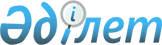 Қаржы ұйымдарының қаржылық есептілікті ұсыну қағидаларын бекіту туралыҚазақстан Республикасы Ұлттық Банкі Басқармасының 2016 жылғы 28 қаңтардағы № 41 бұйрығы. Қазақстан Республикасының Әділет министрлігінде 2016 жылы 17 наурызда № 13504 болып тіркелді.
      Ескерту. Тақырыбы жаңа редакцияда - ҚР Ұлттық Банкі Басқармасының 31.03.2021 № 34 (алғашқы ресми жарияланған күнінен кейін күнтізбелік он күн өткен соң қолданысқа енгізіледі) қаулысымен.
      ЗҚАИ-ның ескертпесі!
      "Қазақстан Республикасында төтенше жағдайды енгізу туралы" ҚР Президентінің 15.03.2020 № 285 Жарлығымен енгізілген төтенше жағдай қолданылу кезеңінде есептіліктің жекелеген түрлерін ұсыну мерзімдері ұзартылды – ҚР Ұлттық Банкі Басқармасының 31.03.2020 № 42 (алғашқы ресми жарияланған күнінен бастап қолданысқа енгізіледі) қаулысымен.
      "Қазақстан Республикасының Ұлттық Банкі туралы" Қазақстан Республикасы Заңының 15-бабы екінші бөлігінің 65) тармақшасына, "Бухгалтерлік есеп пен қаржылық есептілік туралы" Қазақстан Республикасы Заңының 20-бабы 6-тармағының 1) тармақшасына және "Мемлекеттік статистика туралы" Қазақстан Республикасы Заңының 16-бабы 3-тармағының 2) тармақшасына сәйкес Қазақстан Республикасы Ұлттық Банкінің Басқармасы ҚАУЛЫ ЕТЕДІ:
      Ескерту. Кіріспе жаңа редакцияда – ҚР Ұлттық Банкі Басқармасының 21.11.2022 № 97 (01.01.2023 бастап қолданысқа енгізіледі) қаулысымен.


      1. Қоса беріліп отырған Қаржы ұйымдарының қаржылық есептiлiктi ұсыну қағидалары бекітілсін
      Ескерту. 1-тармақ жаңа редакцияда – ҚР Ұлттық Банкі Басқармасының 31.03.2021 № 34 (алғашқы ресми жарияланған күнінен кейін күнтізбелік он күн өткен соң қолданысқа енгізіледі) қаулысымен.


      2. Осы қаулыға қосымшаға сәйкес Қазақстан Республикасы нормативтік құқықтық актілерінің күші жойылды деп танылсын.
      3. Бухгалтерлік есеп департаменті (Рахметова С.К.) Қазақстан Республикасының заңнамасында белгіленген тәртіппен:
      1) Құқықтық қамтамасыз ету департаментімен (Сәрсенова Н.В.) бірлесіп осы қаулыны Қазақстан Республикасының Әділет министрлігінде мемлекеттік тіркеуді;
      2) осы қаулыны "Қазақстан Республикасы Әділет министрлігінің Республикалық құқықтық ақпарат орталығы" шаруашылық жүргізу құқығындағы республикалық мемлекеттік кәсіпорнына:
      Қазақстан Республикасының Әділет министрлігінде мемлекеттік тіркелгенінен кейін күнтізбелік он күн ішінде "Әділет" ақпараттық-құқықтық жүйесінде ресми жариялауға;
      Қазақстан Республикасының Әділет министрлігінде мемлекеттік тіркелгеннен кейін оны Қазақстан Республикасының Ұлттық Банкі алған күннен бастап күнтізбелік он күн ішінде Қазақстан Республикасы нормативтік құқықтық актілерінің мемлекеттік тізіліміне, Қазақстан Республикасы нормативтік құқықтық актілерінің эталондық бақылау банкіне енгізуге жіберуді;
      3) осы қаулы ресми жарияланғаннан кейін оны Қазақстан Республикасы Ұлттық Банкінің ресми интернет-ресурсына орналастыруды қамтамасыз етсін.
      4. Халықаралық қатынастар және жұртшылықпен байланыс департаменті (Қазыбаев А.Қ.) осы қаулыны Қазақстан Республикасының Әділет министрлігінде мемлекеттік тіркелгеннен кейін күнтізбелік он күн ішінде мерзімді баспасөз басылымдарында ресми жариялауға жіберуді қамтамасыз етсін. 
      5. Осы қаулының орындалуын бақылау Қазақстан Республикасының Ұлттық Банкі Төрағасының орынбасары Д.Т. Ғалиеваға жүктелсін.
      6. Осы қаулы алғашқы ресми жарияланған күнінен кейін күнтізбелік он күн өткеннен соң қолданысқа енгізіледі.
      "КЕЛІСІЛДІ" 
      Қазақстан Республикасының 
      Ұлттық экономика министрлігі 
      Статистика комитеті 
      Төраға м.а. Иманәлиев Б.З. 
      2016 жылғы 16 ақпан Қаржы ұйымдарының қаржылық есептiлiктi ұсыну қағидалары
      Ескерту. Қағида жаңа редакцияда – ҚР Ұлттық Банкі Басқармасының 31.03.2021 № 34 (алғашқы ресми жарияланған күнінен кейін күнтізбелік он күн өткен соң қолданысқа енгізіледі) қаулысымен. 1-тарау. Жалпы ережелер
      1. Осы Қаржы ұйымдарының қаржылық есептiлiктi ұсыну қағидалары (бұдан әрі – Қағидалар) "Қазақстан Республикасының Ұлттық Банкі туралы" Қазақстан Республикасы Заңының 15-бабы екінші бөлігінің 65) тармақшасына, "Бухгалтерлік есеп пен қаржылық есептілік туралы" Қазақстан Республикасы Заңының 20-бабы 6-тармағының 1) тармақшасына, "Мемлекеттік статистика туралы" Қазақстан Республикасы Заңының 16-бабы 3-тармағының 2) тармақшасына сәйкес сәйкес әзірленді және қаржылық есептілік нысандарын, тiзбесiн, кезеңділігін және ұсыну мерзімін қоса алғанда, қаржы ұйымдарының (бұдан әрі – ұйымдар) қаржылық есептiлiктi ұсыну тәртібін айқындайды.
      Ескерту. 1-тармақ жаңа редакцияда – ҚР Ұлттық Банкі Басқармасының 21.11.2022 № 97 (01.01.2023 бастап қолданысқа енгізіледі) қаулысымен.


      2. Қаржылық есептілік электрондық форматта ұсынылады.
      3. Ұйымдардың (бірыңғай жинақтаушы зейнетақы қорын қоспағанда) қағаз тасымалдағыштағы қаржылық есептілігіне бірінші басшы немесе оның міндетін атқарушы адам, бас бухгалтер, орындаушы қол қояды және ол ұйымда сақталады. Қазақстан Республикасы Ұлттық Банкінің (бұдан әрі – Ұлттық Банк) және (немесе) Ұлттық Банктің аумақтық филиалының талап етуі бойынша ұйым (бірыңғай жинақтаушы зейнетақы қорын қоспағанда) сұратуды алған күннен бастап 2 (екі) жұмыс күнінен кешіктірмей түзетулері және өшірілген жерлері болмауға тиіс қағаз тасымалдағыштағы қаржылық есептілікті ұсынады.
      4. Ұйымдардың (бірыңғай жинақтаушы зейнетақы қорын қоспағанда) электрондық форматта ұсынылған қаржылық есептілігі қағаз тасымалдағыштағы қаржылық есептілікке сәйкес келеді. Электрондық форматта ұсынылатын деректердің қағаз тасымалдағыштағы деректермен сәйкестігін ұйымның бірінші басшысы немесе оның міндетін атқарушы адам қамтамасыз етеді.
      Қағаз тасымалдағыштағы жылдық қаржылық есептілікте 2 (екі) немесе одан көп салыстырмалы кезеңдердің болуына жол беріледі.
      5. Бірыңғай жинақтаушы зейнетақы қорының бірінші басшысының немесе оның міндетін атқарушы адамның және бас бухгалтердің электрондық цифрлық қолтаңбасы арқылы куәландырылған электрондық форматтағы қаржылық есептілігі бірыңғай жинақтаушы зейнетақы қорының автоматтандырылған ақпараттық жүйесінде сақталады. Бірыңғай жинақтаушы зейнетақы қоры Ұлттық Банктің және (немесе) Ұлттық Банктің аумақтық филиалының талап етуі бойынша сұратуды алған күннен бастап 2 (екі) жұмыс күнінен кешіктірмей бірыңғай жинақтаушы зейнетақы қорының автоматтандырылған ақпараттық жүйесінен алынған электрондық форматтағы қаржылық есептілікті ұсынады.
      6. Бірыңғай жинақтаушы зейнетақы қорының автоматтандырылған ақпараттық жүйесінде сақталатын қаржылық есептілік деректерінің толықтығы мен дәйектілігін бірыңғай жинақтаушы зейнетақы қорының басшысы немесе оның міндетін атқарушы адам қамтамасыз етеді.
      7. Ұлттық Банкке және (немесе) Ұлттық Банктің аумақтық филиалына бұрын ұсынылған қаржылық есептілікте қателер анықталған жағдайда, ұйым мынадай іс-шараларды көрсетілген ретпен жүзеге асыру арқылы қателердің түзетілуін қамтамасыз етеді:
      1) анықталған қатені бухгалтерлік жазбаны жүзеге асыру және түзетуші бухгалтерлік жазба жүргізілген есепті кезеңнің қаржылық есептілігін ретроспективті түзету жолымен түзетеді;
      2) бұрын ұсынылған қаржылық есептіліктен анықталған қатенің сипаттамасын көрсете отырып, Ұлттық Банкке және (немесе) Ұлттық Банктің аумақтық филиалына қағаз жеткізгіште жазбаша хабарлама жібереді.
      8. Ұйымдар Ұлттық Банкке, өзінің орналасқан жері бойынша Ұлттық Банктің аумақтық филиалына ай сайынғы, тоқсан сайынғы және жыл сайынғы қаржылық есептілікпен бірге электрондық форматта түсіндірме жазбаны ұсынады, онда "басқа да активтер" және "басқа да міндеттемелер" баптары бойынша, сондай-ақ пайда мен зиян туралы есептің/жиынтық кіріс туралы есептің "басқа да кірістер" және "басқа да шығыстар" баптары бойынша нақтылауды жүзеге асырады. 
      Екінші деңгейдегі банктер түсіндірме жазбада пайда мен зиян туралы есептің/жиынтық кіріс туралы есептің және ақшалай қаражаттың қозғалысы туралы есептің "пайыздық кірістер" және "пайыздық шығыстар" баптары бойынша қосымша нақтылауды жүзеге асырады. 2-тарау. Жылдық қаржылық есептілікті ұсыну тәртібі
      9. Ұлттық Банкке жыл сайын есепті жылдан кейінгі жылғы 31 мамырға (қоса алғанда) дейінгі мерзімде жылдық қаржылық есептілікті, ал еншілес ұйымы (ұйымдары) болған жағдайда – халықаралық қаржылық есептілік стандарттарына сәйкес жасалған және Қазақстан Республикасының заңдарында көзделген жағдайларда аудиторлық ұйым растаған, Қағидаларға 1-қосымшаға сәйкес нысан бойынша бухгалтерлік балансты, Қағидаларға 2-қосымшаға сәйкес нысан бойынша пайда мен зиян туралы есепті/жиынтық кіріс туралы есепті, Қағидаларға 3-қосымшаға сәйкес нысан бойынша ақшалай қаражаттың қозғалысы туралы есепті және Қағидаларға 4-қосымшаға сәйкес нысан бойынша капиталдағы өзгерістер туралы есепті қамтитын жекелеген және шоғырландырылған жылдық қаржылық есептілікті электрондық форматта мынадай ұйымдар:
      1) екінші деңгейдегі банктер;
      2) сақтандыру (қайта сақтандыру) ұйымдары, исламдық сақтандыру (қайта сақтандыру) ұйымдары және сақтандыру брокерлері;
      3) меншікті активтері бойынша бірыңғай жинақтаушы зейнетақы қоры;
      4) меншікті активтері бойынша ерікті жинақтаушы зейнетақы қорлары;
      5) бағалы қағаздар нарығында брокерлік және дилерлік қызметті жүзеге асыратын ұйымдар;
      6) инвестициялық портфельді басқарушылар;
      7) бағалы қағаздар нарығында трансфер-агенттік қызметті жүзеге асыратын ұйымдар;
      8) банк операцияларының жекелеген түрлерін жүзеге асыратын ұйымдар, оның ішінде бұдан бұрын еншілес банк болған заңды тұлға (қызметін Қазақстан Республикасы Ұлттық Банкінің қолма-қол шетел валютасымен айырбастау операцияларына арналған лицензиясының негізінде айырбастау пункттері арқылы ғана жүзеге асыратын заңды тұлғаларды және айрықша қызметі банкноттарды, монеталар мен құндылықтарды инкассациялау болып табылатын заңды тұлғаларды қоспағанда);
      9) өзара сақтандыру қоғамдары;
      10) сақтандыру ұйымдары таратылған жағдайда сақтанушыларға (сақтандырылушыларға, пайда алушыларға) сақтандыру төлемдерін жүзеге асыруға кепілдік беретін ұйым ұсынады;
      11) сауда-саттықты ұйымдастырушы және клирингтік ұйым.
      Ескерту. 9-тармақ жаңа редакцияда – ҚР Ұлттық Банкі Басқармасының 21.11.2022 № 97 (01.01.2023 бастап қолданысқа енгізіледі); өзгеріс енгізілді ҚР Ұлттық Банкі Басқармасының 27.11.2023 № 87 (алғашқы ресми жарияланған күнінен кейін күнтізбелік он күн өткен соң қолданысқа енгізіледі) қаулыларымен.


      10. Микроқаржылық қызметті жүзеге асыратын ұйымдар жыл сайын есепті жылдан кейінгі жылдың 30 (отызыншы) сәуіріне (қоса алғанда) дейінгі мерзімде өзінің орналасқан жері бойынша Ұлттық Банктің аумақтық филиалына Қағидаларға 1-қосымшаға сәйкес нысан бойынша бухгалтерлік балансты, Қағидаларға 2-қосымшаға сәйкес нысан бойынша пайда мен зиян туралы есепті/жиынтық кіріс туралы есепті, Қағидаларға 3-қосымшаға сәйкес нысан бойынша ақшалай қаражаттың қозғалысы туралы есепті және Қағидаларға 4-қосымшаға сәйкес нысан бойынша капиталдағы өзгерістер туралы есепті қамтитын, халықаралық қаржылық есептілік стандарттарына немесе шағын және орта бизнеске арналған халықаралық қаржылық есептілік стандарттарына сәйкес жасалған жылдық қаржылық есептілікті электрондық форматта ұсынады.
      Ескерту. 10-тармақ жаңа редакцияда – ҚР Ұлттық Банкі Басқармасының 21.11.2022 № 97 (01.01.2023 бастап қолданысқа енгізіледі) қаулысымен.


      11. Бірыңғай жинақтаушы зейнетақы қоры есепті жылдан кейінгі жылғы 30 (отызыншы) сәуірге (қоса алғанда) дейінгі мерзімде, жыл сайын Қазақстан Республикасы Әлеуметтік кодексінің 60-бабының 3-тармағына сәйкес аудиторлық ұйым растаған, осы Қағидаларға 5-қосымшаға сәйкес нысан бойынша міндетті зейнетақы жарналары, міндетті кәсіптік зейнетақы жарналары және ерікті зейнетақы жарналары есебінен қалыптастырылған таза зейнетақы активтері туралы есепті, Қағидаларға 5-1-қосымшаға сәйкес нысан бойынша жұмыс берушінің міндетті зейнетақы жарналары есебінен қалыптастырылған таза зейнетақы активтері туралы есепті, Қағидаларға 5-2-қосымшаға сәйкес нысан бойынша нысаналы жинақтар есебінен қалыптастырылған нысаналы активтер туралы есепті, Қағидаларға 6-қосымшаға сәйкес нысан бойынша міндетті зейнетақы жарналары, міндетті кәсіптік зейнетақы жарналары және ерікті зейнетақы жарналары есебінен қалыптастырылған таза зейнетақы активтеріндегі өзгерістер туралы есепті және Қағидаларға 6-1-қосымшаға сәйкес нысан бойынша жұмыс берушінің міндетті зейнетақы жарналары есебінен қалыптастырылған таза зейнетақы активтеріндегі өзгерістер туралы есепті қамтитын зейнетақы активтері бойынша жылдық қаржылық есептілікті Ұлттық Банкке электрондық форматта ұсынады.
      Ерікті жинақтаушы зейнетақы қорлары есепті жылдан кейінгі жылғы 30 (отызыншы) сәуірге (қоса алғанда) дейінгі мерзімде, жыл сайын Қазақстан Республикасы Әлеуметтік кодексінің 60-бабының 3-тармағына сәйкес аудиторлық ұйым растаған, осы Қағидаларға 5-қосымшаға сәйкес нысан бойынша міндетті зейнетақы жарналары, міндетті кәсіптік зейнетақы жарналары және ерікті зейнетақы жарналары есебінен қалыптастырылған таза зейнетақы активтері туралы есепті және Қағидаларға 6-қосымшаға сәйкес нысан бойынша міндетті зейнетақы жарналары, міндетті кәсіптік зейнетақы жарналары және ерікті зейнетақы жарналары есебінен қалыптастырылған таза зейнетақы активтеріндегі өзгерістер туралы есепті қамтитын зейнетақы активтері бойынша жылдық қаржылық есептілікті Ұлттық Банкке электрондық форматта ұсынады.
      Ескерту. 11-тармақ жаңа редакцияда – ҚР Ұлттық Банкі Басқармасының 27.11.2023 № 87 (01.01.2024 бастап қолданысқа енгізіледі) қаулысымен.


      12. Активтер мен міндеттемелерді бір мезгілде беру жөніндегі операция нәтижесінде активтер мен міндеттемелер қабылдаған ұйымдар Ұлттық Банкке есепті жылғы 31 (отыз бірінші) мамырға (қоса алғанда) дейінгі мерзімде активтер мен міндеттемелерді бір мезгілде беру жөніндегі операция болған есепті жыл үшін жылдық қаржылық есептілікті ал еншілес ұйымы (ұйымдары) болған жағдайда – халықаралық қаржылық есептілік стандарттарына сәйкес жасалған және аудиторлық ұйым растаған, Қағидаларға 1-қосымшаға сәйкес нысан бойынша бухгалтерлік балансты, Қағидаларға 2-қосымшаға сәйкес нысан бойынша пайда мен зиян туралы есепті/жиынтық кіріс туралы есепті, Қағидаларға 3-қосымшаға сәйкес нысан бойынша ақша қаражатының қозғалысы туралы есепті және Қағидаларға 4-қосымшаға сәйкес нысан бойынша капиталдағы өзгерістер туралы есепті қамтитын жекелеген және шоғырландырылған жылдық қаржылық есептілікті электрондық форматта ұсынады.
      13. Екінші деңгейдегі банктердің ақша қозғалысы туралы есептері халықаралық қаржылық есептілік стандарттарына сәйкес тікелей әдіс бойынша жасалады. 3-тарау. Тоқсан сайынғы және ай сайынғы қаржылық есептілікті ұсыну тәртібі
      14. Ұлттық Банкке тоқсан сайынғы қаржылық есептілікті:
      1) екінші деңгейдегі банктер тоқсаннан кейінгі күнтізбелік 60 (алпыс) күннен кешіктірмей, мынадай нысандар бойынша:
      Қағидаларға 1-қосымшаға сәйкес нысан бойынша бухгалтерлік балансты;
      Қағидаларға 2-қосымшаға сәйкес нысан бойынша пайда мен зиян туралы есепті/жиынтық кіріс туралы есепті;
      Қағидаларға 3-қосымшаға сәйкес нысан бойынша ақша қаражатының қозғалысы туралы есепті;
      Қағидаларға 4-қосымшаға сәйкес нысан бойынша капиталдағы өзгерістер туралы есепті ұсынады.
      Екінші деңгейдегі банктер еншілес ұйымы (ұйымдары) болған жағдайда, осы тармақшаның бірінші бөлігінде белгіленген мерзімде және осы тармақшаның бірінші бөлігінде көрсетілген нысандар бойынша халықаралық қаржылық есептілік стандарттарына сәйкес жасалған және аудиторлық ұйым растаған (бар болса) жеке тоқсан сайынғы қаржылық есептілікті және шоғырландырылған тоқсан сайынғы қаржылық есептілікті ұсынады;
      2) сақтандыру брокерлері есепті тоқсаннан кейінгі айдың 6 (алтыншы) жұмыс күнінен кешіктірмей, мынадай нысандар бойынша;
      Қағидаларға 7-қосымшаға сәйкес нысан бойынша бухгалтерлік балансты;
      Қағидаларға 8-қосымшаға сәйкес нысан бойынша пайда мен зиян туралы есепті ұсынады;
      3) банк операцияларының жекелеген түрлерін жүзеге асыратын ұйымдар (Ұлттық пошта операторын, ипотекалық ұйымдарды, қызметін Қазақстан Республикасы Ұлттық Банкінің қолма-қол шетел валютасымен айырбастау операцияларына арналған лицензиясы негізінде айырбастау пункттері арқылы ғана жүзеге асыратын заңды тұлғаларды, айрықша қызметі банкноттарды, монеталар мен құндылықтарды инкассациялау болып табылатын заңды тұлғаларды және бұдан бұрын еншілес банк болған заңды тұлғаны, орталық депозитарийді, сауда-саттықты ұйымдастырушыны, клирингтік ұйымды, Қазақстан Республикасының қаржы нарығын реттеу және дамыту агенттігінің (бұдан әрі – уәкілетті орган) тиісті лицензиясы негізінде банк операцияларының жекелеген түрлерін жүзеге асыратын брокерлерді және (немесе) дилерлерді қоспағанда) есепті тоқсаннан кейінгі айдың 20 (жиырмасынан) кешіктірмей, мынадай нысандар бойынша:
      Қағидаларға 7-қосымшаға сәйкес нысан бойынша бухгалтерлік балансты;
      Қағидаларға 8-қосымшаға сәйкес нысан бойынша пайда мен зиян туралы есепті ұсынады.
      Ескерту. 14-тармаққа өзгеріс енгізілді – ҚР Ұлттық Банкі Басқармасының 27.11.2023 № 87 (алғашқы ресми жарияланған күнінен кейін күнтізбелік он күн өткен соң қолданысқа енгізіледі) қаулысымен.


      15. Өзі орналасқан жері бойынша Ұлттық Банктің аумақтық филиалына тоқсан сайынғы қаржылық есептілікті:
      1) Қағидаларға 7 және 8-қосымшаларға сәйкес нысандар бойынша:
      халықаралық қаржылық есептілік стандарттарын қолданатын микроқаржы ұйымдары, кредиттік серіктестіктер мен ломбардтар есепті тоқсаннан кейінгі айдың 25 (жиырма бесінен) кешіктірмей;
      2) Қағидаларға 8-1 және 8-2-қосымшаларға сәйкес нысандар бойынша:
      шағын және орта бизнеске арналған халықаралық қаржылық есептілік стандарттарын қолданатын микроқаржы ұйымдары, кредиттік серіктестіктер мен ломбардтар есепті тоқсаннан кейінгі айдың 25 (жиырма бесінен) кешіктірмей ұсынады.
      Ескерту. 15-тармақ жаңа редакцияда – ҚР Ұлттық Банкі Басқармасының 27.11.2023 № 87 (алғашқы ресми жарияланған күнінен кейін күнтізбелік он күн өткен соң қолданысқа енгізіледі) қаулысымен.


      16. Ұлттық Банкке ай сайынғы қаржылық есептілікті:
      1) сақтандыру (қайта сақтандыру) ұйымдары, исламдық сақтандыру (қайта сақтандыру) ұйымдары есепті айдан кейінгі айдың 8 (сегізінші) жұмыс күнінен кешіктірмей, мынадай нысандар бойынша:
      Қағидаларға 9-қосымшаға сәйкес нысан бойынша бухгалтерлік балансты;
      Қағидаларға 10-қосымшаға сәйкес нысан бойынша пайда мен зиян туралы есепті ұсынады;
      2) бірыңғай жинақтаушы зейнетақы қоры есепті айдан кейінгі айдың 20 (жиырмасынан) кешіктірмей мынадай нысандар бойынша:
      Қағидаларға 11-қосымшаға сәйкес нысан бойынша бухгалтерлік балансты;
      Қағидаларға 12-қосымшаға сәйкес нысан бойынша пайда мен зиян туралы есепті;
      Қағидаларға 13-қосымшаға сәйкес нысан бойынша міндетті зейнетақы жарналары, міндетті кәсіптік зейнетақы жарналары, ерікті зейнетақы жарналары есебінен қалыптастырылған таза зейнетақы активтері туралы есепті;
      Қағидаларға 13-1-қосымшаға сәйкес нысан бойынша жұмыс берушінің міндетті зейнетақы жарналары есебінен қалыптастырылған таза зейнетақы активтері туралы есепті;
      Қағидаларға 13-2-қосымшаға сәйкес нысан бойынша нысаналы жинақтар есебінен қалыптастырылған нысаналы активтер туралы есепті;
      Қағидаларға 14-қосымшаға сәйкес нысан бойынша міндетті зейнетақы жарналары, міндетті кәсіптік зейнетақы жарналары, ерікті зейнетақы жарналары есебінен қалыптастырылған таза зейнетақы активтеріндегі өзгерістер туралы есепті;
      Қағидаларға 14-1-қосымшаға сәйкес нысан бойынша жұмыс берушінің міндетті зейнетақы жарналары есебінен қалыптастырылған таза зейнетақы активтеріндегі өзгерістер туралы есепті ұсынады.
      3) ерікті жинақтаушы зейнетақы қорлары есепті айдан кейінгі айдың 5 (бесінші) жұмыс күнінен кешіктірмей, мынадай нысандар бойынша:
      Қағидаларға 11-қосымшаға сәйкес нысан бойынша бухгалтерлік балансты;
      Қағидаларға 12-қосымшаға сәйкес нысан бойынша пайда мен зиян туралы есепті;
      Қағидаларға 13-қосымшаға сәйкес нысан бойынша таза зейнетақы активтері туралы есепті;
      Қағидаларға 14-қосымшаға сәйкес нысан бойынша таза зейнетақы активтеріндегі өзгерістер туралы есепті ұсынады;
      4) бағалы қағаздар нарығында брокерлік және дилерлік қызметті жүзеге асыратын ұйымдар есепті айдан кейінгі айдың 5 (бесінші) жұмыс күнінен кешіктірмей, мынадай нысандар бойынша:
      Қағидаларға 15-қосымшаға сәйкес нысан бойынша бухгалтерлік балансты;
      Қағидаларға 16-қосымшаға сәйкес нысан бойынша пайда мен зиян туралы есепті ұсынады;
      5) инвестициялық портфельді басқарушылар есепті айдан кейінгі айдың 5 (бесінші) жұмыс күнінен кешіктірмей, мынадай нысандар бойынша:
      Қағидаларға 15-қосымшаға сәйкес нысан бойынша бухгалтерлік балансты;
      Қағидаларға 16-қосымшаға сәйкес нысан бойынша пайда мен зиян туралы есепті ұсынады;
      Қағидаларға 17-қосымшаға сәйкес нысан бойынша инвестициялық қордың (басқа клиенттердің) активтері бойынша бухгалтерлік балансты;
      Қағидаларға 18-қосымшаға сәйкес нысан бойынша инвестициялық қордың (басқа клиенттердің) активтері бойынша пайда мен зиян туралы есепті;
      Қағидаларға 19-қосымшаға сәйкес нысан бойынша таза зейнетақы активтері туралы есепті;
      Қағидаларға 20-қосымшаға сәйкес нысан бойынша таза зейнетақы активтеріндегі өзгерістер туралы есепті ұсынады;
      6) "өмірді сақтандыру" саласында лицензиясы бар және сақтанушының сақтандырушының инвестицияларына қатысу талаптары көзделетін сақтандыру шарттарын жасауды жүзеге асыратын сақтандыру ұйымдары есепті айдан кейінгі айдың 6 (алтыншы) жұмыс күнінен кешіктірмей, мынадай нысандар бойынша:
      Қағидаларға 17-қосымшаға сәйкес нысан бойынша инвестициялық қордың (басқа клиенттердің) активтері бойынша бухгалтерлік балансты;
      Қағидаларға 18-қосымшаға сәйкес нысан бойынша инвестициялық қордың (басқа клиенттердің) активтері бойынша пайда мен зиян туралы есепті ұсынады;
      7) Ұлттық пошта операторы есепті айдан кейінгі айдың 25 (жиырма бесінен) кешіктірмей, мынадай нысандар бойынша:
      Қағидаларға 7-қосымшаға сәйкес нысан бойынша бухгалтерлік балансты;
      Қағидаларға 21-қосымшаға сәйкес нысан бойынша пайда мен зиян туралы есепті ұсынады;
      8) орталық депозитарий есепті айдан кейінгі айдың 20 (жиырмасынан) кешіктірмей, мынадай нысандар бойынша:
      Қағидаларға 7-қосымшаға сәйкес нысан бойынша бухгалтерлік балансты;
      Қағидаларға 8-қосымшаға сәйкес нысан бойынша пайда мен зиян туралы есепті ұсынады;
      9) сауда-саттықты ұйымдастырушы және клирингтік ұйымы есепті айдан кейінгі айдың 20 (жиырмасынан) кешіктірмей, мынадай нысандар бойынша:
      Қағидаларға 7-қосымшаға сәйкес нысан бойынша бухгалтерлік балансты;
      Қағидаларға 8-қосымшаға сәйкес нысан бойынша пайда мен зиян туралы есепті ұсынады;
      10) сақтандыру ұйымдары таратылған жағдайда сақтанушыларға (сақтандырылушыларға, пайда алушыларға) сақтандыру төлемдерін жүзеге асыруға кепілдік беретін ұйым есепті айдан кейінгі айдың 5 (бесінші) жұмыс күнінен кешіктірмей мынадай нысандар бойынша:
      Қағидаларға 22-қосымшаға сәйкес нысан бойынша бухгалтерлік балансты;
      Қағидаларға 23-қосымшаға сәйкес нысан бойынша пайда мен зиян туралы есепті ұсынады.
      Ескерту. 16-тармақ жаңа редакцияда - ҚР Ұлттық Банкі Басқармасының 21.11.2022 № 97 (01.01.2023 бастап қолданысқа енгізіледі); өзгеріс енгізілді – ҚР Ұлттық Банк Басқармасының 19.12.2022 № 122 (01.01.2023 бастап қолданысқа енгізіледі); 27.11.2023 № 87 (қолданысқа енгізілу тәртібін 4-т. қараңыз) қаулыларымен.

 Әкімшілік деректерді жинауға арналған нысан
      Ескерту. 1-қосымша жаңа редакцияда – ҚР Ұлттық Банкі Басқармасының 27.11.2023 № 87 (алғашқы ресми жарияланған күнінен кейін күнтізбелік он күн өткен соң қолданысқа енгізіледі) қаулысымен.
      Қайда ұсынылады: Қазақстан Республикасының Ұлттық Банкіне, Қазақстан Республикасы Ұлттық Банкінің аумақтық филиалына.
      Әкімшілік деректердің нысаны www.nationalbank.kz ресми интернет-ресурсында орналастырылған.  Бухгалтерлік баланс
      Әкімшілік деректер нысанының индексі: 1Н.
      Кезеңділігі: жыл сайын/тоқсан сайын.
      Есепті кезең: 20___жылғы "___" ____________ жағдай бойынша.
      Ақпаратты ұсынатын тұлғалар тобы: екінші деңгейдегі банктер, сақтандыру (қайта сақтандыру) ұйымдары, исламдық сақтандыру (қайта сақтандыру) ұйымдары және сақтандыру брокерлері, меншікті активтері бойынша бірыңғай жинақтаушы зейнетақы қоры, меншікті активтері бойынша ерікті жинақтаушы зейнетақы қоры, бағалы қағаздар нарығында брокерлік және дилерлік қызметті жүзеге асыратын ұйымдар, сауда-саттықты ұйымдастырушы, клирингтік ұйым, инвестициялық портфельді басқарушылар, микроқаржылық қызметті жүзеге асыратын ұйымдар, бағалы қағаздар нарығында трансфер-агенттік қызметті жүзеге асыратын ұйымдар, банк операцияларының жекелеген түрлерін жүзеге асыратын ұйымдар, оның ішінде бұдан бұрын еншілес банк болған заңды тұлға (қызметін Қазақстан Республикасы Ұлттық Банкінің қолма-қол шетел валютасымен айырбастау операцияларына арналған лицензиясының негізінде тек қана айырбастау пункттері арқылы жүзеге асыратын заңды тұлғаларды және айрықша қызметі банкноттарды, монеталар мен құндылықтарды инкассациялау болып табылатын заңды тұлғаларды қоспағанда), өзара сақтандыру қоғамдары, активтер мен міндеттемелерді бір мезгілде беру жөніндегі операция нәтижесінде активтер мен міндеттемелер қабылдаған ұйымдар, сақтандыру ұйымдары таратылған жағдайда сақтанушыларға (сақтандырылушыларға, пайда алушыларға) сақтандыру төлемдерін жүзеге асыруға кепілдік беретін ұйым.
      Ұсыну мерзімі:
      1) екінші деңгейдегі банктер, сақтандыру (қайта сақтандыру) ұйымдары, исламдық сақтандыру (қайта сақтандыру) ұйымдары және сақтандыру брокерлері, меншікті активтері бойынша бірыңғай жинақтаушы зейнетақы қоры, меншікті активтері бойынша ерікті жинақтаушы зейнетақы қоры, бағалы қағаздар нарығында брокерлік және дилерлік қызметті жүзеге асыратын ұйымдар, сауда-саттықты ұйымдастырушы, клирингтік ұйым, инвестициялық портфельді басқарушылар, бағалы қағаздар нарығында трансфер-агенттік қызметті жүзеге асыратын ұйымдар, банк операцияларының жекелеген түрлерін жүзеге асыратын ұйымдар, оның ішінде бұдан бұрын еншілес банк болған заңды тұлға (қызметін Қазақстан Республикасы Ұлттық Банкінің қолма-қол шетел валютасымен айырбастау операцияларына арналған лицензиясының негізінде тек қана айырбастау пункттері арқылы жүзеге асыратын заңды тұлғаларды және айрықша қызметі банкноттарды, монеталар мен құндылықтарды инкассациялау болып табылатын заңды тұлғаларды қоспағанда), өзара сақтандыру қоғамдары, сақтандыру ұйымдары таратылған жағдайда сақтанушыларға (сақтандырылушыларға, пайда алушыларға) сақтандыру төлемдерін жүзеге асыруға кепілдік беретін ұйым – есепті жылдан кейінгі жылдың 31 (отыз бірінші) мамырына (қоса алғанда) дейінгі мерзімде жыл сайын;
      2) микроқаржылық қызметті жүзеге асыратын ұйымдар – есепті жылдан кейінгі жылдың 30 (отызыншы) сәуіріне (қоса алғанда) дейінгі мерзімде жыл сайын;
      3) екінші деңгейдегі банктер – есепті тоқсаннан кейінгі күнтізбелік 60 (алпыс) күннен кешіктірмей тоқсан сайын;
      4) активтер мен міндеттемелерді бір мезгілде беру жөніндегі операция нәтижесінде активтер мен міндеттемелер қабылдаған ұйымдар – активтер мен міндеттемелерді бір мезгілде беру жөніндегі операция болған есепті жылдан кейінгі жылдың 31 (отыз бірінші) мамырына (қоса алғанда) дейінгі мерзімде.
      (мың теңгемен)
      Атауы _____________________________ Мекенжайы _________________ 
      __________________________________ ___________________________
      Телефоны__________________________________________________________ 
      Электрондық пошта мекенжайы______________________________________ 
      Орындаушы________________________________ _______________________ 
      тегі, аты, әкесінің аты (ол бар болса)       қолы,       телефоны 
      Бас бухгалтер ____________________________________ ________ ______ 
      тегі, аты, әкесінің аты (ол бар болса)       қолы             күні 
      Басшы немесе оның 
      міндетін атқарушы адам______________________________ ____________ 
      тегі, аты, әкесінің аты (ол бар болса) қолы
      Ескертпе: нысан "Бухгалтерлік баланс" әкімшілік деректерді жинауға арналған нысанын толтыру бойынша түсіндірмеге сәйкес, Қаржы ұйымдарының қаржылық есептілікті ұсыну қағидаларына 1-қосымшаға қосымшаға сай толтырылады. "Бухгалтерлік баланс" (индексі - 1Н, кезеңділігі: жыл сайын/тоқсан сайын) әкімшілік деректерді жинауға арналған нысанын толтыру бойынша түсіндірме 1-тарау. Жалпы ережелер
      1. Осы түсіндірмеде "Бухгалтерлік баланс" әкімшілік деректерді жинауға арналған нысанды (бұдан әрі – нысан) толтыру бойынша бірыңғай талаптар айқындалады.
      2. Нысан "Қазақстан Республикасының Ұлттық Банкі туралы" Қазақстан Республикасы Заңының 15-бабы екінші бөлігінің 65) тармақшасына сәйкес әзірленді.
      3. Нысан жыл сайын және тоқсан сайын есепті кезеңнің соңындағы жағдай бойынша ұсынылады.
      Еншілес ұйымы (ұйымдары) болған жағдайда – екінші деңгейдегі банктер, сақтандыру (қайта сақтандыру) ұйымдары, исламдық сақтандыру (қайта сақтандыру) ұйымдары және сақтандыру брокерлері, меншікті активтері бойынша бірыңғай жинақтаушы зейнетақы қоры, меншікті активтері бойынша ерікті жинақтаушы зейнетақы қоры, бағалы қағаздар нарығында брокерлік және дилерлік қызметті жүзеге асыратын ұйымдар, сауда-саттықты ұйымдастырушы, клирингтік ұйым, инвестициялық портфельді басқарушылар, микроқаржылық қызметті жүзеге асыратын ұйымдар, бағалы қағаздар нарығында трансфер-агенттік қызметті жүзеге асыратын ұйымдар, банк операцияларының жекелеген түрлерін жүзеге асыратын ұйымдар, оның ішінде бұдан бұрын еншілес банк болған заңды тұлға (қызметін Қазақстан Республикасы Ұлттық Банкінің қолма-қол шетел валютасымен айырбастау операцияларына арналған лицензиясының негізінде тек қана айырбастау пункттері арқылы жүзеге асыратын заңды тұлғаларды және айрықша қызметі банкноттарды, монеталар мен құндылықтарды инкассациялау болып табылатын заңды тұлғаларды қоспағанда), өзара сақтандыру қоғамдары жеке бухгалтерлік балансты және шоғырландырылған бухгалтерлік балансты ұсынады.
      Еншілес ұйымы (ұйымдары) болған жағдайда активтер мен міндеттемелерді бір мезгілде беру жөніндегі операцияның нәтижесінде активтер мен міндеттемелер қабылдаған ұйымдар активтер мен міндеттемелерді бір мезгілде беру жөніндегі операция болған есепті жыл үшін жеке бухгалтерлік балансты және шоғырландырылған бухгалтерлік балансты ұсынады.
      4. Нысанды толтыру кезінде пайдаланылатын өлшем бірлігі мың теңге деп белгіленеді. 500 (бес жүз) теңгеден кем сома 0 (нөлге) дейiн дөңгелектенеді, 500 (бес жүз) теңгеге тең және одан жоғары сома 1000 (бір мың) теңгеге дейiн дөңгелектенеді.
      5. Толтырылған нысанға басшы немесе оның міндетін атқарушы адам, бас бухгалтер және орындаушы қол қояды. 2-тарау. Нысанды толтыру
      6. 1-бағанды толтыру кезінде баптардың атаулары ұйымның операцияларына сүйене отырып, еркін толтырылады.
      7. 2-бағанда есепті кезеңнің соңғы күнін қоса алғанда, есепті кезеңнің соңындағы деректер көрсетіледі.
      8. 3-бағанда өткен жылдың соңындағы деректер көрсетіледі.
      9. Қаржылық есептілік түрі: жеке және шоғырландырылған. Әкімшілік деректерді жинауға арналған нысан
      Ескерту. 2-қосымша жаңа редакцияда – ҚР Ұлттық Банкі Басқармасының 27.11.2023 № 87 (алғашқы ресми жарияланған күнінен кейін күнтізбелік он күн өткен соң қолданысқа енгізіледі) қаулысымен.
      Қайда ұсынылады: Қазақстан Республикасының Ұлттық Банкіне, Қазақстан Республикасы Ұлттық Банкінің аумақтық филиалына.
      Әкімшілік деректердің нысаны www.nationalbank.kz ресми интернет-ресурсында орналастырылған. Пайда мен зиян туралы есеп/жиынтық кіріс туралы есеп
      Әкімшілік деректер нысанының индексі: 2Н.
      Кезеңділігі: жыл сайын/тоқсан сайын.
      Есепті кезең: 20___жылғы "___" ____________ жағдай бойынша.
      Ақпаратты ұсынатын тұлғалар тобы: екінші деңгейдегі банктер, сақтандыру (қайта сақтандыру) ұйымдары, исламдық сақтандыру (қайта сақтандыру) ұйымдары және сақтандыру брокерлері, меншікті активтері бойынша бірыңғай жинақтаушы зейнетақы қоры, меншікті активтері бойынша ерікті жинақтаушы зейнетақы қоры, бағалы қағаздар нарығында брокерлік және дилерлік қызметті жүзеге асыратын ұйымдар, сауда-саттықты ұйымдастырушы, клирингтік ұйым, инвестициялық портфельді басқарушылар, микроқаржылық қызметті жүзеге асыратын ұйымдар, бағалы қағаздар нарығында трансфер-агенттік қызметті жүзеге асыратын ұйымдар, банк операцияларының жекелеген түрлерін жүзеге асыратын ұйымдар, оның ішінде бұдан бұрын еншілес банк болған заңды тұлға (қызметін Қазақстан Республикасы Ұлттық Банкінің қолма-қол шетел валютасымен айырбастау операцияларына арналған лицензиясының негізінде тек қана айырбастау пункттері арқылы жүзеге асыратын заңды тұлғаларды және айрықша қызметі банкноттарды, монеталар мен құндылықтарды инкассациялау болып табылатын заңды тұлғаларды қоспағанда), өзара сақтандыру қоғамдары, активтер мен міндеттемелерді бір мезгілде беру жөніндегі операция нәтижесінде активтер мен міндеттемелер қабылдаған ұйымдар, сақтандыру ұйымдары таратылған жағдайда сақтанушыларға (сақтандырылушыларға, пайда алушыларға) сақтандыру төлемдерін жүзеге асыруға кепілдік беретін ұйым.
      Ұсыну мерзімі:
      1) екінші деңгейдегі банктер, сақтандыру (қайта сақтандыру) ұйымдары, исламдық сақтандыру (қайта сақтандыру) ұйымдары және сақтандыру брокерлері, меншікті активтері бойынша бірыңғай жинақтаушы зейнетақы қоры, меншікті активтері бойынша ерікті жинақтаушы зейнетақы қоры, бағалы қағаздар нарығында брокерлік және дилерлік қызметті жүзеге асыратын ұйымдар, сауда-саттықты ұйымдастырушы, клирингтік ұйым, инвестициялық портфельді басқарушылар, бағалы қағаздар нарығында трансфер-агенттік қызметті жүзеге асыратын ұйымдар, банк операцияларының жекелеген түрлерін жүзеге асыратын ұйымдар, оның ішінде бұдан бұрын еншілес банк болған заңды тұлға (қызметін Қазақстан Республикасы Ұлттық Банкінің қолма-қол шетел валютасымен айырбастау операцияларына арналған лицензиясының негізінде тек қана айырбастау пункттері арқылы жүзеге асыратын заңды тұлғаларды және айрықша қызметі банкноттарды, монеталар мен құндылықтарды инкассациялау болып табылатын заңды тұлғаларды қоспағанда), өзара сақтандыру қоғамдары, сақтандыру ұйымдары таратылған жағдайда сақтанушыларға (сақтандырылушыларға, пайда алушыларға) сақтандыру төлемдерін жүзеге асыруға кепілдік беретін ұйым – есепті жылдан кейінгі жылдың 31 (отыз бірінші) мамырына (қоса алғанда) дейінгі мерзімде жыл сайын;
      2) микроқаржылық қызметті жүзеге асыратын ұйымдар – есепті жылдан кейінгі жылдың 30 (отызыншы) сәуіріне (қоса алғанда) дейінгі мерзімде жыл сайын;
      3) екінші деңгейдегі банктер – есепті тоқсаннан кейінгі күнтізбелік 60 (алпыс) күннен кешіктірмей тоқсан сайын;
      4) активтер мен міндеттемелерді бір мезгілде беру жөніндегі операция нәтижесінде активтер мен міндеттемелер қабылдаған ұйымдар – активтер мен міндеттемелерді бір мезгілде беру жөніндегі операция болған есепті жылдан кейінгі жылдың 31 (отыз бірінші) мамырына (қоса алғанда) дейінгі мерзімде.
      (мың теңгемен)
      Атауы _____________________________ Мекенжайы _________________ 
      __________________________________ ___________________________
      Телефоны__________________________________________________________ 
      Электрондық пошта мекенжайы______________________________________ 
      Орындаушы________________________________ _______________________ 
      тегі, аты, әкесінің аты (ол бар болса)       қолы,       телефоны 
      Бас бухгалтер ____________________________________ ________ ______ 
      тегі, аты, әкесінің аты (ол бар болса)       қолы             күні 
      Басшы немесе оның 
      міндетін атқарушы адам______________________________ ____________ 
      тегі, аты, әкесінің аты (ол бар болса) қолы
       Ескертпе: нысан "Пайда мен зиян туралы есеп/жиынтық кіріс туралы есеп" әкімшілік деректерді жинауға арналған нысанын толтыру бойынша түсіндірмеге сәйкес, Қаржы ұйымдарының қаржылық есептілікті ұсыну қағидаларына 2-қосымшаға қосымшаға сай толтырылады. "Пайда мен зиян туралы есеп/жиынтық кіріс туралы есеп" (индексі - 2Н, кезеңділігі: жыл сайын/тоқсан сайын) әкімшілік деректерді жинауға арналған нысанын толтыру бойынша түсіндірме 1-тарау. Жалпы ережелер
      1. Осы түсіндірмеде "Пайда мен зиян туралы есеп/жиынтық кіріс туралы есеп" әкімшілік деректерді жинауға арналған нысанды (бұдан әрі – нысан) толтыру бойынша бірыңғай талаптар айқындалады.
      2. Нысан "Қазақстан Республикасының Ұлттық Банкі туралы" Қазақстан Республикасы Заңының 15-бабы екінші бөлігінің 65) тармақшасына сәйкес әзірленді.
      3. Нысан жыл сайын және тоқсан сайын есепті кезеңнің соңындағы жағдай бойынша ұсынылады.
      Еншілес ұйымы (ұйымдары) болған жағдайда – екінші деңгейдегі банктер, сақтандыру (қайта сақтандыру) ұйымдары, исламдық сақтандыру (қайта сақтандыру) ұйымдары және сақтандыру брокерлері, меншікті активтері бойынша бірыңғай жинақтаушы зейнетақы қоры, меншікті активтері бойынша ерікті жинақтаушы зейнетақы қоры, бағалы қағаздар нарығында брокерлік және дилерлік қызметті жүзеге асыратын ұйымдар, сауда-саттықты ұйымдастырушы, клирингтік ұйым, инвестициялық портфельді басқарушылар, микроқаржылық қызметті жүзеге асыратын ұйымдар, бағалы қағаздар нарығында трансфер-агенттік қызметті жүзеге асыратын ұйымдар, банк операцияларының жекелеген түрлерін жүзеге асыратын ұйымдар, оның ішінде бұдан бұрын еншілес банк болған заңды тұлға (қызметін Қазақстан Республикасы Ұлттық Банкінің қолма-қол шетел валютасымен айырбастау операцияларына арналған лицензиясының негізінде тек қана айырбастау пункттері арқылы жүзеге асыратын заңды тұлғаларды және айрықша қызметі банкноттарды, монеталар мен құндылықтарды инкассациялау болып табылатын заңды тұлғаларды қоспағанда), өзара сақтандыру қоғамдары жеке пайда мен зиян туралы есепті/жиынтық кіріс туралы есепті және шоғырландырылған пайда мен зиян туралы есепті/жиынтық кіріс туралы есепті ұсынады.
      Еншілес ұйымы (ұйымдары) болған жағдайда активтер мен міндеттемелерді бір мезгілде беру жөніндегі операцияның нәтижесінде активтер мен міндеттемелерді қабылдаған ұйымдар активтер мен міндеттемелерді бір мезгілде беру жөніндегі операция болған есепті жыл үшін жеке пайда мен зиян туралы есепті/жиынтық кіріс туралы есепті және шоғырландырылған пайда мен зиян туралы есепті/жиынтық кіріс туралы есепті ұсынады.
      4. Нысанды толтыру кезінде пайдаланылатын өлшем бірлігі мың теңге деп белгіленеді. 500 (бес жүз) теңгеден кем сома 0 (нөлге) дейiн дөңгелектенеді, 500 (бес жүз) теңгеге тең және одан жоғары сома 1000 (бір мың) теңгеге дейiн дөңгелектенеді.
      5. Толтырылған нысанға басшы немесе оның міндетін атқарушы адам, бас бухгалтер және орындаушы қол қояды. 2-тарау. Нысанды толтыру
      6. 1-бағанды толтыру кезінде баптардың атаулары ұйымның операцияларына сүйене отырып, еркін толтырылады.
      7. 2-бағанда ағымдағы жылдың басынан бергі кезеңдегі деректер көрсетіледі (өсу қорытындысымен).
      8. 3-бағанда өткен жылдың басынан бергі ұқсас кезеңдегі деректер көрсетіледі (өспелі қорытындымен).
      9. Қаржылық есептілік түрі: жеке және шоғырландырылған. Әкімшілік деректерді жинауға арналған нысан
      Ескерту. 3-қосымша жаңа редакцияда – ҚР Ұлттық Банкі Басқармасының 27.11.2023 № 87 (алғашқы ресми жарияланған күнінен кейін күнтізбелік он күн өткен соң қолданысқа енгізіледі) қаулысымен.
      Қайда ұсынылады: Қазақстан Республикасының Ұлттық Банкіне, Қазақстан Республикасы Ұлттық Банкінің аумақтық филиалына.
      Әкімшілік деректердің нысаны www.nationalbank.kz ресми интернет-ресурсында орналастырылған. Ақшалай қаражаттың қозғалысы туралы есеп
      Әкімшілік деректер нысанының индексі: 3Н.
      Кезеңділігі: жыл сайын/тоқсан сайын.
      Есепті кезең: 20___жылғы "___" ____________ жағдай бойынша.
      Ақпаратты ұсынатын тұлғалар тобы: екінші деңгейдегі банктер, сақтандыру (қайта сақтандыру) ұйымдары, исламдық сақтандыру (қайта сақтандыру) ұйымдары және сақтандыру брокерлері, меншікті активтері бойынша бірыңғай жинақтаушы зейнетақы қоры, меншікті активтері бойынша ерікті жинақтаушы зейнетақы қоры, бағалы қағаздар нарығында брокерлік және дилерлік қызметті жүзеге асыратын ұйымдар, сауда-саттықты ұйымдастырушы, клирингтік ұйым, инвестициялық портфельді басқарушылар, микроқаржылық қызметті жүзеге асыратын ұйымдар, бағалы қағаздар нарығында трансфер-агенттік қызметті жүзеге асыратын ұйымдар, банк операцияларының жекелеген түрлерін жүзеге асыратын ұйымдар, оның ішінде бұдан бұрын еншілес банк болған заңды тұлға (қызметін Қазақстан Республикасы Ұлттық Банкінің қолма-қол шетел валютасымен айырбастау операцияларына арналған лицензиясының негізінде тек қана айырбастау пункттері арқылы жүзеге асыратын заңды тұлғаларды және айрықша қызметі банкноттарды, монеталар мен құндылықтарды инкассациялау болып табылатын заңды тұлғаларды қоспағанда), өзара сақтандыру қоғамдары, активтер мен міндеттемелерді бір мезгілде беру жөніндегі операция нәтижесінде активтер мен міндеттемелер қабылдаған ұйымдар, сақтандыру ұйымдары таратылған жағдайда сақтанушыларға (сақтандырылушыларға, пайда алушыларға) сақтандыру төлемдерін жүзеге асыруға кепілдік беретін ұйым.
      Ұсыну мерзімі:
      1) екінші деңгейдегі банктер, сақтандыру (қайта сақтандыру) ұйымдары, исламдық сақтандыру (қайта сақтандыру) ұйымдары және сақтандыру брокерлері, меншікті активтері бойынша бірыңғай жинақтаушы зейнетақы қоры, меншікті активтері бойынша ерікті жинақтаушы зейнетақы қоры, бағалы қағаздар нарығында брокерлік және дилерлік қызметті жүзеге асыратын ұйымдар, сауда-саттықты ұйымдастырушы, клирингтік ұйым, инвестициялық портфельді басқарушылар, бағалы қағаздар нарығында трансфер-агенттік қызметті жүзеге асыратын ұйымдар, банк операцияларының жекелеген түрлерін жүзеге асыратын ұйымдар, оның ішінде бұдан бұрын еншілес банк болған заңды тұлға (қызметін Қазақстан Республикасы Ұлттық Банкінің қолма-қол шетел валютасымен айырбастау операцияларына арналған лицензиясының негізінде тек қана айырбастау пункттері арқылы жүзеге асыратын заңды тұлғаларды және айрықша қызметі банкноттарды, монеталар мен құндылықтарды инкассациялау болып табылатын заңды тұлғаларды қоспағанда), өзара сақтандыру қоғамдары, сақтандыру ұйымдары таратылған жағдайда сақтанушыларға (сақтандырылушыларға, пайда алушыларға) сақтандыру төлемдерін жүзеге асыруға кепілдік беретін ұйым – есепті жылдан кейінгі жылдың 31 (отыз бірінші) мамырына (қоса алғанда) дейінгі мерзімде жыл сайын;
      2) микроқаржылық қызметті жүзеге асыратын ұйымдар – есепті жылдан кейінгі жылдың 30 (отызыншы) сәуіріне (қоса алғанда) дейінгі мерзімде жыл сайын;
      3) екінші деңгейдегі банктер – есепті тоқсаннан кейінгі күнтізбелік 60 (алпыс) күннен кешіктірмей тоқсан сайын;
      4) активтер мен міндеттемелерді бір мезгілде беру жөніндегі операция нәтижесінде активтер мен міндеттемелер қабылдаған ұйымдар – активтер мен міндеттемелерді бір мезгілде беру жөніндегі операция болған есепті жылдан кейінгі жылдың 31 (отыз бірінші) мамырына (қоса алғанда) дейінгі мерзімде.
      (мың теңгемен)
      Атауы _____________________________ Мекенжайы _________________ 
      __________________________________ ___________________________
      Телефоны__________________________________________________________ 
      Электрондық пошта мекенжайы______________________________________ 
      Орындаушы________________________________ _______________________ 
      тегі, аты, әкесінің аты (ол бар болса)       қолы,       телефоны 
      Бас бухгалтер ____________________________________ ________ ______ 
      тегі, аты, әкесінің аты (ол бар болса)       қолы             күні 
      Басшы немесе оның 
      міндетін атқарушы адам______________________________ ____________ 
      тегі, аты, әкесінің аты (ол бар болса) қолы
       Ескертпе: нысан Ақшалай қаражаттың қозғалысы туралы есеп" әкімшілік деректерді жинауға арналған нысанын толтыру бойынша түсіндірмеге сәйкес, Қаржы ұйымдарының қаржылық есептілікті ұсыну қағидаларына 3-қосымшаға қосымшаға сай толтырылады.  "Ақшалай қаражаттың қозғалысы туралы есеп" (индексі - 3Н, кезеңділігі: жыл сайын/тоқсан сайын) әкімшілік деректерді жинауға арналған нысанын толтыру бойынша түсіндірме 1-тарау. Жалпы ережелер
      1. Осы түсіндірмеде "Ақшалай қаражаттың қозғалысы туралы есеп" әкімшілік деректерді жинауға арналған нысанын (бұдан әрі – Нысан) толтыру бойынша бірыңғай талаптар айқындалады.
      2. Нысан "Қазақстан Республикасының Ұлттық Банкі туралы" Қазақстан Республикасы Заңының 15-бабы екінші бөлігінің 65) тармақшасына сәйкес әзірленді.
      3. Нысан есепті кезеңнің соңындағы жағдай бойынша жыл сайын және тоқсан сайын ұсынылады.
      Еншілес ұйымы (ұйымдары) болған жағдайда, екінші деңгейдегі банктер, сақтандыру (қайта сақтандыру) ұйымдары, исламдық сақтандыру (қайта сақтандыру) ұйымдары және сақтандыру брокерлері, меншікті активтері бойынша бірыңғай жинақтаушы зейнетақы қоры, меншікті активтері бойынша ерікті жинақтаушы зейнетақы қоры, бағалы қағаздар нарығында брокерлік және дилерлік қызметті жүзеге асыратын ұйымдар, сауда-саттықты ұйымдастырушы, клирингтік ұйым, инвестициялық портфельді басқарушылар, микроқаржылық қызметті жүзеге асыратын ұйымдар, бағалы қағаздар нарығында трансфер-агенттік қызметті жүзеге асыратын ұйымдар, банк операцияларының жекелеген түрлерін жүзеге асыратын ұйымдар, оның ішінде бұдан бұрын еншілес банк болған заңды тұлға (қызметін Қазақстан Республикасы Ұлттық Банкінің қолма-қол шетел валютасымен айырбастау операцияларына арналған лицензиясы негізінде тек қана айырбастау пункттері арқылы жүзеге асыратын заңды тұлғаларды және айрықша қызметі банкноттарды, монеталарды және құндылықтарды инкассациялау болып табылатын заңды тұлғаларды қоспағанда), өзара сақтандыру қоғамдары ақшалай қаражаттың қозғалысы туралы жеке есепті және ақшалай қаражаттың қозғалысы туралы шоғырландырылған есепті ұсынады.
      Еншілес ұйымы (ұйымдары) болған жағдайда активтер мен міндеттемелерді бір мезгілде беру жөніндегі операцияның нәтижесінде активтер мен міндеттемелерді қабылдаған ұйымдар активтер мен міндеттемелерді бір мезгілде беру жөніндегі операция болған есепті жыл үшін ақшалай қаражаттың қозғалысы туралы жеке есепті және ақшалай қаражаттың қозғалысы туралы шоғырландырылған есепті ұсынады.
      4. Нысанды толтыру кезінде пайдаланылатын өлшем бірлігі мың теңге деп белгіленеді. 500 (бес жүз) теңгеден кем сома 0 (нөлге) дейін дөңгелектенеді, ал 500 (бес жүз) теңгеге тең және одан жоғары сома 1000 (бір мың) теңгеге дейін дөңгелектенеді.
      5. Толтырылған нысанға басшы немесе оның міндетін атқарушы адам, бас бухгалтер және орындаушы қол қояды. 2-тарау. Нысанды толтыру
      6. 1-бағанды толтыру кезінде баптардың атаулары ұйымның операциялары негізге алына отырып, еркін толтырылады.
      7. 2-бағанда есепті кезеңнің соңғы күнін қоса алғанда, есепті кезең үшін деректер көрсетіледі.
      8. 3-бағанда өткен жылғы ұқсас кезеңнің соңындағы деректер көрсетіледі.
      9. Қаржылық есептілік түрі: жеке және шоғырландырылған. Әкімшілік деректерді жинауға арналған нысан
      Ескерту. 4-қосымша жаңа редакцияда – ҚР Ұлттық Банкі Басқармасының 27.11.2023 № 87 (алғашқы ресми жарияланған күнінен кейін күнтізбелік он күн өткен соң қолданысқа енгізіледі) қаулысымен.
      Қайда ұсынылады: Қазақстан Республикасының Ұлттық Банкіне, Қазақстан Республикасы Ұлттық Банкінің аумақтық филиалына.
      Әкімшілік деректер нысаны www.nationalbank.kz ресми интернет-ресурсында орналастырылған. Капиталдағы өзгерістер туралы есеп
      Әкімшілік деректер нысанының индексі: 4Н.
      Кезеңділігі: тоқсан сайын/жыл сайын.
      Есепті кезеңі: 20___жылғы "___"____________ жағдай бойынша.
      Ақпаратты ұсынатын тұлғалар тобы: екінші деңгейдегі банктер, сақтандыру (қайта сақтандыру) ұйымдары, исламдық сақтандыру (қайта сақтандыру) ұйымдары және сақтандыру брокерлері, меншікті активтері бойынша бірыңғай жинақтаушы зейнетақы қоры, меншікті активтері бойынша ерікті жинақтаушы зейнетақы қоры, бағалы қағаздар нарығында брокерлік және дилерлік қызметті жүзеге асыратын ұйымдар, сауда-саттықты ұйымдастырушы, клирингтік ұйым, инвестициялық портфельді басқарушылар, микроқаржылық қызметті жүзеге асыратын ұйымдар, бағалы қағаздар нарығында трансфер-агенттік қызметті жүзеге асыратын ұйымдар, банк операцияларының жекелеген түрлерін жүзеге асыратын ұйымдар, оның ішінде бұдан бұрын еншілес банк болған заңды тұлға (қызметін Қазақстан Республикасы Ұлттық Банкінің қолма-қол шетел валютасымен айырбастау операцияларына арналған лицензиясы негізінде тек қана айырбастау пункттері арқылы жүзеге асыратын заңды тұлғаларды және айрықша қызметі банкноттарды, монеталарды және құндылықтарды инкассациялау болып табылатын заңды тұлғаларды қоспағанда), өзара сақтандыру қоғамдары, активтер мен міндеттемелерді бір мезгілде беру жөніндегі операция нәтижесінде активтер мен міндеттемелер қабылдаған ұйымдар, сақтандыру ұйымдары таратылған жағдайда сақтанушыларға (сақтандырылушыларға, пайда алушыларға) сақтандыру төлемдерін жүзеге асыруға кепілдік беретін ұйым.
      Ұсыну мерзімі:
      1) екінші деңгейдегі банктер, сақтандыру (қайта сақтандыру) ұйымдары, исламдық сақтандыру (қайта сақтандыру) ұйымдары және сақтандыру брокерлері, меншікті активтері бойынша бірыңғай жинақтаушы зейнетақы қоры, меншікті активтері бойынша ерікті жинақтаушы зейнетақы қоры, бағалы қағаздар нарығында брокерлік және дилерлік қызметті жүзеге асыратын ұйымдар, сауда-саттықты ұйымдастырушы, клирингтік ұйым, инвестициялық портфельді басқарушылар, бағалы қағаздар нарығында трансфер-агенттік қызметті жүзеге асыратын ұйымдар, банк операцияларының жекелеген түрлерін жүзеге асыратын ұйымдар, оның ішінде бұдан бұрын еншілес банк болған заңды тұлға (қызметін Қазақстан Республикасы Ұлттық Банкінің қолма-қол шетел валютасымен айырбастау операцияларына арналған лицензиясы негізінде тек қана айырбастау пункттері арқылы жүзеге асыратын заңды тұлғаларды және айрықша қызметі банкноттарды, монеталарды және құндылықтарды инкассациялау болып табылатын заңды тұлғаларды қоспағанда), өзара сақтандыру қоғамдары, сақтандыру ұйымдары таратылған жағдайда сақтанушыларға (сақтандырылушыларға, пайда алушыларға) сақтандыру төлемдерін жүзеге асыруға кепілдік беретін ұйым – есепті жылдан кейінгі жылғы 31 (отыз бірінші) мамырға (қоса алғанда) дейінгі мерзімде жыл сайын;
      2) микроқаржылық қызметті жүзеге асыратын ұйымдар – есепті жылдан кейінгі жылғы 30 (отызыншы) сәуірге (қоса алғанда) дейінгі мерзімде жыл сайын;
      3) екінші деңгейдегі банктер – есепті тоқсаннан кейінгі күнтізбелік 60 (алпыс) күннен кешіктірмей тоқсан сайын;
      4) активтер мен міндеттемелерді бір мезгілде беру жөніндегі операция нәтижесінде активтер мен міндеттемелерді қабылдаған ұйымдар – активтер мен міндеттемелерді бір мезгілде беру жөніндегі операция болған есепті жылдан кейінгі жылғы 31 (отыз бірінші) мамырға (қоса алғанда) дейінгі мерзімде.
      (мың теңгемен)
      Атауы _____________________________ Мекенжайы _________________ 
      __________________________________ ___________________________
      Телефоны__________________________________________________________ 
      Электрондық пошта мекенжайы______________________________________ 
      Орындаушы________________________________ _______________________ 
      тегі, аты, әкесінің аты (ол бар болса)       қолы,       телефоны 
      Бас бухгалтер ____________________________________ ________ ______ 
      тегі, аты, әкесінің аты (ол бар болса)       қолы             күні 
      Басшы немесе оның 
      міндетін атқарушы адам______________________________ ____________ 
      тегі, аты, әкесінің аты (ол бар болса) қолы
      Ескертпе: нысан "Капиталдағы өзгерістер туралы есеп" әкімшілік деректерді жинауға арналған нысанын толтыру бойынша түсіндірмеге сәйкес, Қаржы ұйымдарының қаржылық есептілікті ұсыну қағидаларына 4-қосымшаға қосымшаға сай толтырылады. "Капиталдағы өзгерістер туралы есеп" (индексі - 4Н, кезеңділігі: жыл сайын/тоқсан сайын) әкімшілік деректерді жинауға арналған нысанын толтыру бойынша түсіндірме 1-тарау. Жалпы ережелер
      1. Осы түсіндірмеде "Капиталдағы өзгерістер туралы есеп" әкімшілік деректерді жинауға арналған нысанын (бұдан әрі – Нысан) толтыру бойынша бірыңғай талаптар айқындалады.
      2. Нысан "Қазақстан Республикасының Ұлттық Банкі туралы" Қазақстан Республикасы Заңының 15-бабы екінші бөлігінің 65) тармақшасына сәйкес әзірленді.
      3. Нысан есепті кезеңнің соңындағы жағдай бойынша жыл сайын және тоқсан сайын ұсынылады.
      Еншілес ұйымы (ұйымдары) болған жағдайда, екінші деңгейдегі банктер, сақтандыру (қайта сақтандыру) ұйымдары, исламдық сақтандыру (қайта сақтандыру) ұйымдары және сақтандыру брокерлері, меншікті активтері бойынша бірыңғай жинақтаушы зейнетақы қоры, меншікті активтері бойынша ерікті жинақтаушы зейнетақы қоры, бағалы қағаздар нарығында брокерлік және дилерлік қызметті жүзеге асыратын ұйымдар, сауда-саттықты ұйымдастырушы, клирингтік ұйым, инвестициялық портфельді басқарушылар, микроқаржылық қызметті жүзеге асыратын ұйымдар, бағалы қағаздар нарығында трансфер-агенттік қызметті жүзеге асыратын ұйымдар, банк операцияларының жекелеген түрлерін жүзеге асыратын ұйымдар, оның ішінде бұдан бұрын еншілес банк болған заңды тұлға (қызметін Қазақстан Республикасы Ұлттық Банкінің қолма-қол шетел валютасымен айырбастау операцияларына арналған лицензиясы негізінде тек қана айырбастау пункттері арқылы жүзеге асыратын заңды тұлғаларды және айрықша қызметі банкноттарды, монеталарды және құндылықтарды инкассациялау болып табылатын заңды тұлғаларды қоспағанда), өзара сақтандыру қоғамдары капиталдағы өзгерістер туралы жеке есепті және капиталдағы өзгерістер туралы шоғырландырылған есепті ұсынады.
      Еншілес ұйымы (ұйымдары) болған жағдайда активтер мен міндеттемелерді бір мезгілде беру жөніндегі операцияның нәтижесінде активтер мен міндеттемелерді қабылдаған ұйымдар активтер мен міндеттемелерді бір мезгілде беру жөніндегі операция болған есепті жыл үшін капиталдағы өзгерістер туралы жеке есепті және капиталдағы өзгерістер туралы шоғырландырылған есепті ұсынады. 
      4. Нысанды толтыру кезінде пайдаланылатын өлшем бірлігі мың теңге деп белгіленеді. 500 (бес жүз) теңгеден кем сома 0 (нөлге) дейін дөңгелектенеді, ал 500 (бес жүз) теңгеге тең және одан жоғары сома 1000 (бір мың) теңгеге дейін дөңгелектенеді.
      5. Толтырылған нысанға басшы немесе оның міндетін атқарушы адам, бас бухгалтер және орындаушы қол қояды.  2-тарау. Нысанды толтыру
      6. 1-бағандағы баптардың атаулары ұйымның операциялары негізге алына отырып, еркін толтырылады. 
      7. Ұйым нысандағы "Меншікті капитал құрауышының атауы" бағандарының санын ұйымның операцияларын негізге ала отырып, дербес айқындайды. Ұйым нысанға енгізілген "Меншікті капитал құрауышының атауы" бағандарының атауын ұйым қызметінің ерекшелігін және операцияларын негізге ала отырып көрсетеді және халықаралық қаржылық есептілік стандарттарының талаптарын ескере отырып, еркін нысанда толтырады.
      8. Қаржылық есептілік түрі: жеке және шоғырландырылған.
      Ескерту. 5-қосымша жаңа редакцияда - ҚР Ұлттық Банкі Басқармасының 19.12.2022 № 122 (01.01.2023 бастап қолданысқа енгізіледі) қаулысымен. Әкімшілік деректерді жинауға арналған нысан
      Қайда ұсынылады: Қазақстан Республикасының Ұлттық Банкіне.
      Әкімшілік деректердің нысаны www.nationalbank.kz ресми интернет-ресурсында орналастырылған. Міндетті зейнетақы жарналары, міндетті кәсіптік зейнетақы жарналары, ерікті зейнетақы жарналары есебінен қалыптастырылған таза зейнетақы активтері туралы есеп
      Әкімшілік деректер нысанының индексі: 1НЗА1-БжЕЖЗҚ.
      Кезеңділігі: жыл сайын.
      Есепті кезеңі: 20___жылғы "___" ____________ жағдай бойынша.
      Ақпаратты ұсынатын тұлғалар тобы: бірыңғай жинақтаушы зейнетақы қоры, ерікті жинақтаушы зейнетақы қоры.
      Ұсыну мерзімі: есепті жылдан кейінгі жылдың 30 (отызыншы) сәуіріне (қоса алғанда) дейінгі мерзімде. "Міндетті зейнетақы жарналары, міндетті кәсіптік зейнетақы жарналары, ерікті зейнетақы жарналары есебінен қалыптастырылған таза зейнетақы активтері туралы есеп" әкімшілік деректерді жинауға арналған нысанын толтыру бойынша түсіндірме (индексі – 1НЗА1-БжЕЖЗҚ, кезеңділігі: жыл сайын) 1-тарау. Жалпы ережелер
      1. Осы түсіндірмеде "Міндетті зейнетақы жарналары, міндетті кәсіптік зейнетақы жарналары, ерікті зейнетақы жарналары есебінен қалыптастырылған таза зейнетақы активтері туралы есеп" әкімшілік деректерді жинауға арналған нысанын (бұдан әрі – нысан) толтыру бойынша бірыңғай талаптар айқындалады.
      2. Нысан "Қазақстан Республикасының Ұлттық Банкі туралы" Қазақстан Республикасы Заңының 15-бабы екінші бөлігінің 65) тармақшасына сәйкес әзірленді.
      3. Нысанды бірыңғай жинақтаушы зейнетақы қоры және ерікті жинақтаушы зейнетақы қорлары жыл сайын есепті жылдың соңындағы жағдай бойынша ұсынады.
      4. Нысанды толтыру кезінде пайдаланылатын өлшем бірлігі мың теңгемен белгіленеді. 500 (бес жүз) теңгеден кем сома 0 (нөлге) дейін дөңгелектенеді, ал 500 (бес жүз) теңгеге тең және одан жоғары сома 1000 (бір мың) теңгеге дейін дөңгелектенеді.
      5. Толтырылған нысанға басшы немесе оның міндетін атқаратын адам, бас бухгалтер және орындаушы қол қояды. 2-тарау. Нысанды толтыру
      6. 1-бағанды толтыру кезінде баптардың атаулары бірыңғай жинақтаушы зейнетақы қорының және ерікті жинақтаушы зейнетақы қорларының операциялары негізге алына отырып, еркін түрде толтырылады.
      7. 2-бағанда есепті жылдың соңғы күнін қоса алғанда, есепті жылдың соңындағы деректер көрсетіледі.
      8. 3-бағанда алдыңғы жылдың соңындағы деректер көрсетіледі.
      9. Қаржылық есептіліктің түрі: жеке.
      Ескерту. Қағидалар 5-1-қосымшамен толықтырылды - ҚР Ұлттық Банкі Басқармасының 19.12.2022 № 122 (01.01.2023 бастап қолданысқа енгізіледі) қаулысымен. Әкімшілік деректерді жинауға арналған нысан
      Қайда ұсынылады: Қазақстан Республикасының Ұлттық Банкіне.
      Әкімшілік деректердің нысаны www.nationalbank.kz ресми интернет-ресурсында орналастырылған. Жұмыс берушінің міндетті зейнетақы жарналары есебінен қалыптастырылған таза зейнетақы активтері туралы есеп
      Әкімшілік деректер нысанының индексі: 1НЗА1-БЖЗҚ.
      Кезеңділігі: жыл сайын.
      Есепті кезең: 20___жылғы "___" ____________ жағдай бойынша.
      Ақпаратты ұсынатын тұлғалар тобы: бірыңғай жинақтаушы зейнетақы қоры.
      Ұсыну мерзімі: есепті жылдан кейінгі жылдың 30 (отызыншы) сәуіріне (қоса алғанда) дейінгі мерзімде. "Жұмыс берушінің міндетті зейнетақы жарналары есебінен қалыптастырылған таза зейнетақы активтері туралы есеп" әкімшілік деректерді жинауға арналған нысанын толтыру бойынша түсіндірме (индексі – 1НЗА1-БЖЗҚ, кезеңділігі: жыл сайын) 1-тарау. Жалпы ережелер
      1. Осы түсіндірмеде "Жұмыс берушінің міндетті зейнетақы жарналары есебінен қалыптастырылған таза зейнетақы активтері туралы есеп" әкімшілік деректерді жинауға арналған нысанын (бұдан әрі – нысан) толтыру бойынша бірыңғай талаптар айқындалады.
      2. Нысан "Қазақстан Республикасының Ұлттық Банкі туралы" Қазақстан Республикасы Заңының 15-бабы екінші бөлігінің 65) тармақшасына сәйкес әзірленді.
      3. Нысанды бірыңғай жинақтаушы зейнетақы қоры және ерікті жинақтаушы зейнетақы қорлары жыл сайын есепті жылдың соңындағы жағдай бойынша ұсынады.
      4. Нысанды толтыру кезінде пайдаланылатын өлшем бірлігі мың теңгемен белгіленеді. 500 (бес жүз) теңгеден кем сома 0 (нөлге) дейін дөңгелектенеді, ал 500 (бес жүз) теңгеге тең және одан жоғары сома 1000 (бір мың) теңгеге дейін дөңгелектенеді.
      5. Толтырылған нысанға басшы немесе оның міндетін атқаратын адам, бас бухгалтер және орындаушы қол қояды. 2-тарау. Нысанды толтыру
      6. 1-бағанды толтыру кезінде баптардың атаулары бірыңғай жинақтаушы зейнетақы қорының және ерікті жинақтаушы зейнетақы қорларының операциялары негізге алына отырып, еркін түрде толтырылады.
      7. 2-бағанда есепті жылдың соңғы күнін қоса алғанда, есепті жылдың соңындағы деректер көрсетіледі.
      8. 3-бағанда алдыңғы жылдың соңындағы деректер көрсетіледі.
      9. Қаржылық есептіліктің түрі: жеке. Әкімшілік деректерді жинауға арналған нысан
      Қайда ұсынылады: Қазақстан Республикасының Ұлттық Банкіне, Қазақстан Республикасы Ұлттық Банкінің аумақтық филиалына.
      Әкімшілік деректер нысаны www.nationalbank.kz ресми интернет-ресурсында орналастырылған. Нысаналы активтер туралы есеп
      Ескерту. 5-2-қосымшамен толықтырылды – ҚР Ұлттық Банкі Басқармасының 27.11.2023 № 87 (01.01.2024 бастап қолданысқа енгізіледі) қаулысымен.
      Әкімшілік деректер нысанының индексі: 1Н-1МА-БЖЗҚ.
      Кезеңділігі: жыл сайын.
      Есепті кезеңі: 20___жылғы "___" ____________ жағдай бойынша.
      Ақпаратты ұсынатын тұлғалар тобы: бірыңғай жинақтаушы зейнетақы қоры
      Ұсыну мерзімі: есепті жылдан кейінгі жылғы 30 (отызыншы) сәуірге (қоса алғанда) дейінгі мерзімде.
       (мың теңгемен)
      Атауы _____________________________ Мекенжайы _________________ 
      __________________________________ ___________________________
      Телефоны__________________________________________________________ 
      Электрондық пошта мекенжайы______________________________________ 
      Орындаушы________________________________ _______________________ 
      тегі, аты, әкесінің аты (ол бар болса)       қолы,       телефоны 
      Бас бухгалтер ____________________________________ ________ ______ 
      тегі, аты, әкесінің аты (ол бар болса)       қолы             күні 
      Басшы немесе оның 
      міндетін атқарушы адам______________________________ ____________ 
      тегі, аты, әкесінің аты (ол бар болса) қолы
      Ескертпе: нысан "Нысаналы активтер туралы есеп" әкімшілік деректерді жинауға арналған нысанын толтыру бойынша түсіндірмеге сәйкес, Қаржы ұйымдарының қаржылық есептілікті ұсыну қағидаларына 5-2-қосымшаға қосымшаға сай толтырылады. "Нысаналы активтер туралы есеп" (индексі - 1Н-1МА-БЖЗҚ, кезеңділігі: жыл сайын) әкімшілік деректерді жинауға арналған нысанын толтыру бойынша түсіндірме 1-тарау. Жалпы ережелер
      1. Осы түсіндірмеде "Нысаналы активтер туралы есеп" әкімшілік деректерді жинауға арналған нысанын (бұдан әрі – Нысан) толтыру бойынша бірыңғай талаптар айқындалады.
      2. Нысан "Қазақстан Республикасының Ұлттық Банкі туралы" Қазақстан Республикасы Заңының 15-бабы екінші бөлігінің 65) тармақшасына сәйкес әзірленді.
      3. Нысанды бірыңғай жинақтаушы зейнетақы қоры қоры есепті кезеңнің соңындағы жағдай бойынша нысаналы активтер бойынша жыл сайын толтырады. 
      4. Нысанды толтыру кезінде пайдаланылатын өлшем бірлігі мың теңге деп белгіленеді. 500 (бес жүз) теңгеден кем сома 0 (нөлге) дейін дөңгелектенеді, ал 500 (бес жүз) теңгеге тең және одан жоғары сома 1000 (бір мың) теңгеге дейін дөңгелектенеді.
      5. Толтырылған нысанға басшы немесе оның міндетін атқарушы адам, бас бухгалтер және орындаушы қол қояды. 2-тарау. Нысанды толтыру
      6. 3-бағанда есепті жылдың соңғы күнін қоса алғанда, есепті жылдың соңындағы деректер көрсетіледі.
      7. 4-бағанда алдыңғы жылдың соңындағы деректер көрсетіледі.
      8. Қаржылық есептіліктің түрі: жеке.
      Ескерту. 6-қосымша жаңа редакцияда - ҚР Ұлттық Банкі Басқармасының 19.12.2022 № 122 (01.01.2023 бастап қолданысқа енгізіледі) қаулысымен. Әкімшілік деректерді жинауға арналған нысан
      Қайда ұсынылады: Қазақстан Республикасының Ұлттық Банкіне.
      Әкімшілік деректердің нысаны www.nationalbank.kz ресми интернет-ресурсында орналастырылған. Міндетті зейнетақы жарналары, міндетті кәсіптік зейнетақы жарналары, ерікті зейнетақы жарналары есебінен қалыптастырылған таза зейнетақы активтеріндегі өзгерістер туралы есеп
      Әкімшілік деректер нысанының индексі: 2НЗА1-БжЕЖЗҚ.
      Кезеңділігі: жыл сайын.
      Есепті кезең: 20___жылғы "___" ____________ жағдай бойынша.
      Ақпаратты ұсынатын тұлғалар тобы: бірыңғай жинақтаушы зейнетақы қоры, ерікті жинақтаушы зейнетақы қорлары.
      Ұсыну мерзімі: есепті жылдан кейінгі жылдың 30 (отызыншы) сәуіріне (қоса алғанда) дейінгі мерзімде. "Міндетті зейнетақы жарналары, міндетті кәсіптік зейнетақы жарналары, ерікті зейнетақы жарналары есебінен қалыптастырылған таза зейнетақы активтеріндегі өзгерістер туралы есеп" әкімшілік деректерді жинауға арналған нысанын толтыру бойынша түсіндірме (индексі – 2НЗА1-БжЕЖЗҚ, кезеңділігі: жыл сайын) 1-тарау. Жалпы ережелер
      1. Осы түсіндірмеде "Міндетті зейнетақы жарналары, міндетті кәсіптік зейнетақы жарналары, ерікті зейнетақы жарналары есебінен қалыптастырылған таза зейнетақы активтеріндегі өзгерістер туралы есеп" әкімшілік деректерді жинауға арналған нысанын (бұдан әрі – нысан) толтыру бойынша бірыңғай талаптар айқындалады.
      2. Нысан "Қазақстан Республикасының Ұлттық Банкі туралы" Қазақстан Республикасы Заңының 15-бабы екінші бөлігінің 65) тармақшасына сәйкес әзірленді.
      3. Нысанды бірыңғай жинақтаушы зейнетақы қоры және ерікті жинақтаушы зейнетақы қорлары жыл сайын есепті кезеңнің соңындағы жағдай бойынша ұсынады.
      4. Нысанды толтыру кезінде пайдаланылатын өлшем бірлігі 1000 (бір мың) теңгемен белгіленеді. 500 (бес жүз) теңгеден кем сома 0 (нөлге) дейін дөңгелектенеді, ал 500 (бес жүз) теңгеге тең және одан жоғары сома 1000 (бір мың) теңгеге дейін дөңгелектенеді.
      5. Толтырылған нысанға басшы немесе оның міндетін атқаратын адам, бас бухгалтер және орындаушы қол қояды. 2-тарау. Нысанды толтыру
      6. 1-бағанды толтыру кезінде баптардың атаулары бірыңғай жинақтаушы зейнетақы қорының және ерікті жинақтаушы зейнетақы қорларының операциялары негізге алына отырып, еркін түрде толтырылады.
      7. 2-бағанда ағымдағы жылдың басынан бергі кезеңдегі деректер көрсетіледі.
      8. 3-бағанда алдыңғы жылдың соңындағы деректер көрсетіледі.
      9. Қаржылық есептіліктің түрі: жеке.
      Ескерту. Қағидалар 6-1-қосымшамен толықтырылды - ҚР Ұлттық Банкі Басқармасының 19.12.2022 № 122 (01.01.2023 бастап қолданысқа енгізіледі) қаулысымен. Әкімшілік деректерді жинауға арналған нысан
      Қайда ұсынылады: Қазақстан Республикасының Ұлттық Банкіне.
      Әкімшілік деректердің нысаны www.nationalbank.kz ресми интернет-ресурсында орналастырылған. Жұмыс берушінің міндетті зейнетақы жарналары есебінен қалыптастырылған таза зейнетақы активтеріндегі өзгерістер туралы есеп
      Әкімшілік деректер нысанының индексі: 2НЗА1-БЖЗҚ.
      Кезеңділігі: жыл сайын.
      Есепті кезең: 20___жылғы "___" ____________ жағдай бойынша.
      Ақпаратты ұсынатын тұлғалар тобы: бірыңғай жинақтаушы зейнетақы қоры.
      Ұсыну мерзімі: есепті жылдан кейінгі жылдың 30 (отызыншы) сәуіріне (қоса алғанда) дейінгі мерзімде. "Жұмыс берушінің міндетті зейнетақы жарналары есебінен қалыптастырылған таза зейнетақы активтеріндегі өзгерістер туралы есеп" әкімшілік деректерді жинауға арналған нысанын толтыру бойынша түсіндірме (индексі – 2НЗА1-БЖЗҚ, кезеңділігі: жыл сайын) 1-тарау. Жалпы ережелер
      1. Осы түсіндірмеде "Жұмыс берушінің міндетті зейнетақы жарналары есебінен қалыптастырылған таза зейнетақы активтеріндегі өзгерістер туралы есеп" әкімшілік деректерді жинауға арналған нысанын (бұдан әрі – нысан) толтыру бойынша бірыңғай талаптар айқындалады.
      2. Нысан "Қазақстан Республикасының Ұлттық Банкі туралы" Қазақстан Республикасы Заңының 15-бабы екінші бөлігінің 65) тармақшасына сәйкес әзірленді.
      3. Нысанды бірыңғай жинақтаушы зейнетақы қоры есепті кезеңнің соңындағы жағдай бойынша жыл сайын ұсынады.
      4. Нысанды толтыру кезінде пайдаланылатын өлшем бірлігі 1000 (бір мың) теңгемен белгіленеді. 500 (бес жүз) теңгеден кем сома 0 (нөлге) дейін дөңгелектенеді, ал 500 (бес жүз) теңгеге тең және одан жоғары сома 1000 (бір мың) теңгеге дейін дөңгелектенеді.
      5. Толтырылған нысанға басшы немесе оның міндетін атқаратын адам, бас бухгалтер және орындаушы қол қояды. 2-тарау. Нысанды толтыру
      6. 1-бағанды толтыру кезінде баптардың атаулары бірыңғай жинақтаушы зейнетақы қорының және ерікті жинақтаушы зейнетақы қорларының операциялары негізге алына отырып, еркін түрде толтырылады.
      7. 2-бағанда ағымдағы жылдың басынан бергі кезеңдегі деректер (өспелі жиынтығымен) көрсетіледі.
      8. 3-бағанда алдыңғы жылдың басынан бергі ұқсас кезеңдегі деректер (өспелі жиынтығымен) көрсетіледі.
      9. Қаржылық есептіліктің түрі: жеке. Әкімшілік деректерді жинауға арналған нысан
      Ескерту. 7-қосымша жаңа редакцияда – ҚР Ұлттық Банкі Басқармасының 27.11.2023 № 87 (алғашқы ресми жарияланған күнінен кейін күнтізбелік он күн өткен соң қолданысқа енгізіледі) қаулысымен.
      Қайда ұсынылады: Қазақстан Республикасының Ұлттық Банкіне, Қазақстан Республикасы Ұлттық Банкінің аумақтық филиалына.
      Әкімшілік деректер нысаны www.nationalbank.kz ресми интернет-ресурсында орналастырылған. Бухгалтерлік баланс
      Әкімшілік деректер нысанының индексі: 1Н-МҚҰжСБ.
      Кезеңділігі: тоқсан сайын/ай сайын.
      Есепті кезең: 20___жылғы "___"___________ жағдай бойынша.
      Ақпаратты ұсынатын тұлғалар тобы: Ұлттық пошта операторы, орталық депозитарий, сауда-саттықты ұйымдастырушы, клирингтік ұйым, сақтандыру брокерлері, банк операцияларының жекелеген түрлерін жүзеге асыратын ұйымдар (ипотекалық ұйымдарды, қызметін Қазақстан Республикасы Ұлттық Банкінің қолма-қол шетел валютасымен айырбастау операцияларына арналған лицензиясы негізінде тек қана айырбастау пункттері арқылы жүзеге асыратын заңды тұлғаларды және айрықша қызметі банкноттарды, монеталарды және құндылықтарды инкассациялау болып табылатын заңды тұлғаларды және бұдан бұрын еншілес банк болған заңды тұлғаны, орталық депозитарийді, сауда-саттықты ұйымдастырушыны, клирингтік ұйымды, уәкілетті органның тиісті лицензиясы негізінде банк операцияларының жекелеген түрлерін жүзеге асыратын брокерлерді және (немесе) дилерлерді қоспағанда), микроқаржылық қызметті жүзеге асыратын ұйымдар.
      Ұсыну мерзімі:
      1) сақтандыру брокерлері – есепті тоқсаннан кейінгі айдың 6 (алтыншы) жұмыс күнінен кешіктірмей тоқсан сайын;
      2) банк операцияларының жекелеген түрлерін жүзеге асыратын ұйымдар (Ұлттық пошта операторын, ипотекалық ұйымдарды, қызметін Қазақстан Республикасы Ұлттық Банкінің қолма-қол шетел валютасымен айырбастау операцияларына арналған лицензиясы негізінде тек қана айырбастау пункттері арқылы жүзеге асыратын заңды тұлғаларды және айрықша қызметі банкноттарды, монеталарды және құндылықтарды инкассациялау болып табылатын заңды тұлғаларды және бұдан бұрын еншілес банк болған заңды тұлғаны, орталық депозитарийді, сауда-саттықты ұйымдастырушыны, клирингтік ұйымды, уәкілетті органның тиісті лицензиясы негізінде банк операцияларының жекелеген түрлерін жүзеге асыратын брокерлерді және (немесе) дилерлерді қоспағанда) – есепті тоқсаннан кейінгі айдың 20 (жиырмасынан) кешіктірмей, тоқсан сайын;
      3) микроқаржы ұйымдары, кредиттік серіктестіктер мен ломбардтар –есепті тоқсаннан кейінгі айдың 25 (жиырма бесінен) кешіктірмей, тоқсан сайын;
      4) Ұлттық пошта операторы – есепті айдан кейінгі айдың 25 (жиырма бесінен) кешіктірмей, ай сайын; 
      5) орталық депозитарий, сауда-саттықты ұйымдастырушы және клирингтік ұйым – есепті айдан кейінгі айдың 20 (жиырмасынан) кешіктірмей, ай сайын.
      (мың теңгемен)
      Атауы _____________________________ Мекенжайы _________________ 
      __________________________________ ___________________________
      Телефоны__________________________________________________________ 
      Электрондық пошта мекенжайы______________________________________ 
      Орындаушы________________________________ _______________________ 
      тегі, аты, әкесінің аты (ол бар болса)       қолы,       телефоны 
      Бас бухгалтер ____________________________________ ________ ______ 
      тегі, аты, әкесінің аты (ол бар болса)       қолы             күні 
      Басшы немесе оның 
      міндетін атқарушы адам______________________________ ____________ 
      тегі, аты, әкесінің аты (ол бар болса) қолы
      Ескертпе: нысан "Бухгалтерлік баланс" әкімшілік деректерді жинауға арналған нысанын толтыру бойынша түсіндірмеге сәйкес, Қаржы ұйымдарының қаржылық есептілікті ұсыну қағидаларына 7-қосымшаға қосымшаға сай толтырылады. "Бухгалтерлік баланс" (индексі - 1Н-МҚҰжСБ, кезеңділігі: тоқсан сайын, ай сайын) әкімшілік деректерді жинауға арналған нысанын толтыру бойынша түсіндірме 1-тарау. Жалпы ережелер
      1. Осы түсіндірмеде "Бухгалтерлік баланс" әкімшілік деректерді жинауға арналған нысанын (бұдан әрі – Нысан) толтыру бойынша бірыңғай талаптар айқындалады.
      2. Нысан "Қазақстан Республикасының Ұлттық Банкі туралы" Қазақстан Республикасы Заңының 15-бабы екінші бөлігінің 65) тармақшасына сәйкес әзірленді.
      3. Нысанды банк операцияларының жекелеген түрлерін жүзеге асыратын ұйым (Ұлттық пошта операторын, ипотекалық ұйымдарды, қызметін Қазақстан Республикасы Ұлттық Банкінің қолма-қол шетел валютасымен айырбастау операцияларына арналған лицензиясы негізінде тек қана айырбастау пункттері арқылы жүзеге асыратын заңды тұлғаларды және айрықша қызметі банкноттарды, монеталарды және құндылықтарды инкассациялау болып табылатын заңды тұлғаларды және бұдан бұрын еншілес банк болған заңды тұлғаны, орталық депозитарийді, сауда-саттықты ұйымдастырушыны, клирингтік ұйымды, уәкілетті органның тиісті лицензиясы негізінде банк операцияларының жекелеген түрлерін жүзеге асыратын брокерлерді және (немесе) дилерлерді қоспағанда), сақтандыру брокері және микроқаржылық қызметті жүзеге асыратын ұйым тоқсан сайын және Ұлттық пошта операторы, орталық депозитарий, сауда-саттықты ұйымдастырушы, клирингтік ұйым есепті кезеңнің соңындағы жағдай бойынша ай сайын толтырады.
      4. Нысанды толтыру кезінде пайдаланылатын өлшем бірлігі мың теңге деп белгіленеді. 500 (бес жүз) теңгеден кем сома 0 (нөлге) дейін дөңгелектенеді, ал 500 (бес жүз) теңгеге тең және одан жоғары сома 1000 (бір мың) теңгеге дейін дөңгелектенеді.
      5. Толтырылған нысанға басшы немесе оның міндетін атқарушы адам, бас бухгалтер және орындаушы қол қояды. 2-тарау. Нысанды толтыру
      6. 3-бағанды толтыру кезінде есепті кезеңнің соңғы күнін қоса алғанда, есепті кезеңнің соңындағы деректер көрсетіледі.
      7. 4-бағанда алдыңғы жылдың соңындағы деректер көрсетіледі.
      8. 1-ден 56-ға дейінгі аралықтағы жолдарда бас кітаптан немесе дерекқордан алынған ақпараттың негізінде халықаралық қаржылық есептілік стандарттарының талаптарын ескере отырып, топтастырылған деректер көрсетіледі.
      9. 28, 35, 45.1 және 45.2-жолдарды тиісті қызметті жүзеге асыру кезінде акционерлік қоғамдар ғана толтырады.
      10. Қаржылық есептіліктің түрі: жеке. Әкімшілік деректерді жинауға арналған нысан
      Ескерту. 8-қосымша жаңа редакцияда – ҚР Ұлттық Банкі Басқармасының 27.11.2023 № 87 (алғашқы ресми жарияланған күнінен кейін күнтізбелік он күн өткен соң қолданысқа енгізіледі) қаулысымен.
      Қайда ұсынылады: Қазақстан Республикасының Ұлттық Банкіне, Қазақстан Республикасы Ұлттық Банкінің аумақтық филиалына
      Әкімшілік деректер нысаны www.nationalbank.kz ресми интернет-ресурсында орналастырылған Пайда мен зиян туралы есеп
      Әкімшілік деректер нысанының индексі: 2Н-МҚҰжСБ.
      Кезеңділігі: тоқсан сайын/ай сайын.
      Есепті кезеңі: 20___жылғы "___" ___________ жағдай бойынша.
      Ақпаратты ұсынатын тұлғалар тобы: орталық депозитарий, сауда-саттықты ұйымдастырушы, клирингтік ұйым, сақтандыру брокерлері, банк операцияларының жекелеген түрлерін жүзеге асыратын ұйымдар (Ұлттық пошта операторын, ипотекалық ұйымдарды, қызметін Қазақстан Республикасы Ұлттық Банкінің қолма-қол шетел валютасымен айырбастау операцияларына арналған лицензиясы негізінде тек қана айырбастау пункттері арқылы жүзеге асыратын заңды тұлғаларды және айрықша қызметі банкноттарды, монеталарды және құндылықтарды инкассациялау болып табылатын заңды тұлғаларды және бұрын еншілес банк болған заңды тұлғаны, орталық депозитарийді, сауда-саттықты ұйымдастырушыны, клирингтік ұйымды, уәкілетті органның тиісті лицензиясы негізінде банк операцияларының жекелеген түрлерін жүзеге асыратын брокерлерді және (немесе) дилерлерді қоспағанда), микроқаржылық қызметті жүзеге асыратын ұйымдар.
      Ұсыну мерзімі:
      1) сақтандыру брокерлері – есепті тоқсаннан кейінгі айдың 6 (алтыншы) жұмыс күнінен кешіктірмей, тоқсан сайын;
      2) банк операцияларының жекелеген түрлерін жүзеге асыратын ұйымдар (Ұлттық пошта операторын, ипотекалық ұйымдарды, қызметін Қазақстан Республикасы Ұлттық Банкінің қолма-қол шетел валютасымен айырбастау операцияларына арналған лицензиясы негізінде тек қана айырбастау пункттері арқылы жүзеге асыратын заңды тұлғаларды және айрықша қызметі банкноттарды, монеталарды және құндылықтарды инкассациялау болып табылатын заңды тұлғаларды және бұрын еншілес банк болған заңды тұлғаны, орталық депозитарийді, сауда-саттықты ұйымдастырушыны, клирингтік ұйымды, уәкілетті органның тиісті лицензиясы негізінде банк операцияларының жекелеген түрлерін жүзеге асыратын брокерлерді және (немесе) дилерлерді қоспағанда) – есепті тоқсаннан кейінгі айдың 20 (жиырмасынан) кешіктірмей, тоқсан сайын;
      3) микроқаржы ұйымдары, кредиттік серіктестіктер мен ломбардтар – есепті тоқсаннан кейінгі айдың 25 (жиырма бесінен) кешіктірмей, тоқсан сайын;
      4) орталық депозитарий, сауда-саттықты ұйымдастырушы және клирингтік ұйым – есепті айдан кейінгі айдың 20 (жиырмасынан) кешіктірмей, ай сайын.
      (мың теңгемен)
      Атауы _____________________________ Мекенжайы _________________ 
      __________________________________ ___________________________
      Телефоны__________________________________________________________ 
      Электрондық пошта мекенжайы______________________________________ 
      Орындаушы________________________________ _______________________ 
      тегі, аты, әкесінің аты (ол бар болса)       қолы,       телефоны 
      Бас бухгалтер ____________________________________ ________ ______ 
      тегі, аты, әкесінің аты (ол бар болса)       қолы             күні 
      Басшы немесе оның 
      міндетін атқарушы адам______________________________ ____________ 
      тегі, аты, әкесінің аты (ол бар болса) қолы
      Ескертпе: нысан "Пайда мен зиян туралы есеп" әкімшілік деректерді жинауға арналған нысанын толтыру бойынша түсіндірмеге сәйкес, Қаржы ұйымдарының қаржылық есептілікті ұсыну қағидаларына 8-қосымшаға қосымшаға сай толтырылады. "Пайда мен зиян туралы есеп" (индексі –2Н-МҚҰжСБ, кезеңділігі: ай сайын/тоқсан сайын) әкімшілік деректерді жинауға арналған нысанын толтыру бойынша түсіндірме 1-тарау. Жалпы ережелер
      1. Осы түсіндірмеде "Пайда мен зиян туралы есеп" әкімшілік деректерді жинауға арналған нысанын (бұдан әрі – нысан) толтыру бойынша бірыңғай талаптар айқындалады.
      2. Нысан "Қазақстан Республикасының Ұлттық Банкі туралы" Қазақстан Республикасы Заңының 15-бабы екінші бөлігінің 65) тармақшасына сәйкес әзірленді.
      3. Нысанды банк операцияларының жекелеген түрлерін жүзеге асыратын ұйым (Ұлттық пошта операторын, ипотекалық ұйымдарды, қызметін Қазақстан Республикасы Ұлттық Банкінің қолма-қол шетел валютасымен айырбастау операцияларына арналған лицензиясы негізінде тек қана айырбастау пункттері арқылы жүзеге асыратын заңды тұлғаларды және айрықша қызметі банкноттарды, монеталарды және құндылықтарды инкассациялау болып табылатын заңды тұлғаларды және бұрын еншілес банк болған заңды тұлғаны, орталық депозитарийді, сауда-саттықты ұйымдастырушыны, клирингтік ұйымды, уәкілетті органның тиісті лицензиясы негізінде банк операцияларының жекелеген түрлерін жүзеге асыратын брокерлерді және (немесе) дилерлерді қоспағанда), сақтандыру брокері және микроқаржылық қызметті жүзеге асыратын ұйым тоқсан сайын және орталық депозитарий, сауда-саттықты ұйымдастырушы, клирингтік ұйым ай сайын есепті кезеңнің соңындағы жағдай бойынша толтырады.
      4. Нысанды толтыру кезінде пайдаланылатын өлшем бірлігі мың теңге деп белгіленеді. 500 (бес жүз) теңгеден кем сома 0 (нөлге) дейін дөңгелектенеді, ал 500 (бес жүз) теңгеге тең және одан жоғары сома 1000 (бір мың) теңгеге дейін дөңгелектенеді.
      5. Толтырылған нысанға басшы немесе оның міндетін атқарушы адам, бас бухгалтер және орындаушы қол қояды. 2-тарау. Нысанды толтыру
      6. 3-бағанды толтыру кезінде есепті кезеңнің соңғы күнін қоса алғанда, есепті кезеңдегі деректер көрсетіледі.
      7. 4-бағанда ағымдағы жылдың басынан басталған кезең үшін деректер (өспелі жиынтығымен) көрсетіледі.
      8. 5-бағанда алдыңғы жылдың ұқсас кезеңіндегі деректер көрсетіледі.
      9. 6-бағанда алдыңғы жылдың басынан бастап осыған ұқсас кезеңдегі деректер (өспелі жиынтығымен) көрсетіледі.
      10. 1-ден 24-ке дейінгі жолдарда бас кітаптан немесе дерекқордан алынған ақпарат негізінде халықаралық қаржылық есептілік стандарттарының талаптары ескеріле отырып топтастырылған деректер көрсетіледі.
      11. 2.1, 3.1, 3.2, 3.3, 3.4, 3.5, 13.1, 13.2, 13.3, 14.1, 14.2, 14.3, 14.4 және 14.5-жолдар тиісті қызметті жүзеге асыру кезінде толтырылады.
      12. 12.1 және 12.4-жолдарды тиісті қызметті жүзеге асыру кезінде тек акционерлік қоғамдар толтырады.
      13. Қаржылық есептілік түрі: жеке. Әкімшілік деректерді жинауға арналған нысан 
      Ескерту. Нұсқаулық 8-1-қосымшамен толықтырылды - ҚР Ұлттық Банкі Басқармасының 21.11.2022 № 97 (01.01.2023 бастап қолданысқа енгізіледі); жаңа редакцияда – ҚР Ұлттық Банкі Басқармасының 27.11.2023 № 87 (алғашқы ресми жарияланған күнінен кейін күнтізбелік он күн өткен соң қолданысқа енгізіледі) қаулыларымен.
      Қайда ұсынылады: Қазақстан Республикасының Ұлттық Банкіне
      Әкімшілік деректер нысаны www.nationalbank.kz ресми интернет-ресурсында орналастырылған Бухгалтерлік баланс
      Әкімшілік деректер нысанының индексі: 1Н-МҚҰ.
      Кезеңділігі: тоқсан сайын.
      Есепті кезеңі: 20___жылғы "___" __________ жағдай бойынша
      Ақпаратты ұсынатын тұлғалар тобы: шағын және орта бизнеске арналған қаржылық есептіліктің халықаралық стандарттарын қолданатын микроқаржы ұйымдары, кредиттік серіктестіктер мен ломбардтар.
      Ұсыну мерзімі:
      шағын және орта бизнеске арналған қаржылық есептіліктің халықаралық стандарттарын қолданатын микроқаржы ұйымдары, кредиттік серіктестіктер мен ломбардтар – есепті тоқсаннан кейінгі айдың 25 (жиырма бесінен) кешіктірмей.
      (мың теңгемен)
      Атауы _____________________________ Мекенжайы _________________ 
      __________________________________ ___________________________
      Телефоны__________________________________________________________ 
      Электрондық пошта мекенжайы______________________________________ 
      Орындаушы________________________________ _______________________ 
      тегі, аты, әкесінің аты (ол бар болса)       қолы,       телефоны 
      Бас бухгалтер ____________________________________ ________ ______ 
      тегі, аты, әкесінің аты (ол бар болса)       қолы             күні 
      Басшы немесе оның 
      міндетін атқарушы адам______________________________ ____________ 
      тегі, аты, әкесінің аты (ол бар болса) қолы
      Ескертпе: нысан "Бухгалтерлік баланс" әкімшілік деректерді жинауға арналған нысанын толтыру бойынша түсіндірмеге сәйкес, Қаржы ұйымдарының қаржылық есептілікті ұсыну қағидаларына 8-1-қосымшаға қосымшаға сай толтырылады. "Бухгалтерлік баланс" (индексі - 1Н-МҚҰ, кезеңділігі: тоқсан сайын) әкімшілік деректерді жинауға арналған нысанын толтыру бойынша түсіндірме 1-тарау. Жалпы ережелер
      1. Осы түсіндірмеде "Бухгалтерлік баланс" әкімшілік деректерді жинауға арналған нысанын (бұдан әрі – нысан) толтыру бойынша бірыңғай талаптар айқындалады.
      2. Нысан "Қазақстан Республикасының Ұлттық Банкі туралы" Қазақстан Республикасы Заңының 15-бабы екінші бөлігінің 65) тармақшасына сәйкес әзірленді.
      3. Нысанды шағын және орта бизнеске арналған қаржылық есептіліктің халықаралық стандарттарын қолданатын микроқаржы ұйымы, кредиттік серіктестік және ломбард есепті кезеңнің соңындағы жағдай бойынша тоқсан сайын толтырады.
      4. Нысанды толтыру кезінде пайдаланылатын өлшем бірлігі мың теңге деп белгіленеді. 500 (бес жүз) теңгеден кем сома 0 (нөлге) дейін дөңгелектенеді, ал 500 (бес жүз) теңгеге тең және одан жоғары сома 1000 (бір мың) теңгеге дейін дөңгелектенеді.
      5. Толтырылған нысанға басшы немесе оның міндетін атқарушы адам, бас бухгалтер және орындаушы қол қояды. 2-тарау. Нысанды толтыру
      6. 3-бағанды толтыру кезінде есепті кезеңнің соңғы күнін қоса алғанда, есепті кезеңнің соңындағы деректер көрсетіледі.
      7. 4-бағанда алдыңғы жылдың соңындағы деректер көрсетіледі.
      8. 1-ден 36-ға дейінгі жолдарда бас кітаптан алынған немесе халықаралық қаржылық есептілік стандарттарының талаптары ескеріле отырып топтастырылған дерекқордан алынған ақпарат негізінде деректер көрсетіледі.
      9. Қаржылық есептілік түрі: жеке. Әкімшілік деректерді жинауға арналған нысан 
      Ескерту. Нұсқаулық 8-2-қосымшамен толықтырылды - ҚР Ұлттық Банкі Басқармасының 21.11.2022 № 97 (01.01.2023 бастап қолданысқа енгізіледі); жаңа редакцияда – ҚР Ұлттық Банкі Басқармасының 27.11.2023 № 87 (алғашқы ресми жарияланған күнінен кейін күнтізбелік он күн өткен соң қолданысқа енгізіледі) қаулыларымен.
      Қайда ұсынылады: Қазақстан Республикасының Ұлттық Банкіне.
      Әкімшілік деректер нысаны www.nationalbank.kz ресми интернет-ресурсында орналастырылған. Пайда мен зиян туралы есеп
      Әкімшілік деректер нысанының индексі: 2Н-МҚҰ.
      Кезеңділігі: тоқсан сайын.
      Есепті кезеңі: 20___жылғы "___"__________ жағдай бойынша
      Ақпаратты ұсынатын тұлғалар тобы: шағын және орта бизнеске арналған қаржылық есептіліктің халықаралық стандарттарын қолданатын микроқаржы ұйымдары, кредиттік серіктестіктер мен ломбардтар.
      Ұсыну мерзімі:
      шағын және орта бизнеске арналған қаржылық есептіліктің халықаралық стандарттарын қолданатын микроқаржы ұйымдары, кредиттік серіктестіктер мен ломбардтар – есепті тоқсаннан кейінгі айдың 25 (жиырма бесінен) кешіктірмей.
      (мың теңгемен)
      Атауы _____________________________ Мекенжайы _________________ 
      __________________________________ ___________________________
      Телефоны__________________________________________________________ 
      Электрондық пошта мекенжайы______________________________________ 
      Орындаушы________________________________ _______________________ 
      тегі, аты, әкесінің аты (ол бар болса)       қолы,       телефоны 
      Бас бухгалтер ____________________________________ ________ ______ 
      тегі, аты, әкесінің аты (ол бар болса)       қолы             күні 
      Басшы немесе оның 
      міндетін атқарушы адам______________________________ ____________ 
      тегі, аты, әкесінің аты (ол бар болса) қолы
      Ескертпе: нысан "Пайда мен зиян туралы есеп" әкімшілік деректерді жинауға арналған нысанын толтыру бойынша түсіндірмеге сәйкес, Қаржы ұйымдарының қаржылық есептілікті ұсыну қағидаларына 8-2-қосымшаға қосымшаға сай толтырылады. "Пайда мен зиян туралы есеп" (индексі – 2Н-МҚҰ, кезеңділігі: тоқсан сайын) әкімшілік деректерді жинауға арналған нысанын толтыру бойынша түсіндірме 1-тарау. Жалпы ережелер
      1. Осы түсіндірмеде "Пайда мен зиян туралы есеп" әкімшілік деректерді жинауға арналған нысанын (бұдан әрі – нысан) толтыру бойынша бірыңғай талаптар айқындалады.
      2. Нысан "Қазақстан Республикасының Ұлттық Банкі туралы" Қазақстан Республикасы Заңының 15-бабы екінші бөлігінің 65) тармақшасына сәйкес әзірленді.
      3. Нысанды шағын және орта бизнеске арналған қаржылық есептіліктің халықаралық стандарттарын қолданатын микроқаржы ұйымы, кредиттік серіктестік және ломбард есепті кезеңнің соңындағы жағдай бойынша тоқсан сайын толтырады.
      4. Нысанды толтыру кезінде пайдаланылатын өлшем бірлігі мың теңге деп белгіленеді. 500 (бес жүз) теңгеден кем сома 0 (нөлге) дейін дөңгелектенеді, ал 500 (бес жүз) теңгеге тең және одан жоғары сома 1000 (бір мың) теңгеге дейін дөңгелектенеді.
      5. Толтырылған нысанға басшы немесе оның міндетін атқарушы адам, бас бухгалтер және орындаушы қол қояды. 2-тарау. Нысанды толтыру
      6. 3-бағанды толтыру кезінде есепті кезеңнің соңғы күнін қоса алғанда, есепті кезеңдегі деректер көрсетіледі.
      7. 4-бағанда ағымдағы жылдың басынан басталған кезеңдегі деректер (өспелі жиынтығымен) көрсетіледі. 
      8. 5-бағанда алдыңғы жылдың ұқсас кезеңіндегі деректер көрсетіледі.
      9. 6-бағанда алдыңғы жылдың басынан бастап осыған ұқсас кезеңдегі деректер (өспелі жиынтығымен) көрсетіледі.
      10. 1 – 17 аралығындағы жолдарда шағын және орта бизнес үшін қаржылық есептіліктің халықаралық стандарттарының талаптарын ескере отырып, топтастырылған бас кітаптан немесе дерекқордан алынған ақпарат негізінде деректер көрсетіледі.
      11. Қаржылық есептілік түрі: жеке. Әкімшілік деректерді жинауға арналған нысан
      Қайда ұсынылады: Қазақстан Республикасының Ұлттық Банкіне.
      Әкімшілік деректердің нысаны www.nationalbank.kz ресми интернет-ресурсында орналастырылған. Бухгалтерлік баланс
      Ескерту. 9-қосымша жаңа редакцияда - ҚР Ұлттық Банкі Басқармасының 21.11.2022 № 97 (01.01.2023 бастап қолданысқа енгізіледі) қаулысымен.
      Әкімшілік деректер нысанының индексі: 1Н-СҰ.
      Кезеңділігі: ай сайын.
      Есепті кезең: 20___жылғы "___"__________ жағдай бойынша.
      Ақпаратты ұсынатын тұлғалар тобы: сақтандыру (қайта сақтандыру) ұйымдары, исламдық сақтандыру (қайта сақтандыру) ұйымдары.
      Ұсыну мерзімі: есепті айдан кейінгі айдың 8 (сегізінші) жұмыс күнінен кешіктірмей.
      Нысан
      (мың теңгемен) "Бухгалтерлік баланс" әкімшілік деректерді жинауға арналған нысанды толтыру бойынша түсіндірме (индексі - 1Н-СҰ, кезеңділігі: ай сайын) 1-тарау. Жалпы ережелер
      1. Осы түсіндірме "Бухгалтерлік баланс" әкімшілік деректерді жинауға арналған нысанын (бұдан әрі – нысан) толтыру бойынша бірыңғай талаптарды айқындайды.
      2. Нысан "Қазақстан Республикасының Ұлттық Банкі туралы" Қазақстан Республикасы Заңының 15-бабы екінші бөлігінің 65) тармақшасына сәйкес әзірленді.
      3. Нысанды сақтандыру (қайта сақтандыру) ұйымы, исламдық сақтандыру (қайта сақтандыру) ұйымы ай сайын толтырады.
      4. Нысанды толтыру кезінде пайдаланылатын өлшем бірлігі мың теңгемен белгіленеді. 500 (бес жүз) теңгеден кем сома 0 (нөлге) дейін дөңгелектенеді, ал 500 (бес жүз) теңгеге тең және одан жоғары сома 1000 (мың) теңгеге дейін дөңгелектенеді.
      5. Толтырылған нысанға басшы немесе оның міндетін атқарушы адам, бас бухгалтер және орындаушы қол қояды. 2-тарау. Нысанды толтыру
      6. 3-бағанды толтыру кезінде есепті кезеңнің соңғы күнін қоса алғанда, есепті кезеңнің соңындағы деректер көрсетіледі.
      7. 4-бағанда алдыңғы жылдың соңындағы деректер көрсетіледі.
      8. 1 – 56 аралығындағы жолдарда бас кітаптан алынған немесе халықаралық қаржылық есептілік стандарттарының талаптары ескеріле отырып топтастырылған дерекқордан алынған ақпарат негізіндегі деректер көрсетіледі.
      9. Қаржылық есептілік түрі: жеке. Әкімшілік деректерді жинауға арналған нысан
      Қайда ұсынылады: Қазақстан Республикасының Ұлттық Банкіне.
      Әкімшілік деректер нысаны www.nationalbank.kz ресми интернет-ресурсында орналастырылған. Пайда мен зиян туралы есеп
      Ескерту. 10-қосымша жаңа редакцияда - ҚР Ұлттық Банкі Басқармасының 21.11.2022 № 97 (01.01.2023 бастап қолданысқа енгізіледі) қаулысымен.
      Әкімшілік деректер нысанының индексі: 2Н -СҰ.
      Кезеңділігі: ай сайын.
      Есепті кезеңі: 20___жылғы "___" ____________ жағдай бойынша.
      Ақпаратты ұсынатын тұлғалар тобы: сақтандыру (қайта сақтандыру) ұйымдары, исламдық сақтандыру (қайта сақтандыру) ұйымдары.
      Ұсыну мерзімі: есепті айдан кейінгі айдың 8 (сегізінші ) жұмыс күнінен кешіктірмей.
      (мың теңгемен)
      Атауы _____________________________ Мекенжайы _________________ 
      __________________________________ ___________________________
      Телефоны__________________________________________________________ 
      Электрондық пошта мекенжайы______________________________________ 
      Орындаушы________________________________ _______________________ 
      тегі, аты, әкесінің аты (ол бар болса)       қолы,       телефоны 
      Бас бухгалтер ____________________________________ ________ ______ 
      тегі, аты, әкесінің аты (ол бар болса)       қолы             күні 
      Басшы немесе оның 
      міндетін атқарушы адам______________________________ ____________ 
      тегі, аты, әкесінің аты (ол бар болса) қолы
      Ескертпе: нысан "Пайда мен зиян туралы есеп" әкімшілік деректерді жинауға арналған нысанын толтыру бойынша түсіндірмеге сәйкес, Қаржы ұйымдарының қаржылық есептілікті ұсыну қағидаларына 10-қосымшаға қосымшаға сай толтырылады. "Пайда мен зиян туралы есеп" (индексі – 2Н-СҰ, кезеңділігі: ай сайын) әкімшілік деректерді жинауға арналған нысанын толтыру бойынша түсіндірме 1-тарау. Жалпы ережелер
      1. Осы түсіндірмеде "Пайда мен зиян туралы есеп" әкімшілік деректерді жинауға арналған нысанын (бұдан әрі – нысан) толтыру бойынша бірыңғай талаптар айқындалады. 
      2. Нысан "Қазақстан Республикасының Ұлттық Банкі туралы" Қазақстан Республикасы Заңының 15-бабы екінші бөлігінің 65) тармақшасына сәйкес әзірленді.
      3. Нысанды сақтандыру (қайта сақтандыру) ұйымы, исламдық сақтандыру (қайта сақтандыру) ұйымы есепті кезеңнің соңындағы жағдай бойынша ай сайын толтырады.
      4. Нысанды толтыру кезінде пайдаланылатын өлшем бірлігі мың теңге деп белгіленеді. 500 (бес жүз) теңгеден кем сома 0 (нөлге) дейін дөңгелектенеді, ал 500 (бес жүз) теңгеге тең және одан жоғары сома 1000 (бір мың) теңгеге дейін дөңгелектенеді.
      5. Толтырылған нысанға басшы немесе оның міндетін атқаратын адам, бас бухгалтер және орындаушы қол қояды. 2-тарау. Нысанды толтыру
      6. 3-бағанды толтыру кезінде есепті кезеңнің соңғы күнін қоса алғанда, есепті кезеңдегі деректер көрсетіледі.
      7. 4-бағанда ағымдағы жылдың басынан басталған кезеңдегі деректер (өспелі жиынтығымен) көрсетіледі. 
      8. 5-бағанда алдыңғы жылдың ұқсас кезеңіндегі деректер көрсетіледі.
      9. 6-бағанда алдыңғы жылдың басынан бастап осыған ұқсас кезеңдегі деректер (өспелі жиынтығымен) көрсетіледі.
      10. 1 – 46 аралығындағы жолдарда бас кітаптан немесе халықаралық қаржылық есептілік стандарттарының талаптары ескеріле отырып топтастырылған дерекқордан алынған ақпарат негізіндегі деректер көрсетіледі.
      11. Қаржылық есептілік түрі: жеке.
      Ескерту. 11-қосымша жаңа редакцияда - ҚР Ұлттық Банкі Басқармасының 21.11.2022 № 97 (01.01.2023 бастап қолданысқа енгізіледі) қаулысымен. Әкімшілік деректерді жинауға арналған нысан
      Қайда ұсынылады: Қазақстан Республикасының Ұлттық Банкіне.
      Әкімшілік деректердің нысаны www.nationalbank.kz ресми интернет-ресурсында орналастырылған. Бухгалтерлік баланс 
      Әкімшілік деректер нысанының индексі: 1Н-БжЕЖЗҚ.
      Кезеңділігі: ай сайын.
      Есепті кезең: 20___жылғы "___"____________ жағдай бойынша.
      Ақпаратты ұсынатын тұлғалар тобы: бірыңғай жинақтаушы зейнетақы қоры, ерікті жинақтаушы зейнетақы қорлары.
      Ұсыну мерзімдері:
      1) бірыңғай жинақтаушы зейнетақы қоры – есепті айдан кейінгі айдың 20 (жиырмасынан) кешіктірмей;
      2) ерікті жинақтаушы зейнетақы қорлары – есепті айдан кейінгі айдың 5 (бесінші) жұмыс күнінен кешіктірмей.
      Нысан
      (мың теңгемен) "Бухгалтерлік баланс" әкімшілік деректерді жинауға арналған нысанды толтыру бойынша түсіндірме (индексі - 1Н-БжЕЖЗҚ, кезеңділігі: ай сайын) 1-тарау. Жалпы ережелер
      1. Осы түсіндірме "Бухгалтерлік баланс"" әкімшілік деректерді жинауға арналған нысанын (бұдан әрі – нысан) толтыру бойынша бірыңғай талаптарды айқындайды.
      2. Нысан "Қазақстан Республикасының Ұлттық Банкі туралы" Қазақстан Республикасы Заңының 15-бабы екінші бөлігінің 65) тармақшасына сәйкес әзірленді.
      3. Нысанды бірыңғай жинақтаушы зейнетақы қоры, ерікті жинақтаушы зейнетақы қорлары меншікті активтері бойынша есепті кезеңнің соңындағы жағдай бойынша ай сайын толтырады.
      4. Нысанды толтыру кезінде пайдаланылатын өлшем бірлігі мың теңгемен белгіленеді. 500 (бес жүз) теңгеден кем сома 0 (нөлге) дейін дөңгелектенеді, ал 500 (бес жүз) теңгеге тең және одан жоғары сома 1000 (мың) теңгеге дейін дөңгелектенеді.
      5. Толтырылған нысанға басшы немесе оның міндетін атқарушы адам, бас бухгалтер және орындаушы қол қояды. 2-тарау. Нысанды толтыру
      6. 3-бағанды толтыру кезінде есепті кезеңнің соңғы күнін қоса алғанда, есепті кезеңнің соңындағы деректер көрсетіледі.
      7. 4-бағанда алдыңғы жылдың соңындағы деректер көрсетіледі.
      8. 1 – 49 аралығындағы жолдарда бас кітаптан немесе халықаралық қаржылық есептілік стандарттарының талаптары ескеріле отырып топтастырылған дерекқордан алынған ақпарат негізіндегі деректер көрсетіледі.
      9. Қаржылық есептілік түрі: жеке.
      Ескерту. 12-қосымша жаңа редакцияда - ҚР Ұлттық Банкі Басқармасының 21.11.2022 № 97 (01.01.2023 бастап қолданысқа енгізіледі) қаулысымен. Әкімшілік деректерді жинауға арналған нысан
      Қайда ұсынылады: Қазақстан Республикасының Ұлттық Банкіне.
      Әкімшілік деректердің нысаны www.nationalbank.kz ресми интернет-ресурсында орналастырылған. Пайда мен зиян туралы есеп 
      Әкімшілік деректер нысанының индексі: 2Н-БжЕЖЗҚ.
      Кезеңділігі: ай сайын.
      Есепті кезең: 20__ жылғы "___"____________ жағдай бойынша.
      Ақпаратты ұсынатын тұлғалар тобы: бірыңғай жинақтаушы зейнетақы қоры, ерікті жинақтаушы зейнетақы қорлары.
      Ұсыну мерзімі:
      1) бірыңғай жинақтаушы зейнетақы қоры – есепті айдан кейінгі айдың 20 (жиырмасынан) кешіктірмей;
      2) ерікті жинақтаушы зейнетақы қорлары – есепті айдан кейінгі айдың 5 (бесінші) жұмыс күнінен кешіктірмей.
      Нысан
       (мың теңгемен) "Пайда және зиян туралы есеп" әкімшілік деректерді жинауға арналған нысанды толтыру бойынша түсіндірме (индексі – 2Н-БжЕЖЗҚ, кезеңділігі: ай сайын) 1-тарау. Жалпы ережелер
      1. Осы түсіндірме "Пайда мен зиян туралы есеп" әкімшілік деректерді жинауға арналған нысанын (бұдан әрі – нысан) толтыру бойынша бірыңғай талаптарды айқындайды.
      2. Нысан "Қазақстан Республикасының Ұлттық Банкі туралы" Қазақстан Республикасы Заңының 15-бабы екінші бөлігінің 65) тармақшасына сәйкес әзірленді.
      3. Нысанды бірыңғай жинақтаушы зейнетақы қоры, ерікті жинақтаушы зейнетақы қорлары меншікті қаражаты бойынша есепті кезеңнің соңындағы жағдай бойынша ай сайын толтырады.
      4. Нысанды толтыру кезінде пайдаланылатын өлшем бірлігі мың теңгемен белгіленеді. 500 (бес жүз) теңгеден кем сома 0 (нөлге) дейін дөңгелектенеді, ал 500 (бес жүз) теңгеге тең және одан жоғары сома 1000 (мың) теңгеге дейін дөңгелектенеді.
      5. Толтырылған нысанға басшы немесе оның міндетін атқарушы адам, бас бухгалтер және орындаушы қол қояды. 2-тарау. Нысанды толтыру
      6. 3-бағанды толтыру кезінде есепті кезеңнің соңғы күнін қоса алғанда, есепті кезеңнің соңындағы деректер көрсетіледі.
      7. 4-бағанда басынан бергі кезеңдегі деректер көрсетіледі.
      8. 5-бағанда алдыңғы жылдың осындай кезеңіндегі деректер көрсетіледі.
      9. 6-бағанда алдыңғы жылдың басынан бері ұқсас кезеңіндегі деректер (өспелі жиынтығымен) көрсетіледі.
      10. 1 – 28 аралығындағы жолдарда бас кітаптан немесе халықаралық қаржылық есептілік стандарттарының талаптары ескеріле отырып топтастырылған дерекқордан алынған ақпарат негізіндегі деректер көрсетіледі.
      9. Қаржылық есептілік түрі: жеке.
      Ескерту. 13-қосымша жаңа редакцияда - ҚР Ұлттық Банкі Басқармасының 19.12.2022 № 122 (01.01.2023 бастап қолданысқа енгізіледі) қаулысымен. Әкімшілік деректерді жинауға арналған нысан
      Қайда ұсынылады: Қазақстан Республикасының Ұлттық Банкіне.
      Әкімшілік деректердің нысаны www.nationalbank.kz ресми интернет-ресурсында орналастырылған. Міндетті зейнетақы жарналары, міндетті кәсіптік зейнетақы жарналары, ерікті зейнетақы жарналары есебінен қалыптастырылған таза зейнетақы активтері туралы есеп
      Әкімшілік деректер нысанының индексі: 1НЗА-БжЕЖЗҚ.
      Кезеңділігі: ай сайын.
      Есепті кезең: 20___жылғы "___" ____________ жағдай бойынша.
      Ақпаратты ұсынатын тұлғалар тобы: бірыңғай жинақтаушы зейнетақы қоры, ерікті жинақтаушы зейнетақы қорлары.
      Ұсыну мерзімдері:
      1) бірыңғай жинақтаушы зейнетақы қоры – есепті айдан кейінгі айдың 20 (жиырмасынан) кешіктірмей;
      2) ерікті жинақтаушы зейнетақы қорлары – есепті айдан кейінгі айдың 5 (бесінші) жұмыс күнінен кешіктірмей. "Міндетті зейнетақы жарналары, міндетті кәсіптік зейнетақы жарналары, ерікті зейнетақы жарналары есебінен қалыптастырылған таза зейнетақы активтері туралы есеп" әкімшілік деректерді жинауға арналған нысанын толтыру бойынша түсіндірме (индексі – 1НЗА-БжЕЖЗҚ, кезеңділігі: ай сайын) 1-тарау. Жалпы ережелер
      1. Осы түсіндірмеде "Міндетті зейнетақы жарналары, міндетті кәсіптік зейнетақы жарналары, ерікті зейнетақы жарналары есебінен қалыптастырылған таза зейнетақы активтері туралы есеп" әкімшілік деректерді жинауға арналған нысанын (бұдан әрі – нысан) толтыру бойынша бірыңғай талаптар айқындалады.
      2. Нысан "Қазақстан Республикасының Ұлттық Банкі туралы" Қазақстан Республикасы Заңының 15-бабы екінші бөлігінің 65) тармақшасына сәйкес әзірленді.
      3. Нысанды бірыңғай жинақтаушы зейнетақы қоры, ерікті жинақтаушы зейнетақы қорлары есепті кезеңнің соңындағы жағдай бойынша зейнетақы активтері бойынша ай сайын толтырады.
      4. Нысанды толтыру кезінде пайдаланылатын өлшем бірлігі мың теңгемен белгіленеді. 500 (бес жүз) теңгеден кем сома 0 (нөлге) дейін дөңгелектенеді, ал 500 (бес жүз) теңгеге тең және одан жоғары сома 1000 (бір мың) теңгеге дейін дөңгелектенеді.
      5. Толтырылған нысанға басшы немесе оның міндетін атқаратын адам, бас бухгалтер және орындаушы қол қояды. 2-тарау. Нысанды толтыру
      6. 3-бағанды толтыру кезінде есепті кезеңнің соңғы күнін қоса алғанда, есепті кезеңнің соңындағы деректер көрсетіледі.
      7. 4-бағанда алдыңғы жылдың соңындағы деректер көрсетіледі.
      8. 1-21 аралығындағы жолдарда "Зейнетақы активтері бойынша операциялар туралы ақпаратты есепке алу және жария ету" қаржылық есептілік стандартын бекіту туралы" Қазақстан Республикасы Ұлттық Банкі Басқармасының 2013 жылғы 26 шілдедегі № 195 қаулысының (Нормативтік құқықтық актілерді мемлекеттік тіркеу тізілімінде № 8765 болып тіркелген) талаптары есепке алына отырып топтастырылған, бас кітаптан немесе дерекқордан алынған ақпарат негізінде деректер көрсетіледі.
      9. Қаржылық есептілік түрі: жеке.
      Ескерту. Қағидалар 13-1-қосымшамен толықтырылды - ҚР Ұлттық Банкі Басқармасының 19.12.2022 № 122 (01.01.2023 бастап қолданысқа енгізіледі) қаулысымен. Әкімшілік деректерді жинауға арналған нысан
      Қайда ұсынылады: Қазақстан Республикасының Ұлттық Банкіне.
      Әкімшілік деректердің нысаны www.nationalbank.kz ресми интернет-ресурсында орналастырылған. Жұмыс берушінің міндетті зейнетақы жарналары есебінен қалыптастырылған таза зейнетақы активтері туралы есеп
      Әкімшілік деректер нысанының индексі: 1Н-1ЗА-БЖЗҚ.
      Кезеңділігі: ай сайын.
      Есепті кезең: 20___жылғы "___" ____________ жағдай бойынша.
      Ақпаратты ұсынатын тұлғалар тобы: бірыңғай жинақтаушы зейнетақы қоры.
      Ұсыну мерзімі – есепті айдан кейінгі айдың 20 (жиырмасынан) кешіктірмей. "Жұмыс берушінің міндетті зейнетақы жарналары есебінен қалыптастырылған таза зейнетақы активтері туралы есеп" әкімшілік деректерді жинауға арналған нысанын толтыру бойынша түсіндірме (индексі – 1Н-1ЗА-БЖЗҚ, кезеңділігі: ай сайын) 1-тарау. Жалпы ережелер
      1. Осы түсіндірмеде "Жұмыс берушінің міндетті зейнетақы жарналары есебінен қалыптастырылған таза зейнетақы активтері туралы есеп" әкімшілік деректерді жинауға арналған нысанын (бұдан әрі – нысан) толтыру бойынша бірыңғай талаптар айқындалады.
      2. Нысан "Қазақстан Республикасының Ұлттық Банкі туралы" Қазақстан Республикасы Заңының 15-бабы екінші бөлігінің 65) тармақшасына сәйкес әзірленді.
      3. Нысанды бірыңғай жинақтаушы зейнетақы қоры есепті кезеңнің соңындағы жағдай бойынша жұмыс берушінің міндетті зейнетақы жарналары есебінен қалыптастырылған зейнетақы активтері бойынша ай сайын толтырады.
      4. Нысанды толтыру кезінде пайдаланылатын өлшем бірлігі мың теңгемен белгіленеді. 500 (бес жүз) теңгеден кем сома 0 (нөлге) дейін дөңгелектенеді, ал 500 (бес жүз) теңгеге тең және одан жоғары сома 1000 (бір мың) теңгеге дейін дөңгелектенеді. 
      5. Толтырылған нысанға басшы немесе оның міндетін атқаратын адам, бас бухгалтер және орындаушы қол қояды. 2-тарау. Нысанды толтыру
      6. 3-бағанды толтыру кезінде есепті кезеңнің соңғы күнін қоса алғанда, есепті кезеңнің соңындағы деректер көрсетіледі.
      7. 4-бағанда алдыңғы жылдың соңындағы деректер көрсетіледі.
      8. 1-19 аралығындағы жолдарда "Зейнетақы активтері бойынша операциялар туралы ақпаратты есепке алу және жария ету" қаржылық есептілік стандартын бекіту туралы" Қазақстан Республикасы Ұлттық Банкі Басқармасының 2013 жылғы 26 шілдедегі № 195 қаулысының (Нормативтік құқықтық актілерді мемлекеттік тіркеу тізілімінде № 8765 болып тіркелген) талаптары есепке алына отырып топтастырылған, бас кітаптан немесе дерекқордан алынған ақпарат негізінде деректер көрсетіледі.
      9. Қаржылық есептілік түрі: жеке. Әкімшілік деректерді жинауға арналған нысан
      Қайда ұсынылады: Қазақстан Республикасының Ұлттық Банкіне.
      Әкімшілік деректер нысаны www.nationalbank.kz ресми интернет-ресурсында орналастырылған. Нысаналы активтер туралы есеп
      Ескерту. 13-2-қосымшамен толықтырылды – ҚР Ұлттық Банкі Басқармасының 27.11.2023 № 87 (01.01.2024 бастап қолданысқа енгізіледі) қаулысымен.
      Әкімшілік деректер нысанының индексі: 1Н-1МА-БЖЗҚ.
      Кезеңділігі: ай сайын. 
      Есепті кезеңі: 20___жылғы "___" ____________ жағдай бойынша.
      Ақпаратты ұсынатын тұлғалар тобы: бірыңғай жинақтаушы зейнетақы қоры.
      Ұсыну мерзімдері: есепті айдан кейінгі айдың 20 (жиырмасыншы) күнінен кешіктірмей.
      (мың теңгемен)
      Атауы _____________________________ Мекенжайы _________________ 
      __________________________________ ___________________________
      Телефоны__________________________________________________________ 
      Электрондық пошта мекенжайы______________________________________ 
      Орындаушы________________________________ _______________________ 
      тегі, аты, әкесінің аты (ол бар болса)       қолы,       телефоны 
      Бас бухгалтер ____________________________________ ________ ______ 
      тегі, аты, әкесінің аты (ол бар болса)       қолы             күні 
      Басшы немесе оның 
      міндетін атқарушы адам______________________________ ____________ 
      тегі, аты, әкесінің аты (ол бар болса) қолы
      Ескертпе: нысан "Нысаналы активтер туралы есеп" әкімшілік деректерді жинауға арналған нысанын толтыру бойынша түсіндірмеге сәйкес, Қаржы ұйымдарының қаржылық есептілікті ұсыну қағидаларына 13-2-қосымшаға қосымшаға сай толтырылады. "Нысаналы активтер туралы есеп" (индексі – 1Н-1МА-БЖЗҚ, кезеңділігі: ай сайын) әкімшілік деректерді жинауға арналған нысанын толтыру бойынша түсіндірме 1-тарау. Жалпы ережелер
      1. Осы түсіндірмеде "Нысаналы активтер туралы есеп" әкімшілік деректерді жинауға арналған нысанын (бұдан әрі – нысан) толтыру бойынша бірыңғай талаптар айқындалады.
      2. Нысан "Қазақстан Республикасының Ұлттық Банкі туралы" Қазақстан Республикасы Заңының 15-бабы екінші бөлігінің 65) тармақшасына сәйкес әзірленді.
      3. Нысанды бірыңғай жинақтаушы зейнетақы қоры нысаналы активтері бойынша есепті кезеңнің соңындағы жағдай бойынша ай сайын толтырады.
      4. Нысанды толтыру кезінде пайдаланылатын өлшем бірлігі мың теңге деп белгіленеді. 500 (бес жүз) теңгеден кем сома 0 (нөлге) дейін дөңгелектенеді, ал 500 (бес жүз) теңгеге тең және одан жоғары сома 1000 (бір мың) теңгеге дейін дөңгелектенеді.
      5. Толтырылған нысанға басшы немесе оның міндетін атқарушы адам, бас бухгалтер және орындаушы қол қояды.  2-тарау. Нысанды толтыру
      6. 3-бағанды толтыру кезінде есепті кезеңнің соңғы күнін қоса алғанда, есепті кезеңнің соңындағы деректер көрсетіледі.
      7. 4-бағанда алдыңғы жылдың соңындағы деректер көрсетіледі.
      8. 1 – 6 аралығындағы жолдарда автоматтандырылған ақпараттық жүйеден алынған ақпарат негізінде деректер көрсетіледі. 
      9. Қаржылық есептілік түрі: жеке.
      Ескерту. 14-қосымша жаңа редакцияда - ҚР Ұлттық Банкі Басқармасының 19.12.2022 № 122 (01.01.2023 бастап қолданысқа енгізіледі) қаулысымен. Әкімшілік деректерді жинауға арналған нысан
      Қайда ұсынылады: Қазақстан Республикасының Ұлттық Банкіне.
      Әкімшілік деректердің нысаны www.nationalbank.kz ресми интернет-ресурсында орналастырылған. Міндетті зейнетақы жарналары, міндетті кәсіптік зейнетақы жарналары, ерікті зейнетақы жарналары есебінен қалыптастырылған таза зейнетақы активтеріндегі өзгерістер туралы есеп
      Әкімшілік деректер нысанының индексі: 2Н ЗА- БжЕЖЗҚ.
      Кезеңділігі: ай сайын.
      Есепті кезең: 20___жылғы "___" ____________ жағдай бойынша.
      Ақпаратты ұсынатын тұлғалар тобы: бірыңғай жинақтаушы зейнетақы қоры, ерікті жинақтаушы зейнетақы қорлары.
      Ұсыну мерзімі:
      1) бірыңғай жинақтаушы зейнетақы қоры – есепті айдан кейінгі айдың 20 (жиырмасынан) кешіктірмей;
      2) ерікті жинақтаушы зейнетақы қорлары – есепті айдан кейінгі айдың 5 (бесінші) жұмыс күнінен кешіктірмей. "Міндетті зейнетақы жарналары, міндетті кәсіптік зейнетақы жарналары, ерікті зейнетақы жарналары есебінен қалыптастырылған таза зейнетақы активтеріндегі өзгерістер туралы есеп" әкімшілік деректерді жинауға арналған нысанын толтыру бойынша түсіндірме (индексі – 2Н ЗА-БжЕЖЗҚ, кезеңділігі: ай сайын) 1-тарау. Жалпы ережелер
      1. Осы түсіндірмеде "Міндетті зейнетақы жарналары, міндетті кәсіптік зейнетақы жарналары, ерікті зейнетақы жарналары есебінен қалыптастырылған таза зейнетақы активтеріндегі өзгерістер туралы есеп" әкімшілік деректерді жинауға арналған нысанын (бұдан әрі – нысан) толтыру бойынша бірыңғай талаптар айқындалады.
      2. Нысан "Қазақстан Республикасының Ұлттық Банкі туралы" Қазақстан Республикасы Заңының 15-бабы екінші бөлігінің 65) тармақшасына сәйкес әзірленді.
      3. Нысанды бірыңғай жинақтаушы зейнетақы қоры, ерікті жинақтаушы зейнетақы қорлары есепті кезеңнің соңындағы жағдай бойынша зейнетақы активтері бойынша ай сайын толтырады.
      4. Нысанды толтыру кезінде пайдаланылатын өлшем бірлігі мың теңгемен белгіленеді. 500 (бес жүз) теңгеден кем сома 0 (нөлге) дейін дөңгелектенеді, ал 500 (бес жүз) теңгеге тең және одан жоғары сома 1000 (бір мың) теңгеге дейін дөңгелектенеді.
      5. Толтырылған нысанға басшы немесе оның міндеттерін атқаратын адам, бас бухгалтер және орындаушы қол қояды. 2-тарау. Нысанды толтыру
      6. 3-бағанды толтыру кезінде ескертпелер көрсетіледі.
      7. 3-бағанда ағымдағы жылдың басынан бергі кезеңдегі деректер (өспелі жиынтығымен) көрсетіледі.
      8. 4-бағанда алдыңғы жылдың басынан бергі ұқсас кезеңдегі деректер (өспелі жиынтығымен) көрсетіледі.
      9. 1-29 аралығындағы жолдарда "Зейнетақы активтері бойынша операциялар туралы ақпаратты есепке алу және жария ету" қаржылық есептілік стандартын бекіту туралы" Қазақстан Республикасы Ұлттық Банкі Басқармасының 2013 жылғы 26 шілдедегі № 195 қаулысының (Нормативтік құқықтық актілерді мемлекеттік тіркеу тізілімінде № 8765 болып тіркелген) талаптары есепке алына отырып топтастырылған, бас кітаптан немесе дерекқордан алынған ақпарат негізінде деректер көрсетіледі.
      10. Қаржылық есептілік түрі: жеке.
      Ескерту. Қағидалар 14-1-қосымшамен толықтырылды - ҚР Ұлттық Банкі Басқармасының 19.12.2022 № 122 (01.01.2023 бастап қолданысқа енгізіледі) қаулысымен. Әкімшілік деректерді жинауға арналған нысан
      Қайда ұсынылады: Қазақстан Республикасының Ұлттық Банкіне.
      Әкімшілік деректердің нысаны www.nationalbank.kz ресми интернет-ресурсында орналастырылған. Жұмыс берушінің міндетті зейнетақы жарналары есебінен қалыптастырылған таза зейнетақы активтеріндегі өзгерістер туралы есеп 
      Әкімшілік деректер нысанының индексі: 2Н-1ЗА- БЖЗҚ.
      Кезеңділігі: ай сайын.
      Есепті кезең: 20___жылғы "___" ____________ жағдай бойынша.
      Ақпаратты ұсынатын тұлғалар тобы: бірыңғай жинақтаушы зейнетақы қоры.
      Бірыңғай жинақтаушы зейнетақы қорының ұсыну мерзімі – есепті айдан кейінгі айдың 20 (жиырмасынан) кешіктірмей. "Жұмыс берушінің міндетті зейнетақы жарналары есебінен қалыптастырылған таза зейнетақы активтеріндегі өзгерістер туралы есеп" әкімшілік деректерді жинауға арналған нысанын толтыру бойынша түсіндірме (индексі – 2Н-1ЗА- БЖЗҚ, кезеңділігі: ай сайын) 1-тарау. Жалпы ережелер
      1. Осы түсіндірмеде "Жұмыс берушінің міндетті зейнетақы жарналары есебінен қалыптастырылған таза зейнетақы активтеріндегі өзгерістер туралы есеп" әкімшілік деректерді жинауға арналған нысанын (бұдан әрі – нысан) толтыру бойынша бірыңғай талаптар айқындалады.
      2. Нысан "Қазақстан Республикасының Ұлттық Банкі туралы" Қазақстан Республикасы Заңының 15-бабы екінші бөлігінің 65) тармақшасына сәйкес әзірленді.
      3. Нысанды бірыңғай жинақтаушы зейнетақы қоры есепті кезеңнің соңындағы жағдай бойынша жұмыс берушінің міндетті зейнетақы жарналары есебінен қалыптастырылған зейнетақы активтері бойынша ай сайын толтырады.
      4. Нысанды толтыру кезінде пайдаланылатын өлшем бірлігі мың теңгемен белгіленеді. 500 (бес жүз) теңгеден кем сома 0 (нөлге) дейін дөңгелектенеді, ал 500 (бес жүз) теңгеге тең және одан жоғары сома 1000 (бір мың) теңгеге дейін дөңгелектенеді.
      5. Толтырылған нысанға басшы немесе оның міндеттерін атқаратын адам, бас бухгалтер және орындаушы қол қояды. 2-тарау. Нысанды толтыру
      6. 3-бағанда ағымдағы жылдың басынан бергі кезеңдегі деректер (өспелі жиынтығымен) көрсетіледі.
      7. 4-бағанда алдыңғы жылдың басынан бергі ұқсас кезеңдегі деректер (өспелі жиынтығымен) көрсетіледі.
      8. 1-23 аралығындағы жолдарда "Зейнетақы активтері бойынша операциялар туралы ақпаратты есепке алу және жария ету" қаржылық есептілік стандартын бекіту туралы" Қазақстан Республикасы Ұлттық Банкі Басқармасының 2013 жылғы 26 шілдедегі № 195 қаулысының (Нормативтік құқықтық актілерді мемлекеттік тіркеу тізілімінде № 8765 болып тіркелген) талаптары есепке алына отырып топтастырылған, бас кітаптан немесе дерекқордан алынған ақпарат негізінде деректер көрсетіледі.
      10. Қаржылық есептілік түрі: жеке.
      Ескерту. 15-қосымша жаңа редакцияда - ҚР Ұлттық Банкі Басқармасының 21.11.2022 № 97 (01.01.2023 бастап қолданысқа енгізіледі) қаулысымен. Әкімшілік деректерді жинауға арналған нысан 
      Қайда ұсынылады: Қазақстан Республикасының Ұлттық Банкіне.
      Әкімшілік деректердің нысаны www.nationalbank.kz ресми интернет-ресурсында орналастырылған. Бухгалтерлік баланс
      Әкімшілік деректер нысанының индексі: 1Н-БДжИПБ.
      Кезеңділігі: ай сайын.
      Есепті кезең: 20___жылғы "___"____________ жағдай бойынша.
      Ақпаратты ұсынатын тұлғалар тобы: бағалы қағаздар нарығында брокерлік және дилерлік қызметті жүзеге асыратын, инвестициялық портфельді басқаратын ұйымдар.
      Ұсыну мерзімі: есепті айдан кейінгі айдың 5 (бесінші) жұмыс күнінен кешіктірмей.
      Нысан
      (мың теңгемен) "Бухгалтерлік баланс" әкімшілік деректерді жинауға арналған нысанды толтыру бойынша түсіндірме (индексі – 1Н-БДжИПБ, кезеңділігі: ай сайын) 1-тарау. Жалпы ережелер
      1. Осы түсіндірме "Бухгалтерлік баланс" әкімшілік деректерді жинауға арналған нысанды (бұдан әрі – нысан) толтыру бойынша бірыңғай талаптарды айқындайды.
      2. Нысан "Қазақстан Республикасының Ұлттық Банкі туралы" Қазақстан Республикасы Заңының 15-бабы екінші бөлігінің 65) тармақшасына сәйкес әзірленді.
      3. Нысанды есепті кезеңнің соңындағы жағдай бойынша бағалы қағаздар нарығында брокерлік және дилерлік қызметті жүзеге асыратын, инвестициялық портфельді басқаратын ұйым ай сайын толтырады.
      4. Нысанды толтыру кезінде пайдаланылатын өлшем бірлік мың теңгемен белгіленеді. 500 (бес жүз) теңгеден кем сома 0 (нөлге) дейін дөңгелектенеді, ал 500 (бес жүз) теңгеге тең және одан жоғары сома 1000 (мың) теңгеге дейін дөңгелектенеді.
      5. Толтырылған нысанға басшы немесе оның міндетін атқарушы адам, бас бухгалтер және орындаушы қол қояды. 2-тарау. Нысанды толтыру
      6. 3-бағанды толтыру кезінде есепті кезеңнің соңғы күнін қоса алғанда, есепті кезеңнің соңындағы деректер көрсетіледі.
      7. 4-бағанда алдыңғы жылдың соңындағы деректер көрсетіледі.
      8. 1 – 49 аралығындағы жолдарда бас кітаптан немесе халықаралық қаржылық есептілік стандарттарының талаптары ескеріле отырып топтастырылған дерекқордан алынған ақпарат негізіндегі деректер көрсетіледі.
      9. 16.7 және 16.8-жолдарды инвестициялық портфельді басқарушылар ғана толтырады. 
      10. Қаржылық есептілік түрі: жеке.
      Ескерту. 16-қосымша жаңа редакцияда - ҚР Ұлттық Банкі Басқармасының 21.11.2022 № 97 (01.01.2023 бастап қолданысқа енгізіледі) қаулысымен. Әкімшілік деректерді жинауға арналған нысан 
      Қайда ұсынылады: Қазақстан Республикасының Ұлттық Банкіне.
      Әкімшілік деректер нысаны www.nationalbank.kz ресми интернет-ресурсында орналастырылған. Пайда мен зиян туралы есеп
      Әкімшілік деректер нысанының индексі: 2Н-БДжИПБ.
      Кезеңділігі: ай сайын.
      Есепті кезең: 20___жылғы "___" ____________ жағдай бойынша.
      Ақпаратты ұсынатын тұлғалар тобы: бағалы қағаздар нарығында брокерлік және дилерлік қызметті жүзеге асыратын, инвестициялық портфельді басқаратын ұйымдар.
      Ұсыну мерзімі: есепті айдан кейінгі айдың 5 (бесінші) жұмыс күнінен кешіктірмей.
      Нысан
      (мың теңгемен) "Пайда мен зиян туралы есеп" әкімшілік деректерді жинауға арналған нысанды толтыру бойынша түсіндірме (индексі – 2Н-БДжИПБ, кезеңділігі: ай сайын) 1-тарау. Жалпы ережелер
      1. Осы түсіндірме "Пайда мен зиян туралы есеп" әкімшілік деректерді жинауға арналған нысанды (бұдан әрі – нысан) толтыру бойынша бірыңғай талаптарды айқындайды.
      2. Нысан "Қазақстан Республикасының Ұлттық Банкі туралы" Қазақстан Республикасы Заңының 15-бабы екінші бөлігінің 65) тармақшасына сәйкес әзірленді. 
      3. Нысанды есепті кезеңнің соңындағы жағдай бойынша бағалы қағаздар нарығында брокерлік және дилерлік қызметті жүзеге асыратын, инвестициялық портфельді басқаратын ұйым ай сайын толтырады.
      4. Нысанды толтыру кезінде пайдаланылатын өлшем бірлік мың теңгемен белгіленеді. 500 (бес жүз) теңгеден кем сома 0 (нөлге) дейін дөңгелектенеді, ал 500 (бес жүз) теңгеге тең және одан жоғары сома 1000 (мың) теңгеге дейін дөңгелектенеді.
      5. Толтырылған нысанға басшы немесе оның міндетін атқарушы адам, бас бухгалтер және орындаушы қол қояды. 2-тарау. Нысанды толтыру
      6. 3-бағанды толтыру кезінде есепті кезеңнің соңғы күнін қоса алғанда есепті кезеңдегі деректер көрсетіледі. 
      7. 4-бағанда ағымдағы жылдың басынан бергі кезеңдегі деректер (өспелі жиынтығымен) көрсетіледі.
      8. 5-бағанда алдыңғы жылдың осындай кезеңдегі деректері көрсетіледі.
      9. 6-бағанда алдыңғы жылдың басынан бері осындай кезеңдегі деректері (өспелі жиынтығымен) көрсетіледі.
      10. 1 – 33 аралығындағы жолдарда бас кітаптан немесе халықаралық қаржылық есептілік стандарттарының талаптары ескеріле отырып топтастырылған дерекқордан алынған ақпарат негізіндегі деректер көрсетіледі.
      11. 2.8 және 2.9-жолдарды инвестициялық портфельді басқарушылар ғана толтырады.
      12. Қаржылық есептілік түрі: жеке.
      Ескерту. 17-қосымша жаңа редакцияда - ҚР Ұлттық Банкі Басқармасының 21.11.2022 № 97 (01.01.2023 бастап қолданысқа енгізіледі) қаулысымен. Әкімшілік деректерді жинауға арналған нысан 
      Қайда ұсынылады: Қазақстан Республикасының Ұлттық Банкіне.
      Әкімшілік деректер нысаны www.nationalbank.kz ресми интернет-ресурсында орналастырылған. Инвестициялық қордың (басқа клиенттердің) активтері бойынша бухгалтерлік баланс
      Әкімшілік деректер нысанының индексі: 1Н-ИПБ.
      Кезеңділігі: ай сайын.
      Есепті кезең: 20___жылғы "___" ____________ жағдай бойынша. 
      Ақпаратты ұсынатын тұлғалар тобы: инвестициялық портфельді басқарушылар және "өмірді сақтандыру" саласында лицензиясы бар және сақтанушының сақтандырушының инвестицияларына қатысу талаптарын көздейтін сақтандыру шарттарын жасасуды жүзеге асыратын сақтандыру ұйымдары.
      Ұсыну мерзімі:
      1) инвестициялық портфельді басқарушылар – есепті айдан кейінгі айдың 5 (бесінші) жұмыс күнінен кешіктірмей;
      2) "өмірді сақтандыру" саласында лицензиясы бар және сақтанушының сақтандырушының инвестицияларына қатысу талаптарын көздейтін сақтандыру шарттарын жасасуды жүзеге асыратын сақтандыру ұйымдары – есепті айдан кейінгі айдың 6 (алтыншы) жұмыс күнінен кешіктірмей.
      Нысан
      (мың теңгемен) "Инвестициялық қордың (басқа клиенттердің) активтері бойынша бухгалтерлік баланс" әкімшілік деректерді жинауға арналған нысанды толтыру бойынша түсіндірме (индексі – 1Н-ИПБ, кезеңділігі: ай сайын) 1-тарау. Жалпы ережелер
      1. Осы түсіндірме "Инвестициялық қордың (басқа клиенттердің) активтері бойынша бухгалтерлік баланс" әкімшілік деректерді жинауға арналған нысанды (бұдан әрі – нысан) толтыру бойынша бірыңғай талаптарды айқындайды. 
      2. Нысан "Қазақстан Республикасының Ұлттық Банкі туралы" Қазақстан Республикасы Заңының 15-бабы екінші бөлігінің 65) тармақшасына сәйкес әзірленді.
      3. Нысанды инвестициялық портфельді басқарушы және "өмірді сақтандыру" саласында лицензиясы бар және сақтанушының есепті кезеңнің соңындағы жағдай бойынша әрбір клиент бөлігінде сақтандырушының инвестицияларына қатысу талаптарын көздейтін сақтандыру шарттарын жасасуды жүзеге асыратын сақтандыру ұйымдары ай сайын толтырады.
      4. Нысанды толтыру кезінде пайдаланылатын өлшем бірлік мың теңгемен белгіленеді. 500 (бес жүз) теңгеден кем сома 0 (нөлге) дейін дөңгелектенеді, ал 500 (бес жүз) теңгеге тең және одан жоғары сома 1000 (мың) теңгеге дейін дөңгелектенеді.
      5. Толтырылған нысанға басшы немесе оның міндетін атқарушы адам, бас бухгалтер және орындаушы қол қояды.  2-тарау. Нысанды толтыру
      6. 3-бағанды есепті кезеңнің соңғы күнін қоса алғанда, есепті кезеңнің соңындағы деректер көрсетіледі. 
      7. 4-бағанда есепті кезеңнің басындағы деректер көрсетіледі.
      8. 1 – 23 аралығындағы жолдарда бас кітаптан немесе халықаралық қаржылық есептілік стандарттарының талаптары ескеріле отырып топтастырылған дерекқордан алынған ақпарат негізіндегі деректер көрсетіледі. 
      9. Қаржылық есептілік түрі: жеке.
      Ескерту. 18-қосымша жаңа редакцияда - ҚР Ұлттық Банкі Басқармасының 21.11.2022 № 97 (01.01.2023 бастап қолданысқа енгізіледі) қаулысымен. Әкімшілік деректерді жинауға арналған нысан
      Қайда ұсынылады: Қазақстан Республикасының Ұлттық Банкіне.
      Әкімшілік деректер нысаны www.nationalbank.kz ресми интернет-ресурсында орналастырылған. Инвестициялық қордың (басқа клиенттердің) активтері бойынша пайда мен зиян туралы есеп
      Әкімшілік деректер нысанының индексі: 2Н-ИПБ. 
      Кезеңділігі: ай сайын. 
      Есепті кезең: 20___жылғы "___" ____________ жағдай бойынша. 
      Ақпаратты ұсынатын тұлғалар тобы: инвестициялық портфельді басқарушылар және "өмірді сақтандыру" саласында лицензиясы бар және сақтанушының сақтандырушының инвестицияларына қатысу талаптарын көздейтін сақтандыру шарттарын жасасуды жүзеге асыратын сақтандыру ұйымдары.
      Ұсыну мерзімі:
      1) инвестициялық портфельді басқарушылар – есепті айдан кейінгі айдың 5 (бесінші) жұмыс күнінен кешіктірмей;
      2) "өмірді сақтандыру" саласында лицензиясы бар және сақтанушының сақтандырушының инвестицияларына қатысу талаптарын көздейтін сақтандыру шарттарын жасасуды жүзеге асыратын сақтандыру ұйымдары – есепті айдан кейінгі айдың 6 (алтыншы) жұмыс күнінен кешіктірмей.
      Нысан
      (мың теңгемен) "Инвестициялық қордың (басқа клиенттердің) активтері бойынша пайда мен зиян туралы есеп" әкімшілік деректерді жинауға арналған нысанды толтыру бойынша түсіндірме (индексі – 2Н-ИПБ, кезеңділігі: ай сайын) 1-тарау. Жалпы ережелер
      1. Осы түсіндірме "Инвестициялық қордың (басқа клиенттердің) активтері бойынша пайда мен зиян туралы есеп" әкімшілік деректерді жинауға арналған нысанды (бұдан әрі – нысан) толтыру бойынша бірыңғай талаптарды айқындайды. 
      2. Нысан "Қазақстан Республикасының Ұлттық Банкі туралы" Қазақстан Республикасы Заңының 15-бабы екінші бөлігінің 65) тармақшасына сәйкес әзірленді.
      3. Нысанды инвестициялық портфельді басқарушы және "өмірді сақтандыру" саласында лицензиясы бар және сақтанушының есепті кезеңнің соңындағы жағдай бойынша әрбір клиент бөлігінде сақтандырушының инвестицияларына қатысу талаптарын көздейтін сақтандыру шарттарын жасасуды жүзеге асыратын сақтандыру ұйымдары ай сайын толтырады.
      4. Нысанды толтыру кезінде пайдаланылатын өлшем бірлік мың теңгемен белгіленеді. 500 (бес жүз) теңгеден кем сома 0 (нөлге) дейін дөңгелектенеді, ал 500 (бес жүз) теңгеге тең және одан жоғары сома 1000 (мың) теңгеге дейін дөңгелектенеді.
      5. Толтырылған нысанға басшы немесе оның міндетін атқарушы адам, бас бухгалтер және орындаушы қол қояды.  2-тарау. Нысанды толтыру
      6. 3-бағанда есепті кезеңнің соңғы күнін қоса алғанда, жыл басынан есепті күнге дейінгі кезеңдегі деректер көрсетіледі.
      7. 4-бағанда есепті кезеңнің соңғы күнін қоса алғанда, есепті кезеңдегі деректер көрсетіледі.
      8. 1 – 29 аралығындағы жолдарда бас кітаптан немесе халықаралық қаржылық есептілік стандарттарының талаптары ескеріле отырып топтастырылған дерекқордан алынған ақпарат негізіндегі деректер көрсетіледі.
      9. 3-бағандағы 1-жол бойынша тиісті жылдың 1 қаңтарындағы жағдай бойынша деректер көрсетіледі, 4-бағанда әрбір есепті айдың бірінші күніндегі жағдай бойынша деректер көрсетіледі.
      10. Қаржылық есептіліктің түрі: жеке.
      Ескерту. 19-қосымша жаңа редакцияда - ҚР Ұлттық Банкі Басқармасының 21.11.2022 № 97 (01.01.2023 бастап қолданысқа енгізіледі) қаулысымен. Әкімшілік деректерді жинауға арналған нысан
      Қайда ұсынылады: Қазақстан Республикасының Ұлттық Банкіне.
      Әкімшілік деректер нысаны www.nationalbank.kz ресми интернет-ресурсында орналастырылған. Таза зейнетақы активтері туралы есеп
      Әкімшілік деректер нысанының индексі: 1НЗА-ИПБ.
      Кезеңділігі: ай сайын. 
      Есепті кезең: 20___жылғы "___" ____________ жағдай бойынша. 
      Ақпаратты ұсынатын тұлғалар тобы: зейнетақы активтерін сенімді басқаруды жүзеге асыратын инвестициялық портфельді басқарушылар.
      Ұсыну мерзімі: есепті айдан кейінгі айдың 5 (бесінші) жұмыс күнінен кешіктірмей.
      Нысан
      (мың теңгемен) "Таза зейнетақы активтері туралы есеп" әкімшілік деректерді жинауға арналған нысанды толтыру бойынша түсіндірме (индексі – 1НЗА-ИПБ, кезеңділігі: ай сайын) 1-тарау. Жалпы ережелер
      1. Осы түсіндірме "Таза зейнетақы активтері туралы есеп" әкімшілік деректерді жинауға арналған нысанды (бұдан әрі – нысан) толтыру бойынша бірыңғай талаптарды айқындайды.
      2. Нысан "Қазақстан Республикасының Ұлттық Банкі туралы" Қазақстан Республикасы Заңының 15-бабы екінші бөлігінің 65) тармақшасына сәйкес әзірленді.
      3. Нысанды есепті кезеңнің соңындағы жағдай бойынша зейнетақы активтерін сенімді басқаруды жүзеге асыратын инвестициялық портфельді басқарушы ай сайын толтырады.
      4. Нысанды толтыру кезінде пайдаланылатын өлшем бірлік мың теңгемен белгіленеді. 500 (бес жүз) теңгеден кем сома 0 (нөлге) дейін дөңгелектенеді, ал 500 (бес жүз) теңгеге тең және одан жоғары сома 1000 (мың) теңгеге дейін дөңгелектенеді.
      5. Толтырылған нысанға басшы немесе оның міндетін атқарушы адам, бас бухгалтер және орындаушы қол қояды. 2-тарау. Нысанды толтыру
      6. 3-бағанда есепті кезеңнің соңғы күнін қоса алғанда, есепті кезеңнің соңындағы деректер көрсетіледі.
      7. 4-бағанда есепті кезеңнің басындағы деректер көрсетіледі.
      8. 1 – 18 аралығындағы жолдарда "Зейнетақы активтері бойынша операциялар туралы ақпаратты есепке алу және жария ету" қаржылық есептілік стандартын бекіту туралы" Қазақстан Республикасының Ұлттық Банкі Басқармасының 2013 жылғы 26 шілдедегі № 195 қаулысының (Нормативтік құқықтық актілерді мемлекеттік тіркеу тізілімінде № 8765 болып тіркелген) талаптары есепке алына отырып топтастырылған бас кітаптан немесе дерекқордан алынған ақпарат негізінде деректер көрсетіледі.
      9. Қаржылық есептіліктің түрі: жеке.
      Ескерту. 20-қосымша жаңа редакцияда - ҚР Ұлттық Банкі Басқармасының 21.11.2022 № 97 (01.01.2023 бастап қолданысқа енгізіледі) қаулысымен. Әкімшілік деректерді жинауға арналған нысан
      Қайда ұсынылады: Қазақстан Республикасының Ұлттық Банкіне.
      Әкімшілік деректер нысаны www.nationalbank.kz ресми интернет-ресурсында орналастырылған. Таза зейнетақы активтеріндегі өзгерістер туралы есеп
      Әкімшілік деректер нысанының индексі: 2НЗА-ИПБ. 
      Кезеңділігі: ай сайын.
      Есепті кезең: 20___жылғы "___" ____________ жағдай бойынша.
      Ақпаратты ұсынатын тұлғалар тобы: зейнетақы активтерін сенімді басқаруды жүзеге асыратын инвестициялық портфельді басқарушылар.
      Ұсыну мерзімі: есепті айдан кейінгі айдың 5 (бесінші) жұмыс күнінен кешіктірмей.
      Нысан
      (мың теңгемен) "Таза зейнетақы активтеріндегі өзгерістер туралы есеп" әкімшілік деректерді жинауға арналған нысанды толтыру бойынша түсіндірме (индексі – 2НЗА-ИПБ, кезеңділігі: ай сайын) 1-тарау. Жалпы ережелер
      1. Осы түсіндірме "Таза зейнетақы активтері туралы есеп" әкімшілік деректерді жинауға арналған нысанды (бұдан әрі – нысан) толтыру бойынша бірыңғай талаптарды айқындайды.
      2. Нысан "Қазақстан Республикасының Ұлттық Банкі туралы" Қазақстан Республикасы Заңының 15-бабы екінші бөлігінің 65) тармақшасына сәйкес әзірленді.
      3. Нысанды есепті кезеңнің соңындағы жағдай бойынша зейнетақы активтерін сенімді басқаруды жүзеге асыратын инвестициялық портфельді басқарушы ай сайын толтырады.
      4. Нысанды толтыру кезінде пайдаланылатын өлшем бірлік мың теңгемен белгіленеді. 500 (бес жүз) теңгеден кем сома 0 (нөлге) дейін дөңгелектенеді, ал 500 (бес жүз) теңгеге тең және одан жоғары сома 1000 (мың) теңгеге дейін дөңгелектенеді.
      5. Толтырылған нысанға басшы немесе оның міндетін атқарушы адам, бас бухгалтер және орындаушы қол қояды. 2-тарау. Нысанды толтыру
      6. 3-бағанда есепті кезеңнің соңғы күнін қоса алғанда, жыл басынан есепті күнге дейінгі кезеңдегі деректер көрсетіледі. 
      7. 4-бағанда есепті кезеңнің соңғы күнін қоса алғанда, есепті кезеңдегі деректер көрсетіледі. 
      8. 1 – 21 аралығындағы жолдарда "Зейнетақы активтері бойынша операциялар туралы ақпаратты есепке алу және жария ету" қаржылық есептілік стандартын бекіту туралы" Қазақстан Республикасының Ұлттық Банкі Басқармасының 2013 жылғы 26 шілдедегі № 195 қаулысының (Нормативтік құқықтық актілерді мемлекеттік тіркеу тізілімінде № 8765 болып тіркелген) талаптары есепке алына отырып топтастырылған бас кітаптан немесе дерекқордан алынған ақпарат негізінде деректер көрсетіледі.
      9. 3-бағандағы 1-жол бойынша тиісті жылдың 1 қаңтарындағы жағдай бойынша деректер көрсетіледі, 4-бағанда әрбір есепті айдың бірінші күніндегі жағдай бойынша деректер көрсетіледі. 
      10. Қаржылық есептіліктің түрі: жеке.
      Ескерту. 21-қосымша жаңа редакцияда - ҚР Ұлттық Банкі Басқармасының 21.11.2022 № 97 (01.01.2023 бастап қолданысқа енгізіледі) қаулысымен. Әкімшілік деректерді жинауға арналған нысан
      Қайда ұсынылады: Қазақстан Республикасының Ұлттық Банкіне.
      Әкімшілік деректер нысаны www.nationalbank.kz ресми интернет-ресурсында орналастырылған. Пайда және зиян туралы есеп
      Әкімшілік деректер нысанының индексі: 2Н-Ұлттық пошта.
      Кезеңділігі: ай сайын.
      Есепті кезең: 20___жылғы "___" ____________ жағдай бойынша.
      Ақпаратты ұсынатын тұлғалар тобы: Ұлттық пошта операторлары. 
      Ұсыну мерзімі: есепті айдан кейінгі айдың 25 (жиырма бесінші) күнінен кешіктірмей. 
      Нысан
      (мың теңгемен) "Пайда мен зиян туралы есеп" әкімшілік деректерді жинауға арналған нысанды толтыру бойынша түсіндірме (индексі – Ф2-Ұлттық пошта, кезеңділігі: ай сайын) 1-тарау. Жалпы ережелер
      1. Осы түсіндірме "Пайда мен зиян туралы есеп" әкімшілік деректерді жинауға арналған нысанды (бұдан әрі - нысан) толтыру бойынша бірыңғай талаптарды айқындайды.
      2. Нысан "Қазақстан Республикасының Ұлттық Банкі туралы" Қазақстан Республикасы Заңының 15-бабы екінші бөлігінің 65) тармақшасына сәйкес әзірленді.
      3. Нысанды Ұлттық пошта операторы есепті кезеңнің соңындағы жағдай бойынша ай сайын толтырады.
      4. Нысанды толтыру кезінде пайдаланылатын өлшем бірлігі мың теңгемен белгіленеді. 500 (бес жүз) теңгеден кем сома 0 (нөлге) дейiн дөңгелектенеді, ал 500 (бес жүз) теңгеге тең және одан жоғары сома 1000 (мың) теңгеге дейiн дөңгелектенеді.
      5. Толтырылған нысанға басшы немесе оның міндетін атқарушы адам, бас бухгалтер және орындаушы қол қояды. 2-тарау. Нысанды толтыру
      6. 3-бағанды толтыру кезінде есепті кезеңнің соңғы күнін қоса алғанда, есепті кезеңдегі деректер көрсетіледі.
      7. 4-бағанда ағымдағы жылдың басынан бергі кезеңдегі деректер (өспелі жиынтығымен) көрсетіледі.
      8. 5-бағанда өткен жылдың осындай кезеңіндегі деректер көрсетіледі.
      9. 6-бағанда өткен жылдың басынан бергі осындай кезеңдегі деректер (өспелі жиынтығымен) көрсетіледі.
      10. 1-26 аралығындағы жолдарда бас кітаптан немесе дерекқордан алынған ақпарат негізінде және халықаралық қаржылық есептілік стандарттарының талаптарын ескере отырып топтастырылған деректер көрсетіледі.
      11. Қаржылық есептілік түрі: жеке.
      Ескерту. Нұсқаулық 22-қосымшамен толықтырылды - ҚР Ұлттық Банкі Басқармасының 21.11.2022 № 97 (01.01.2023 бастап қолданысқа енгізіледі) қаулысымен. Әкімшілік деректерді жинауға арналған нысан
      Қайда ұсынылады: Қазақстан Республикасының Ұлттық Банкіне.
      Әкімшілік деректер нысаны www.nationalbank.kz ресми интернет-ресурсында орналастырылған. Бухгалтерлік баланс
      Әкімшілік деректер нысанының индексі: СТКҚ-01
      Кезеңділігі: ай сайын.
      Есепті кезең: 20___жылғы "___"____________ жағдай бойынша.
      Ақпаратты ұсынатын тұлғалар тобы: сақтандыру ұйымдары таратылған жағдайда сақтанушыларға (сақтандырылған адамдарға, пайда алушыларға) сақтандыру төлемдерін жүзеге асыруға кепілдік беретін ұйым. 
      Ұсыну мерзімі: есепті айдан кейінгі айдың 5 (бесінші) жұмыс күніне (қоса алғанда) дейінгі мерзімде.
      Нысан
      (мың теңгемен) "Бухгалтерлік баланс" әкімшілік деректерді жинауға арналған нысанды толтыру бойынша түсіндірме (индексі – СТКҚ -01, кезеңділігі: ай сайын) 1-тарау. Жалпы ережелер
      1. Осы түсіндірме "Бухгалтерлік баланс" әкімшілік деректерді жинауға арналған нысанды (бұдан әрі - нысан) толтыру бойынша бірыңғай талаптарды айқындайды.
      2. Нысан "Қазақстан Республикасының Ұлттық Банкі туралы" Қазақстан Республикасы Заңының 15-бабы екінші бөлігінің 65) тармақшасына сәйкес әзірленді.
      3. Нысанды сақтанушыларға (сақтандырылған адамдарға, пайда алушыларға) сақтандыру төлемдерін жүзеге асыруға кепілдік беретін ұйым есепті кезеңнің соңындағы жағдай бойынша ай сайын ұсынады.
      4. Нысанды толтыру кезінде пайдаланылатын өлшем бірлігі мың теңгемен белгіленеді. 500 (бес жүз) теңгеден кем сома 0 (нөлге) дейiн дөңгелектенеді, ал 500 (бес жүз) теңгеге тең және одан жоғары сома 1000 (мың) теңгеге дейiн дөңгелектенеді.
      5. Толтырылған нысанға басшы немесе оның міндетін атқарушы адам, бас бухгалтер және орындаушы қол қояды. 2-тарау. Нысанды толтыру
      6. 3-бағанды толтыру кезінде есепті кезеңнің соңғы күнін қоса алғанда, есепті кезеңнің соңындағы деректер көрсетіледі.
      7. 4-бағанда өткен жылдың соңындағы деректер көрсетіледі.
      8. 1 - 67 аралығындағы жолдарда бас кітаптан немесе дерекқордан алынған ақпарат негізінде және халықаралық қаржылық есептілік стандарттарының талаптарын ескере отырып топтастырылған деректер көрсетіледі.
      9. Қаржылық есептілік түрі: жеке.
      Ескерту. Нұсқаулық 23-қосымшамен толықтырылды - ҚР Ұлттық Банкі Басқармасының 21.11.2022 № 97 (01.01.2023 бастап қолданысқа енгізіледі) қаулысымен. Әкімшілік деректерді жинауға арналған нысан
      Қайда ұсынылады: Қазақстан Республикасының Ұлттық Банкіне.
      Әкімшілік деректердің нысаны www.nationalbank.kz ресми интернет-ресурсында орналастырылған. Пайда мен зиян туралы есеп
      Әкімшілік деректер нысанының индексі: СТКҚ -02
      Кезеңділігі: ай сайын.
      Есепті кезең: 20___жылғы "___"____________ жағдай бойынша.
      Ақпаратты ұсынатын тұлғалар тобы: сақтандыру ұйымдары таратылған жағдайда сақтанушыларға (сақтандырылған адамдарға, пайда алушыларға) сақтандыру төлемдерін жүзеге асыруға кепілдік беретін ұйым.
      Ұсыну мерзімі: есепті айдан кейінгі айдың 5 (бесінші) жұмыс күніне (қоса алғанда) дейінгі мерзімде.
      Нысан
      (мың теңгемен) "Пайда мен зиян туралы есеп" әкімшілік деректерді жинауға арналған нысанды толтыру бойынша түсіндірме (индексі – СТКҚ -02, кезеңділігі: ай сайын) 1-тарау. Жалпы ережелер
      1. Осы түсіндірме "Пайда мен зиян туралы есеп" әкімшілік деректерді жинауға арналған нысанды (бұдан әрі - нысан) толтыру бойынша бірыңғай талаптарды айқындайды.
      2. Нысан "Қазақстан Республикасының Ұлттық Банкі туралы" Қазақстан Республикасы Заңының 15-бабы екінші бөлігінің 65) тармақшасына сәйкес әзірленді.
      3. Нысанды сақтанушыларға (сақтандырылған адамдарға, пайда алушыларға) сақтандыру төлемдерін жүзеге асыруға кепілдік беретін ұйым есепті кезеңнің соңындағы жағдай бойынша ай сайын ұсынады.
      4. Нысанды толтыру кезінде пайдаланылатын өлшем бірлігі мың теңгемен белгіленеді. 500 (бес жүз) теңгеден кем сома 0 (нөлге) дейiн дөңгелектенеді, ал 500 (бес жүз) теңгеге тең және одан жоғары сома 1000 (мың) теңгеге дейiн дөңгелектенеді.
      5. Толтырылған нысанға басшы немесе оның міндетін атқарушы адам, бас бухгалтер және орындаушы қол қояды.  2-тарау. Нысанды толтыру
      6. 3-бағанды толтыру кезінде есепті кезеңнің соңғы күнін қоса алғанда, есепті кезеңдегі деректер көрсетіледі.
      7. 4-бағанда ағымдағы жыл басынан бергі кезеңдегі деректер (өспелі жиынтығымен) көрсетіледі.
      8. 5-бағанда өткен жылдың осындай кезеңіндегі деректер көрсетіледі
      9. 6-бағанда өткен жылдың басынан бергі осындай кезеңдегі деректер (өспелі жиынтығымен) көрсетіледі.
      10. 1-63 аралығындағы жолдарда бас кітаптан немесе дерекқордан алынған ақпарат негізінде және халықаралық қаржылық есептілік стандарттарының талаптарын ескере отырып топтастырылған деректер көрсетіледі.
      11. Қаржылық есептілік түрі: жеке. Қазақстан Республикасының күші жойылады деп танылатын нормативтік құқықтық актілерінің тізбесі
      1. "Қаржы ұйымдарының, арнайы қаржы компанияларының, исламдық арнайы қаржы компанияларының, микроқаржы ұйымдарының, "Қазақстанның Даму Банкі" акционерлік қоғамының және инвестициялық қорлардың қаржылық есептілігінің нысандарын, сондай-ақ оларды ұсыну қағидаларын бекіту туралы" Қазақстан Республикасы Ұлттық Банкі Басқармасының 2013 жылғы 27 мамырдағы № 130 қаулысы (Нормативтік құқықтық актілерді мемлекеттік тіркеу тізілімінде № 8571 тіркелген, 2013 жылғы 12 қыркүйекте "Заң газеті" газетінде № 137 (2338) жарияланған).
      2. "Кейбір нормативтік құқықтық актілерге бухгалтерлік есеп және қаржылық есептілік мәселелері бойынша өзгерістер мен толықтырулар енгізу туралы" Қазақстан Республикасы Ұлттық Банкі Басқармасының 2013 жылғы 23 қыркүйектегі № 250 қаулысымен (Нормативтік құқықтық актілерді мемлекеттік тіркеу тізілімінде № 8883 тіркелген, 2013 жылғы 26 желтоқсанда "Заң газеті" газетінде № 192 (2393) жарияланған) бекітілген Қазақстан Республикасының бухгалтерлік есеп және қаржылық есептілік мәселелері бойынша өзгерістер мен толықтырулар енгізілетін нормативтік құқықтық актілері тізбесінің 4-тармағы.
      3. "Инвестициялық портфельді басқаруды жүзеге асыратын ұйымдар үшін пруденциялық нормативті белгілеу, Инвестициялық портфельді басқаруды жүзеге асыратын ұйымдар үшін пруденциялық нормативті есептеу қағидаларын бекіту және Қазақстан Республикасының кейбір нормативтік құқықтық актілеріне бағалы қағаздар нарығы мәселелері бойынша өзгерістер мен толықтыру енгізу туралы" Қазақстан Республикасы Ұлттық Банкі Басқармасының 2014 жылғы 3 ақпандағы № 7 қаулысына (Нормативтік құқықтық актілерді мемлекеттік тіркеу тізілімінде № 9410 тіркелген, 2014 жылғы 29 мамырда "Қазақстан Республикасы Әділет министрлігінің Республикалық құқықтық ақпарат орталығы" шаруашылық жүргізу құқығындағы республикалық мемлекеттік кәсіпорнының "Әділет" ақпараттық-құқықтық жүйесінде жарияланған) 2-қосымша түрінде бекітілген Қазақcтан Республикасының бағалы қағаздар нарығындағы қызмет мәселелері бойынша өзгерістер мен толықтыру енгізілетін нормативтік құқықтық актілері тізбесінің 5-тармағы.
					© 2012. Қазақстан Республикасы Әділет министрлігінің «Қазақстан Республикасының Заңнама және құқықтық ақпарат институты» ШЖҚ РМК
				
      Ұлттық БанкТөрағасы

Д. Ақышев
Қазақстан Республикасы
Ұлттық Банкі Басқармасының
2016 жылғы 28 қаңтардағы
№ 41 қаулысымен бекітілдіҚаржы ұйымдарының қаржылық
есептiлiктi ұсыну қағидаларына
1-қосымша
Баптардың атауы
Есепті кезеңнің соңында
Алдыңғы жылдың соңында
1
2
3
…
…
Активтер жиынтығы
…
…
Міндеттемелер жиынтығы
…
…
Капитал жиынтығы
Міндеттемелер мен капитал жиынтығыҚаржы ұйымдарының қаржылық
есептілікті ұсыну қағидаларына 
1-қосымшаға қосымшаҚаржы ұйымдарының қаржылық
есептiлiктi ұсыну қағидаларына
2-қосымша
Баптардың атауы
Ағымдағы жылдың басынан бастап кезең ішінде (өспелі жиынтығымен)
Өткен жылдың басынан бастап ұқсас кезең ішінде (өспелі жиынтығымен)
1
2
3
…
…
…
…
Салық салынғанға дейінгі таза пайда/таза зиян
…
Табыс салығы бойынша шығыс
...
Таза пайда/таза зиян
…Қаржы ұйымдарының қаржылық
есептілікті ұсыну қағидаларына
2-қосымшаға қосымшаҚаржы ұйымдарының қаржылық
есептiлiктi ұсыну қағидаларына
3-қосымша
Баптардың атауы
Есепті кезең үшін
Өткен жылдың ұқсас кезеңі үшін
1
2
3
…
Табыс салығын төлегенге дейінгі операциялық қызметтен түскен ақшалай қаражаттың таза ағыны
…
Операциялық қызметтен түскен ақшалай қаражаттың жиынтығы
…
Инвестициялық қызметтен түскен ақшалай қаражаттың таза ағыны
…
Қаржылық қызметтен түскен ақшалай қаражаттың ағыны
…
Жыл соңындағы жағдай бойынша ақшалай қаражат және оның баламаларыҚаржы ұйымдарының қаржылық 
есептілікті ұсыну қағидаларына 
3-қосымшаға қосымшаҚаржы ұйымдарының қаржылық
есептiлiктi ұсыну қағидаларына
4-қосымша
Баптардың атауы
Жарғылық капитал
Меншікті капитал құрауышының атауы
Капитал жиынтығы
1
2
…
n
Алдыңғы есепті жылдың соңында
…
Басқа да жиынтық кіріс
…
Кезең ішіндегі жалпы жиынтық кіріс/зиян
…
Есепті кезеңдегі қалдықтарҚаржы ұйымдарының қаржылық 
есептілікті ұсыну қағидаларына 
4-қосымшаға қосымшаҚаржы ұйымдарының қаржылық
есептiлiктi ұсыну қағидаларына
5-қосымшаНысан (мың теңгемен)
Баптың атауы
Есепті кезеңнің соңында
Алдыңғы жылдың соңында
1
2
3
…
…
Активтер жиынтығы
…
….
Міндеттемелер жиынтығы
Таза зейнетақы активтері
Атауы____________________________ _________________________________
Мекенжайы______________________________________
Мекенжайы______________________________________
Телефоны ________________________________________________
Телефоны ________________________________________________
Телефоны ________________________________________________
Электрондық пошта мекенжайы _________________________________
Электрондық пошта мекенжайы _________________________________
Электрондық пошта мекенжайы _________________________________
Орындаушы _______________________
_______________
_______________
тегі, аты және әкесінің аты (ол бар болса)
қолы, телефоны
қолы, телефоны
Бас бухгалтер_________________
__________
__________
тегі, аты, әкесінің аты (ол бар болса)
қолы
күні
Басшы немесе оның міндетін атқаратын адам
______________________________________
_______________
_______________
тегі, аты және әкесінің аты (ол бар болса)
қолы
қолы"Міндетті зейнетақы 
жарналары, міндетті кәсіптік 
зейнетақы жарналары, ерікті 
зейнетақы жарналары есебінен
қалыптастырылған таза 
зейнетақы активтері туралы 
есеп" әкімшілік деректерді 
жинауға арналған нысанына
қосымшаҚаржы ұйымдарының қаржылық
есептiлiктi ұсыну қағидаларына
5-1-қосымшаНысан (мың теңгемен)
Баптың атауы
Есепті кезеңнің соңында
Алдыңғы жылдың соңында
1
2
3
…
…
Активтер жиынтығы
…
….
Міндеттемелер жиынтығы
Таза зейнетақы активтері
Атауы____________________________ _________________________________
Мекенжайы______________________________________
Мекенжайы______________________________________
Телефоны ________________________________________________
Телефоны ________________________________________________
Телефоны ________________________________________________
Электрондық пошта мекенжайы _________________________________
Электрондық пошта мекенжайы _________________________________
Электрондық пошта мекенжайы _________________________________
Орындаушы _______________________
_______________
_______________
тегі, аты және әкесінің аты (ол бар болса)
қолы, телефоны
қолы, телефоны
Бас бухгалтер_________________
__________
__________
тегі, аты, әкесінің аты (ол бар болса)
қолы
күні
Басшы немесе оның міндетін атқаратын адам
______________________________________
_______________
_______________
тегі, аты және әкесінің аты (ол бар болса)
қолы
қолы"Жұмыс берушінің міндетті 
зейнетақы жарналары есебінен
қалыптастырылған таза 
зейнетақы активтері туралы 
есеп" әкімшілік деректерді 
жинауға арналған нысанына
қосымшаҚаржы ұйымдарының қаржылық
есептiлiктi ұсыну қағидаларына
5-2-қосымша
Баптың атауы
Жол коды
Есепті кезеңнің соңында
Алдыңғы жылдың соңында
1
2
3
4
….
….
Активтердің жиынтығы
….
….
Міндеттемелер жиынтығы
Таза активтердің жиынтығыҚаржы ұйымдарының қаржылық 
есептілікті ұсыну қағидаларына 
5-2-қосымшаға қосымшаҚаржы ұйымдарының қаржылық
есептiлiктi ұсыну қағидаларына
6-қосымшаНысан(мың теңгемен)
Баптың атауы
Ағымдағы жылдың басынан бастап кезең ішінде (өспелі жиынтығымен)
Алдыңғы жылдың басынан бастап ұқсас кезең ішінде (өспелі жиынтығымен)
1
2
3
…
…
…
Кіріс жиынтығы
…
Шығыс жиынтығы
Жыл ішіндегі таза пайда
…
Таза зейнетақы активтеріндегі өзгерістер
Кезең басындағы таза зейнетақы активтері
Кезең соңындағы таза активтер
Атауы____________________________ _________________________________
Атауы____________________________ _________________________________
Мекенжайы_______________ _________________________
Мекенжайы_______________ _________________________
Телефоны ________________________________________________
Телефоны ________________________________________________
Телефоны ________________________________________________
Телефоны ________________________________________________
Телефоны ________________________________________________
Электрондық пошта мекенжайы _________________________________
Электрондық пошта мекенжайы _________________________________
Электрондық пошта мекенжайы _________________________________
Электрондық пошта мекенжайы _________________________________
Электрондық пошта мекенжайы _________________________________
Орындаушы _______________________
_______________
_______________
_______________
_______________
тегі, аты және әкесінің аты (ол бар болса)
қолы, телефоны
қолы, телефоны
қолы, телефоны
қолы, телефоны
Бас бухгалтер_________________
__________
__________
__________
__________
тегі, аты, әкесінің аты (ол бар болса)
қолы
қолы
күні
күні
Басшы немесе оның міндетін атқаратын адам
______________________________________
_______________
_______________
_______________
_______________
тегі, аты және әкесінің аты (ол бар болса)
қолы
қолы
қолы
қолы"Міндетті зейнетақы 
жарналары, міндетті кәсіптік 
зейнетақы жарналары, ерікті 
зейнетақы жарналары есебінен
қалыптастырылған таза 
зейнетақы активтеріндегі
өзгерістер туралы есеп"
әкімшілік деректерді жинауға
арналған нысанына
қосымшаҚаржы ұйымдарының қаржылық
есептiлiктi ұсыну қағидаларына
6-1-қосымшаНысан(мың теңгемен)
Баптың атауы
Ағымдағы жылдың басынан бастап кезең ішінде (өспелі жиынтығымен)
Алдыңғы жылдың басынан бастап ұқсас кезең ішінде (өспелі жиынтығымен)
1
2
3
…
…
…
Кіріс жиынтығы
…
Шығыс жиынтығы
Жыл ішіндегі таза пайда
…
Таза зейнетақы активтеріндегі өзгерістер
Кезең басындағы таза зейнетақы активтері
Кезең соңындағы таза активтер
Атауы____________________________ _________________________________
Атауы____________________________ _________________________________
Мекенжайы_______________ _________________________
Мекенжайы_______________ _________________________
Телефоны ________________________________________________
Телефоны ________________________________________________
Телефоны ________________________________________________
Телефоны ________________________________________________
Телефоны ________________________________________________
Электрондық пошта мекенжайы _________________________________
Электрондық пошта мекенжайы _________________________________
Электрондық пошта мекенжайы _________________________________
Электрондық пошта мекенжайы _________________________________
Электрондық пошта мекенжайы _________________________________
Орындаушы _______________________
_______________
_______________
_______________
_______________
тегі, аты және әкесінің аты (ол бар болса)
қолы, телефоны
қолы, телефоны
қолы, телефоны
қолы, телефоны
Бас бухгалтер_________________
__________
__________
__________
__________
тегі, аты, әкесінің аты (ол бар болса)
қолы
қолы
күні
күні
Басшы немесе оның міндетін атқаратын адам
______________________________________
_______________
_______________
_______________
_______________
тегі, аты және әкесінің аты (ол бар болса)
қолы
қолы
қолы
қолы"Жұмыс берушінің міндетті 
зейнетақы жарналары есебінен
қалыптастырылған таза
зейнетақы активтеріндегі 
өзгерістер туралы есеп" 
әкімшілік деректерді
жинауға арналған нысанына
қосымшаҚаржы ұйымдарының қаржылық
есептiлiктi ұсыну қағидаларына
7-қосымша
Баптың атауы
Жол коды
Есепті кезеңнің соңында
Алдыңғы жылдың соңында
1
2
3
4
Активтер
Ақшалай қаражат және ақшалай қаражаттың баламалары
1
оның ішінде:
кассадағы қолма-қол ақша
1.1
банктердің және банк операцияларының жекелеген түрлерін жүзеге асыратын ұйымдардың шоттарындағы ақша
1.2
ақшалай қаражаттың баламалары
1.3
Өзгерістері пайда немесе зиян құрамында көрсетілетін әділ құны бойынша бағаланатын бағалы қағаздар
2
Басқа да жиынтық кіріс арқылы әділ құны бойынша бағаланатын бағалы қағаздар
3
Амортизацияланған құны бойынша бағаланатын бағалы қағаздар
4
Туынды қаржы құралдары
5
Алынатын сақтандыру сыйлықақылары
6
Дебиторлық берешек
7
Комиссиялық сыйақылар
8
"Кері РЕПО" операциясы
9
Аффинирленген бағалы қағаздар
10
Орналастырылған салымдар
11
Берілген қаржылық жалдау
12
Амортизацияланған құны бойынша бағаланатын қарыздар (микрокредиттер)
13
Басқа да жиынтық кіріс арқылы әділ құны бойынша бағаланатын қарыздар (микрокредиттер)
14
Пайда немесе зиян арқылы әділ құны бойынша бағаланатын қарыздар (микрокредиттер)
15
Инвестициялық мүлік
16
Басқа заңды тұлғалардың капиталына инвестициялар және реттелген борыш
17
Қорлар
18
Сатуға арналған ұзақ мерзімді активтер (шығарылатын топтар)
19
Материалдық емес активтер
20
Негізгі құрал-жабдықтар
21
Пайдалану құқығы нысанындағы активтер
22
Болашақ кезеңдердегі шығыс
23
Ағымдағы салық активі
24
Кейінге қалдырылған салық активі
25
Басқа да активтер
26
Активтердің жиынтығы
27
Міндеттемелер
Тартылған салымдар
28
Туынды қаржы құралдары
29
Шығарылған борыштық бағалы қағаздар
30
"РЕПО" операциясы
31
Алынған қарыздар
32
Кредиторлық берешек
33
Резервтер
34
Акционерлермен акциялар бойынша есеп айырысулар бойынша есептелген шығыс
35
Реттелген борыш
36
Салық және бюджетке төленетін басқа да міндетті төлемдер бойынша міндеттеме
37
Кейінге қалдырылған салық міндеттемесі
38
Жалдау бойынша міндеттемелер
39
Қайта сақтандырушылармен есеп айырысу
40
Сақтандыру (қайта сақтандыру) қызметі бойынша делдалдармен есеп айырысу
41
Сақтандыру (қайта сақтандыру) шарттары бойынша төлеуге арналған шоттар
42
Басқа да міндеттемелер
43
Міндеттемелердің жиынтығы
44
Меншікті капитал
Жарғылық капитал
45
оның ішінде:
жай акциялар
45.1
артықшылық берілген акциялар
45.2
Қосымша төленген капитал
46
Алынған капитал
47
Резервтік капитал
48
Басқа да жиынтық кіріс арқылы әділ құны бойынша бағаланатын бағалы қағаздарды қайта бағалау резерві
49
Басқа да жиынтық кіріс арқылы әділ құны бойынша бағаланатын бағалы қағаздардың құнсыздану резерві
50
Басқа да жиынтық кіріс арқылы әділ құны бойынша бағаланатын қарыздарды (микрокредиттерді) қайта бағалау резерві
51
Басқа да жиынтық кіріс арқылы әділ құны бойынша бағаланатын қарыздардың құнсыздану резерві
52
Басқа да резервтер
53
Бөлінбеген пайда (өтелмеген зиян)
54
оның ішінде:
өткен жылдардың
54.1
есепті кезеңнің
54.2
Капитал жиынтығы
55
Капитал мен міндеттемелердің жиынтығы
56Қаржы ұйымдарының қаржылық 
есептілікті ұсыну қағидаларына 
7-қосымшаға қосымшаҚаржы ұйымдарының қаржылық
есептiлiктi ұсыну қағидаларына
8-қосымша
Баптың атауы
Жол коды
Есепті кезеңде 
Ағымдағы жылдың басынан басталған кезеңде (өспелі жиынтығымен)
Алдыңғы жылдың ұқсас кезеңінде
Алдыңғы жылдың басынан бастап осыған ұқсас кезеңде (өспелі жиынтығымен)
1
2
3
4
5
6
Сыйақы алуға байланысты кіріс
1
оның ішінде:
орналастырылған салымдар бойынша
1.1
берілген қарыздар (микрокредиттер) бойынша
1.2
берілген қаржылық жалдау бойынша
1.3
сатып алынған бағалы қағаздар бойынша
1.4
"кері РЕПО" операциялары бойынша
1.5
сыйақы алуға байланысты басқа да кіріс
1.6
Комиссиялық сыйақы
2
оның ішінде:
сақтандыру брокерінің қызметі бойынша комиссиялық сыйақы түріндегі кіріс
2.1
Сыйақы алуға байланысты емес банктік және өзге қызметті жүзеге асырудан түскен кіріс
3
оның ішінде:
аударым операцияларын жүзеге асырудан түскен кіріс
3.1
клирингтік операцияларды жүзеге асырудан болған кіріс
3.2
кассалық операцияларды жүзеге асырудан болған кіріс
3.3
сейф операцияларын жүзеге асырудан болған кіріс
3.4
инкассациялаудан болған кіріс
3.5
сыйақы алуға байланысты емес банктік қызметтен, сақтандыру брокерінің қызметінен және өзге қызметтен болған кіріс
3.6
Қаржы активтері бойынша кіріс (шығыс) (нетто)
4
оның ішінде:
қаржы активтерін сатып алу-сатудан болған кіріс (шығыс) (нетто)
4.1
өзгерістері пайда немесе шығын құрамында көрсетілетін әділ құны бойынша бағаланатын қаржы активтері құнының өзгеруінен болған кіріс (шығыс) (нетто)
4.2
Шетел валютасын қайта бағалаудан болған кіріс (шығыс) (нетто)
5
Қаржы активтері бойынша ықтимал залалдарға резервтерді қалпына келтіруден болған кіріс
6
Акциялар бойынша дивидендтер түріндегі кіріс
7
Басқа заңды тұлғалардың капиталына қатысуға байланысты кіріс
8
Активтерді өткізуден болған кіріс
9
Басқа да кіріс
10
Кіріс жиынтығы
11
Сыйақы төлеуге байланысты шығыс
12
оның ішінде:
тартылған салымдар бойынша
12.1
алынған қарыздар бойынша
12.2
жалдау міндеттемелері бойынша
12.3
шығарылған бағалы қағаздар бойынша
12.4
"РЕПО" операциялары бойынша
12.5
сыйақы төлеуге байланысты басқа да шығыс
12.6
Комиссиялық шығыс
13
оның ішінде:
басқарушы агентке сыйақы
13.1
кастодиандық қызмет көрсету үшін сыйақы
13.2
сақтандыру брокерінің қызметі бойынша комиссиялық сыйақы төлемі бойынша
13.3
Сыйақы төлеуге байланысты емес банктік және өзге қызмет бойынша шығыс
14
оның ішінде:
аударым операцияларын жүзеге асырудан болған шығыс
14.1
клирингтік операцияларды жүзеге асырудан болған шығыс
14.2
кассалық операцияларды жүзеге асырудан болған шығыс
14.3
сейфтік операцияларды жүзеге асырудан болған шығыс
14.4
инкассациялаудан болған шығыс
14.5
Қаржы активтері бойынша ықтимал залалдарға резервтер құру бойынша шығыс
15
Операциялық шығыс
16
оның ішінде:
еңбекке ақы төлеу және іссапар шығысы
16.1
амортизациялық аударымдар
16.2
корпоративтік табыс салығын қоспағанда, салықтарды және бюджетке төленетін басқа да міндетті төлемдерді төлеу бойынша шығыс
16.3
Операциялық жалдау бойынша шығыс
16.4
Активтерді сатудан немесе өтеусіз беруден болған шығыс
17
Басқа да шығыс
18
Шығыс жиынтығы
19
Корпоративтік табыс салығын төлегенге дейінгі таза пайда (зиян)
20
Корпоративтік табыс салығы
21
Корпоративтік табыс салығын төлегеннен кейінгі таза пайда (зиян)
22
Тоқтатылған қызметтен болған пайда (зиян)
23
Кезең ішіндегі таза пайда (зиян) жиынтығы
24Қаржы ұйымдарының қаржылық
есептілікті ұсыну қағидаларына 
8-қосымшаға қосымшаҚаржы ұйымдарының
қаржылық есептiлiктi ұсыну
қағидаларына 
8-1-қосымша
Баптың атауы
Жол коды
Есепті кезеңнің соңына
Алдыңғы жылдың соңына
1
2
3
4
Активтер
Ақшалай қаражат және ақшалай қаражат баламалары
1
оның ішінде:
кассадағы қолма-қол ақша
1.1
банктердің және банк операцияларының жекелеген түрлерін жүзеге асыратын ұйымдардың шоттарындағы ақша
1.2
Өзгерістері пайданың немесе зиянның құрамында көрсетілетін әділ құн бойынша бағаланатын бағалы қағаздар
2
Сату үшін қолда бар бағалы қағаздар (құнсыздануға арналған резервтерді шегергенде)
3
Өтеуге дейін ұсталатын бағалы қағаздар (құнсыздануға арналған резервтерді шегергенде)
4
Дебиторлық берешек
5
Комиссиялық сыйақылар
6
Орналастырылған салымдар (құнсыздануға арналған резервтерді шегергенде)
7
Берілген қаржылық жалдау (құнсыздануға арналған резервтерді шегергенде)
8
Берілген қарыздар (микрокредиттер) (құнсыздануға арналған резервтерді шегергенде)
9
Инвестициялық мүлік
10
Басқа заңды тұлғалардың капиталына инвестициялар және реттелген борыш
11
Қорлар
12
Материалдық емес активтер (амортизацияны және құнсызданудан болған зияндарды шегергенде)
13
Негізгі құрал-жабдықтар (амортизацияны және құнсызданудан болған зияндарды шегергенде)
14
Болашақ кезеңдердің шығындары
15
Ағымдағы салық талабы
16
Кейінге қалдырылған салық талабы
17
Басқа да активтер
18
Активтердің жиынтығы
19
Міндеттемелер
Тартылған салымдар
20
Кредиторлық берешек
21
Резервтер
22
Реттелген борыш
23
Салық және бюджетке төленетін басқа да міндетті төлемдер бойынша бюджет алдындағы міндеттеме
24
Кейінге қалдырылған салық міндеттемесі
25
Қаржылық жалдау бойынша міндеттемелер
26
Басқа да міндеттемелер
27
Міндеттемелердің жиынтығы
28
Меншікті капитал
Жарғылық капитал (құрылтайшылардың жарналары)
29
Қосымша төленген капитал
30
Алынған капитал (құрылтайшылардың жарналары)
31
Резервтік капитал
32
Басқа да резервтер
33
Бөлінбеген пайда (өтелмеген зиян):
34
оның ішінде:
алдыңғы жылдардың
34.1
есепті кезеңнің
34.2
Капиталдың жиынтығы
35
Капиталдың және міндеттемелердің жиынтығы
36Қаржы ұйымдарының қаржылық 
есептілікті ұсыну қағидаларына 
8-1- қосымшаға қосымшаҚаржы ұйымдарының
қаржылық есептiлiктi
ұсыну қағидаларына
8-2-қосымша
Баптың атауы
Жол коды
Есепті кезеңде 
Ағымдағы жылдың басынан басталған кезеңде (өспелі жиынтығымен)
Алдыңғы жылдың ұқсас кезеңінде
Алдыңғы жылдың басынан бастап осыған ұқсас кезеңде (өспелі жиынтығымен)
1
2
3
4
5
6
Сыйақы алуға байланысты кіріс
1
оның ішінде:
ағымдағы шоттар бойынша
1.1
орналастырылған салымдар бойынша
1.2
берілген қарыздар (микрокредиттер) бойынша
1.3
берілген қаржылық жалдау бойынша
1.4
сатып алынған бағалы қағаздар бойынша
1.5
сыйақы алуға байланысты басқа да кіріс
1.6
Комиссиялық сыйақылар
2
Қаржы активтері бойынша кіріс (шығыс) (нетто)
3
оның ішінде:
қаржы активтерін сатып алу-сатудан кіріс (шығыс) (нетто)
3.1
өзгерістері пайда немесе зиянның құрамында көрсетілетін әділ құны бойынша бағаланатын қаржы активтері құнының өзгеруінен кіріс (шығыс) (нетто)
3.2
Шетел валютасын қайта бағалаудан кіріс (шығыс) (нетто)
4
Басқа да кіріс
5
Кіріс жиынтығы
6
Сыйақы төлеуге байланысты шығыс
7
оның ішінде:
алынған қарыздар бойынша
7.1
алынған қаржылық жалдау бойынша
7.2
сыйақы төлеуге байланысты басқа да шығыс
7.3
Комиссиялық шығыс
8
Қаржылық активтер бойынша ықтимал шығындарға арналған резервтерді құру бойынша шығыс
9
Операциялық шығыс
10
оның ішінде:
еңбекке ақы төлеу және іссапар шығысы
10.1
амортизациялық аударымдар және тозу
10.2
операциялық жалдау бойынша шығыс
10.3
корпоративтік табыс салығын қоспағанда, салықтарды және бюджетке төленетін басқа міндетті төлемдерді төлеу бойынша шығыс
10.4
Басқа да операциялық шығыс
10.5
Басқа да шығыс
11
Шығыс жиынтығы
12
Корпоративтік табыс салығын төлегенге дейінгі таза пайда (зиян)
13
Корпоративтік табыс салығы
14
Корпоративтік табыс салығын төлегеннен кейінгі таза пайда (зиян)
15
Тоқтатылған қызметтен пайда (зиян)
16
Кезең ішіндегі таза пайда (зиян) жиынтығы
17Қаржы ұйымдарының қаржылық
есептілікті ұсыну қағидаларына
8-2-қосымшаға
қосымшаҚаржы ұйымдарының қаржылық
есептiлiктi ұсыну қағидаларына
9-қосымша
Баптың атауы
Жол коды
Есепті кезеңнің соңына
Алдыңғы жылдың соңына
1
2
3
4
Активтер
Ақшалай қаражат және ақшалай қаражат баламалары
1
Орналастырылған салымдар
2
Өзгерістері пайда немесе зиянның құрамында көрсетілетін әділ құн бойынша бағаланатын бағалы қағаздар
3
Басқа да жиынтық табыс арқылы әділ құны бойынша бағаланатын бағалы қағаздар
4
"Кері РЕПО" операциялары
5
Аффинирленген бағалы металдар
6
Туынды қаржы құралдары
7
Қайта сақтандыру бойынша активтер, оның ішінде
8
Қайта сақтандыру активі бойынша күтілетін ақша ағындарын ең жақсы бағалау
8.1
Қаржылық емес тәуекелге тәуекелдік түзету бойынша қайта сақтандыру активі
8.2
Шартта көзделген қайта сақтандыру бойынша қызметтер үшін маржа
8.3
Сақтанушылардан (қайта сақтанушылардан) және делдалдардан алынатын сақтандыру сыйақылары
9
Қайта сақтандыру бойынша есептелген комиссиялық кіріс
10
Сақтандыру және қайта сақтандыру бойынша дебиторлық берешек
11
Басқа дебиторлық берешек
12
Сақтанушыларға берілген қарыздар
13
Болашақ кезеңдердің шығысы
14
Ағымдағы салық активі
15
Кейінге қалдырылған салық активі
16
Амортизациялық құны бойынша бағаланатын бағалы қағаздар
17
Басқа заңды тұлғалардың капиталына инвестициялар
18
Қорлар
19
Негізгі құрал-жабдықтар
20
Пайдалану құқығы нысанындағы активтер
21
Инвестициялық мүлік
22
Сатуға арналған ұзақ мерзімді активтер
23
Материалдық емес активтер
24
Басқа активтер
25
Активтердің жиынтығы
26
Міндеттемелер
Сақтандыру өтемінің қалған бөлігі бойынша міндеттемелер
27
оның ішінде:
Күтілетін ақша ағындарын ең жақсы бағалау
27.1
Қаржылық емес тәуекелге тәуекелдік түзету
27.2
Сақтандыру шартында көзделген қызметтер үшін маржа
27.3
Залал құрауышы
27.4
оның ішінде:
Күтілетін ақша ағындарын ең жақсы бағалау бойынша
27.4.1
Қаржылық емес тәуекелге тәуекелдік түзету бойынша
27.4.2
Қайта сақтандыру шартында көзделген қызметтер үшін маржа
27.4.3
Туындаған залалдар бойынша міндеттемелер
28
Алынған қарыздар
29
Қайта сақтандырушылармен есеп айырысулар
30
Сақтандыру (қайта сақтандыру) қызметі бойынша делдалдармен есеп айырысулар
31
Акционерлермен дивидендтер бойынша есеп айырысулар
32
Сақтандыру (қайта сақтандыру) шарттары бойынша төленуге тиіс шоттар
33
Басқа кредиторлық берешек
34
Бағалау міндеттемелері
35
Жалдау бойынша міндеттемелер
36
"РЕПО" операциялары
37
Туынды қаржы құралдары
38
Шығарылған облигациялар
39
Болашақ кезеңдердің кірісі
40
Салықтар және бюджетке басқа төлемдер бойынша міндеттемелер
41
Кейінге қалдырылған салық міндеттемесі
42
Басқа міндеттемелер
43
Міндеттемелердің жиынтығы
44
Капитал
Жарғылық капитал (құрылтайшылардың жарналары)
45
Алынған капитал (құрылтайшылардың жарналары)
46
Резервтік капитал
47
Қосымша төленген капитал
48
Болжанбаған тәуекелдердің резерві
49
Тұрақтандыру резерві
50
Басқа да жиынтық кіріс арқылы әділ құны бойынша бағаланатын бағалы қағаздарды қайта бағалау резерві
51
Басқа да жиынтық кіріс арқылы әділ құны бойынша бағаланатын бағалы қағаздардың құнсыздану резерві
52
Басқа резервтер
53
Бөлінбеген пайда (өтелмеген зиян)
54
оның ішінде:
алдыңғы жылдардың
54.1
есепті кезеңнің
54.2
Капиталдың жиынтығы
55
Капиталдың және міндеттемелердің жиынтығы
56
Атауы ______________________________________
Мекенжайы __________________________
Телефоны__________________________________________________________
Телефоны__________________________________________________________
Электрондық пошта мекенжайы______________________________________
Электрондық пошта мекенжайы______________________________________
Орындаушы______________________________________________________________
Орындаушы______________________________________________________________
тегі, аты, әкесінің аты (ол бар болса), қолы, телефоны
тегі, аты, әкесінің аты (ол бар болса), қолы, телефоны
Бас бухгалтер ____________________________________________________________
Бас бухгалтер ____________________________________________________________
тегі, аты, әкесінің аты (ол бар болса), қолы, күні
тегі, аты, әкесінің аты (ол бар болса), қолы, күні
Басшы немесе оның міндетін атқарушы адам______________________________________________ ___________________________________________________________________ 
тегі, аты, әкесінің аты (ол бар болса), қолы
Басшы немесе оның міндетін атқарушы адам______________________________________________ ___________________________________________________________________ 
тегі, аты, әкесінің аты (ол бар болса), қолы"Бухгалтерлік баланс" 
әкімшілік деректерді жинауға 
арналған нысанға 
қосымшаҚаржы ұйымдарының қаржылық 
есептілікті ұсыну қағидаларына
10-қосымша
Баптың атауы
Жол коды
Есепті кезеңде 
Ағымдағы жылдың басынан басталған кезеңде (өспелі жиынтығымен)
Алдыңғы жылдың ұқсас кезеңінде
Алдыңғы жылдың басынан бастап осыған ұқсас кезеңде (өспелі жиынтығымен)
1
2
3
4
5
6
Кіріс
Сақтандыру қызметінен кіріс
1
Сақтандыру түсімі
2
Қаржылық емес тәуекелге тәуекелді түзетуден кіріс
3
Қаржылық емес тәуекелге тәуекелді түзету бойынша қайта сақтандыру активін қалыптастыру бойынша кіріс
4
Шартта көзделген қызметтер үшін маржаның амортизациясынан кіріс
5
Сақтандыру қызметі бойынша комиссиялық сыйақы түріндегі кіріс
6
Сақтандыру бойынша қаржылық кіріс
7
Сақтандыру қызметінен басқа да кіріс
8
Инвестициялық қызметтен кіріс / Инвестициялық кіріс
9
Сыйақы алуға байланысты кіріс
10
оның ішінде:
бағалы қағаздар бойынша сыйақы түріндегі кіріс
10.1
орналастырылған салымдар бойынша сыйақы түріндегі кіріс
10.2
Қаржы активтерімен операциялар бойынша кіріс (шығыс) (нетто)
11
оның ішінде:
бағалы қағаздарды сатып алу-сатудан кіріс (шығыс) (нетто)
11.1
"РЕПО" операцияларынан кіріс (шығыс) (нетто)
11.2
аффинирленген бағалы металдармен операциялардан кіріс (шығыс)
11.3
туынды қаржы құралдарымен операциялардан кіріс (шығыс)
11.4
Қайта бағалаудан кіріс (шығыс) (нетто):
12
оның ішінде:
өзгерістері пайданың немесе зиянның құрамында көрсетілетін әділ құны бойынша бағаланатын бағалы қағаздар құнының өзгеруінен кіріс (шығыс) (нетто)
12.1
шетел валютасын қайта бағалаудан кіріс (шығыс) (нетто)
12.2
аффинирленген бағалы металдарды қайта бағалаудан кіріс (шығыс)
12.3
туынды қаржы құралдарын қайта бағалаудан кіріс (шығыс)
12.4
Басқа да заңды тұлғалардың капиталына қатысудан кіріс
13
Инвестициялық қызметтен басқа да кіріс
14
Өзге қызметтен кіріс
15
Активтерді сатудан және активтерді алудан (беруден) кіріс (шығыс)
16
Өзге қызметтен басқа да кіріс
17
Басқа да кіріс
18
Кіріс жиынтығы
19
Шығыс
Сақтандыру (қайта сақтандыру) бойынша қаржылық шығыс
20
Сақтандыру шарттары бойынша сақтандыру төлемдерін жүзеге асыру шығысы
21
Қайта сақтандыруға қабылданған шарттар бойынша сақтандыру төлемдерін жүзеге асыру шығысы
22
Қайта сақтандыруға берілген тәуекелдер бойынша шығысты өтеу
23
Регрестік талап бойынша өтеу (нетто)
24
Зиян құрауыштары бойынша сақтандыру шығысы
25
Сақтандыру төлемдерін жүзеге асыру бойынша таза шығыс
26
Сақтандыру зиянын реттеу бойынша шығыс
27
Қайта сақтандыру бойынша шартта көзделген қызметтер үшін маржа амортизациясынан шығыс
28
Қайта сақтандыру активі бойынша күтілетін ақша ағындарын ең жақсы бағалау амортизациясы бойынша шығыс
29
Қаржылық емес тәуекелге тәуекелді түзету бойынша шығыс
30
Қаржылық емес тәуекелге тәуекелді түзету бойынша қайта сақтандыру активі бойынша шығыс
31
Аквизициялық шығыс
32
Сақтандыру (қайта сақтандыру) шартының бұзылуына байланысты шығыс
33
Сақтандыру (қайта сақтандыру) қызметіне байланысты шығыс
34
Сыйақы төлеуге байланысты шығыс
35
оның ішінде:
бағалы қағаздар бойынша сыйлықақы түріндегі шығыс
35.1
Жалдау бойынша міндеттемелер бойынша пайыздық шығыс
36
Құнсыздану бойынша резервтерге арналған шығыс
37
Құнсыздану бойынша резервтерді қалпына келтіру
38
Жалпы және әкімшілік шығыс
39
оның ішінде:
еңбекке ақы төлеу және іссапар шығысы 
39.1
корпоративтік табыс салығын қоспағанда, ағымдағы салықтар және бюджетке төленетін басқа міндетті төлемдер
39.2
ағымдағы жалдау шығысы
39.3
жарнамаға арналған шығыс
39.4
үшінші тұлғалардың қызметі
39.5
аудиторлық, консультациялық қызмет шығысы және ақпараттық шығыс
39.6
амортизациялық аударымдар
39.7
Басқа шығыс
40 
Шығыс жиынтығы 
41
Кезеңдегі пайда (зиян) 
42
Тоқтатылған қызметтен пайда (зиян)
43
Корпоративтік табыс салығын төлегенге дейінгі таза пайда (зиян) 
44
Корпоративтік табыс салығы 
45
оның ішінде:
негізгі қызметтен
45.1
өзге қызметтен 
45.2
Салық төлегеннен кейінгі таза пайда (шығын) жиынтығы 
46Қаржы ұйымдарының қаржылық 
есептілікті ұсыну қағидаларына 
10-қосымшаға қосымшаҚаржы ұйымдарының қаржылық
есептiлiктi ұсыну қағидаларына
11-қосымша
Баптың атауы
Жол коды
Есепті кезеңнің соңында
Алдыңғы жылдың соңында
1
2
3
4
Активтер
Ақшалай қаражат және ақшалай қаражат баламалары
1
оның ішінде:
кассадағы қолма-қол ақша
1.1
банктердің және банктік операциялардың жекелеген түрлерін жүзеге асыратын ұйымдардың шоттарындағы ақша
1.2
ақшалай қаражат баламалары
1.3
Аффинирленген бағалы металдар
2
Орналастырылған салымдар
3
Өзгерістері пайданың немесе зиянның құрамында көрсетілетін, әділ құны бойынша бағаланатын бағалы қағаздар
4
Туынды қаржы құралдары
5
Басқа да жиынтық кіріс арқылы әділ құны бойынша бағаланатын бағалы қағаздар
6
"Кері РЕПО" операциялары
7
Берілген аванстар
8
Болашақ кезеңдердің шығысы
9
Комиссиялық сыйақы
10
оның ішінде:
зейнетақы активтерінен
10.1
зейнетақы активтері бойынша инвестициялық кірістен (зияннан)
10.2
Қорлар
11
Амортизациялық құны бойынша есепке алынатын бағалы қағаздар
12
Инвестициялық мүлік
13
Басқа заңды тұлғалардың капиталына инвестициялар
14
Дебиторлық берешек
15
Сатуға арналған ұзақ мерзімді активтер (шығатын топтар)
16
Материалдық емес активтер
17
Негізгі құрал-жабдықтар
18
Пайдалану құқығы нысанындағы активтер
19
Ағымдағы салық активі
20
Кейінге қалдырылған салық активі
21
Басқа да дебиторлық берешек
22
Басқа да активтер
23
Активтер жиынтығы
24
Міндеттемелер
Туынды қаржы құралдары
25
Жалдау бойынша міндеттеме
26
"РЕПО" операциялары
27
Алынған қарыздар
28
Кредиторлық берешек
29
Алынған аванстар
30
Резервтер
31
Акционерлермен акциялар бойынша есеп айырысулар бойынша есептелген шығыс
32
Қызметкерлермен есеп айырысулар бойынша есептелген шығыс
33
Болашақ кезеңдердің кірісі
34
Кейінге қалдырылған салық міндеттемесі
35
Салықтар және бюджетке төленетін басқа да міндетті төлемдер бойынша бюджет алдындағы міндеттеме
36
Басқа да міндеттемелер
37
Міндеттемелер жиынтығы
38
Меншікті капитал
Жарғылық капитал
39
оның ішінде:
жай акциялар
39.1
артықшылық берілген акциялар
39.2
Қосымша төленген капитал
40
Алынған капитал
41
Басқа да жиынтық кіріс арқылы әділ құны бойынша есепке алынатын бағалы қағаздарды қайта бағалау резерві
42
Басқа да жиынтық кіріс арқылы әділ құны бойынша есепке алынатын бағалы қағаздардың құнсыздану резерві
43
Негізгі құрал-жабдықтарды қайта бағалау резерві
44
Резервтік капитал
45
Басқа да резервтер
46
Бөлінбеген пайда (жабылмаған зиян)
47
оның ішінде:
алдыңғы жылдардағы
47.1
есепті кезеңдегі
47.2
Капитал жиынтығы
48
Капитал мен міндеттемелер жиынтығы
49
Атауы ______________________________________
Мекенжайы __________________________
Телефоны__________________________________________________________
Телефоны__________________________________________________________
Электрондық пошта мекенжайы______________________________________
Электрондық пошта мекенжайы______________________________________
Орындаушы______________________________________________________________
Орындаушы______________________________________________________________
тегі, аты, әкесінің аты (ол бар болса), қолы, телефоны
тегі, аты, әкесінің аты (ол бар болса), қолы, телефоны
Бас бухгалтер ____________________________________________________________
Бас бухгалтер ____________________________________________________________
тегі, аты, әкесінің аты (ол бар болса), қолы, күні
тегі, аты, әкесінің аты (ол бар болса), қолы, күні
Басшы немесе оның міндетін атқарушы адам______________________________________________
___________________________________________________________________ 
тегі, аты, әкесінің аты (ол бар болса), қолы
Басшы немесе оның міндетін атқарушы адам______________________________________________
___________________________________________________________________ 
тегі, аты, әкесінің аты (ол бар болса), қолы"Бухгалтерлік баланс"
әкімшілік деректерді жинауға
арналған нысанға 
қосымшаҚаржы ұйымдарының қаржылық
есептiлiктi ұсыну қағидаларына
12-қосымша
Баптың атауы
Жол коды
Есепті кезең үшін
Ағымдағы жылдың басынан бергі кезең үшін (өспелі жиынтығымен)
Алдыңғы жылдың осындай кезеңі үшін
Алдыңғы жылдың басынан бергі осындай кезең үшін (өспелі жиынтығымен)
1
2
3
4
5
6
Комиссиялық сыйақылар
1
оның ішінде:
зейнетақы активтерінен
1.1
зейнетақы активтері бойынша инвестициялық кірістен (зияннан)
1.2
Ағымдағы шоттар мен орналастырылған салымдар бойынша сыйақы түріндегі кіріс
2
Сатып алынған бағалы қағаздар бойынша сыйақы (купон және (немесе) дисконт) түріндегі кіріс
3
Бағалы қағаздарды сатып алу-сатудан кіріс (шығыс) (нетто)
4
Өзгерістері пайданың немесе зиянның құрамында көрсетілетін әділ құны бойынша бағаланатын бағалы қағаздардың құны өзгеруінен кіріс (шығыс)
5
"Кері РЕПО" операциялары бойынша кіріс
6
Аффинирленген бағалы металдармен операциялардан кіріс (шығыс)
7
Шетел валютасын қайта бағалаудан кіріс (шығыс) (нетто)
8
Қаржылық емес активтерді сатудан және активтерді алудан кіріс
9
Басқа да кіріс
10
Кіріс жиынтығы
11
Комиссиялық шығыс
12
оның ішінде:
инвестициялық портфельді басқарушыларға сыйақылар
12.1
кастодиан банктерге сыйақылар
12.2
Сатып алынған бағалы қағаздар бойынша сыйақы (сыйлықақы) түріндегі шығыс
13
"РЕПО" операциялары бойынша шығыс
14
Алынған қарыздар мен жалдау міндеттемелері бойынша сыйақы түріндегі шығыс
15
Жалпы әкімшілік шығыс
16
оның ішінде:
еңбекке ақы төлеу және іссапар шығысы
16.1
амортизациялық аударымдар
16.2
ағымдағы жалдау шығысы
16.3
салықтарды және бюджетке төленетін басқа да міндетті төлемдерді төлеу бойынша шығыс (корпоративтік табыс салығынан басқа)
16.4
басқа әкімшілік шығыс
16.5
Қаржылық емес активтерді сатудан және активтерді беруден шығыс
17
Басқа да шығыс
18
Шығыс жиынтығы
19
Резервтерге (провизияларға) аударылғанға дейінгі пайда (зиян)
20
Активтер бойынша ықтимал залалға резервтер (резервтерді қалпына келтіру)
21
Басқа заңды тұлғалардың капиталына қатысудан кіріс
22
Кезеңдегі пайда (зиян)
23
Салық салынғанға дейінгі пайда (зиян)
24
Корпоративтік табыс салығы
25
Салық салынғаннан кейінгі таза пайда (зиян)
26
Тоқтатылған қызметтен пайда (зиян)
27
Кезеңдегі таза пайда (зиян) жиынтығы
28
Атауы ______________________________________
Мекенжайы __________________________
Телефоны__________________________________________________________
Телефоны__________________________________________________________
Электрондық пошта мекенжайы______________________________________
Электрондық пошта мекенжайы______________________________________
Орындаушы______________________________________________________________
Орындаушы______________________________________________________________
тегі, аты, әкесінің аты (ол бар болса), қолы, телефоны
тегі, аты, әкесінің аты (ол бар болса), қолы, телефоны
Бас бухгалтер ____________________________________________________________
Бас бухгалтер ____________________________________________________________
тегі, аты, әкесінің аты (ол бар болса), қолы, күні
тегі, аты, әкесінің аты (ол бар болса), қолы, күні
Басшы немесе оның міндетін атқарушы адам______________________________________________
___________________________________________________________________ 
тегі, аты, әкесінің аты (ол бар болса), қолы
Басшы немесе оның міндетін атқарушы адам______________________________________________
___________________________________________________________________ 
тегі, аты, әкесінің аты (ол бар болса), қолы"Пайда мен зиян туралы
есеп" әкімшілік 
деректерді жинауға 
арналған нысанға 
қосымшаҚаржы ұйымдарының қаржылық 
есептілікті ұсыну қағидаларына
13-қосымшаНысан(мың теңгемен)
 Баптың атауы
Жол коды
Есепті кезеңнің соңында
Алдыңғы жылдың соңында
1
2
3
4
Активтер
Ақшалай қаражат және ақшалай қаражаттың баламалары
1
Аффинирленген бағалы металдар
2
Қазақстан Республикасының Ұлттық Банкіндегі және екінші деңгейдегі банктердегі салымдар
3
Әділ құны бойынша бағаланатын бағалы қағаздар
4
"Кері РЕПО" операциялары бойынша талаптар
5
Туынды қаржы құралдары
6
Сыртқы басқарудағы активтер
7
Дебиторлық берешек
8
Номиналды кірістілік көрсеткіші мен кірістіліктің ең аз мәні арасындағы теріс айырманы алу бойынша талаптар
9
Инвестициялық кірістен түсетін теріс комиссиялық сыйақыны өтеу бойынша талаптар
10
Амортизациялық құны бойынша бағаланатын бағалы қағаздар
11
Басқа да активтер
12
Активтер жиынтығы
13
Міндеттемелер
Зейнетақы төлемдері, тұрғын үй жағдайларын жақсарту және (немесе) емделу мақсатында біржолғы алу жөніндегі міндеттемелер
14
Комиссиялық сыйақылар бойынша кредиторлық берешек
15
оның ішінде:
зейнетақы активтерінен
15.1
инвестициялық кірістен (зияннан)
15.2
Зейнетақы төлемдерінен алынатын жеке табыс салығы бойынша кредиторлық берешек
16
Туынды қаржы құралдары
17
РЕПО операциялары бойынша міндеттемелер
18
Басқа да міндеттемелер
19
Міндеттемелер жиынтығы
20
Таза активтер жиынтығы
21
Атауы____________________________ _________________________________
Мекенжайы_______________ _________________________
Мекенжайы_______________ _________________________
Телефоны ________________________________________________
Телефоны ________________________________________________
Телефоны ________________________________________________
Телефоны ________________________________________________
Электрондық пошта мекенжайы _________________________________
Электрондық пошта мекенжайы _________________________________
Электрондық пошта мекенжайы _________________________________
Электрондық пошта мекенжайы _________________________________
Орындаушы _______________________
_______________
_______________
_______________
тегі, аты және әкесінің аты (ол бар болса)
қолы, телефоны
қолы, телефоны
қолы, телефоны
Бас бухгалтер_________________
__________
__________
__________
тегі, аты, әкесінің аты (ол бар болса)
қолы
күні
күні
Басшы немесе оның міндетін атқаратын адам
______________________________________
_______________
_______________
_______________
тегі, аты және әкесінің аты (ол бар болса)
қолы
қолы
қолы"Міндетті зейнетақы 
жарналары, міндетті кәсіптік 
зейнетақы жарналары, ерікті 
зейнетақы жарналары есебінен
қалыптастырылған таза 
зейнетақы активтері туралы 
есеп" әкімшілік деректерді 
жинауға арналған нысанына
қосымшаҚаржы ұйымдарының қаржылық
есептiлiктi ұсыну қағидаларына
13-1-қосымшаНысан(мың теңгемен)
 Баптың атауы
Жол коды
Есепті кезеңнің соңында
Алдыңғы жылдың соңында
1
2
3
4
Активтер
Ақшалай қаражат және ақшалай қаражаттың баламалары
1
Аффинирленген бағалы металдар
2
Қазақстан Республикасының Ұлттық Банкіндегі және екінші деңгейдегі банктердегі салымдар
3
Әділ құны бойынша бағаланатын бағалы қағаздар
4
"Кері РЕПО" операциялары бойынша талаптар
5
Туынды қаржы құралдары
6
Сыртқы басқарудағы активтер
7
Дебиторлық берешек
8
Амортизациялық құны бойынша бағаланатын бағалы қағаздар
9
Басқа да активтер
10
Активтер жиынтығы
11
Міндеттемелер
Жұмыс берушінің міндетті зейнетақы жарналары есебінен зейнетақы төлемдері бойынша міндеттемелер
12
Инвестициялық кірістен (зияннан) комиссиялық сыйақы бойынша кредиторлық берешек
13
Зейнетақы төлемдерінен алынатын жеке табыс салығы бойынша кредиторлық берешек
14
Туынды қаржы құралдары
15
РЕПО операциялары бойынша міндеттемелер
16
Басқа да міндеттемелер
17
Міндеттемелер жиынтығы
18
Таза активтер жиынтығы
19
Атауы____________________________ _________________________________
Мекенжайы_______________ _________________________
Мекенжайы_______________ _________________________
Телефоны ________________________________________________
Телефоны ________________________________________________
Телефоны ________________________________________________
Телефоны ________________________________________________
Электрондық пошта мекенжайы _________________________________
Электрондық пошта мекенжайы _________________________________
Электрондық пошта мекенжайы _________________________________
Электрондық пошта мекенжайы _________________________________
Орындаушы _______________________
_______________
_______________
_______________
тегі, аты және әкесінің аты (ол бар болса)
қолы, телефоны
қолы, телефоны
қолы, телефоны
Бас бухгалтер_________________
__________
__________
__________
тегі, аты, әкесінің аты (ол бар болса)
қолы
күні
күні
Басшы немесе оның міндетін атқаратын адам
______________________________________
_______________
_______________
_______________
тегі, аты және әкесінің аты (ол бар болса)
қолы
қолы
қолы"Жұмыс берушінің міндетті 
зейнетақы жарналары есебінен 
қалыптастырылған таза 
зейнетақы активтері туралы 
есеп" әкімшілік деректерді 
жинауға арналған нысанына
қосымшаҚаржы ұйымдарының қаржылық
есептiлiктi ұсыну қағидаларына
13-2-қосымша 
Баптың атауы
Жол коды
Есепті кезең үшін
Алдыңғы есепті кезең үшін
1
2
3
4
Активтер
Нысаналы активтер
1
Активтер жиынтығы
2
Міндеттемелер
Нысаналы жинақтар
3
Нысаналы жинақтарды төлеу бойынша міндеттеме
4
Міндеттемелер жиынтығы
5
Таза активтер жиынтығы
6Қаржы ұйымдарының қаржылық 
есептілікті ұсыну қағидаларына 
13-2-қосымшаға қосымшаҚаржы ұйымдарының қаржылық 
есептілікті ұсыну қағидаларына
14-қосымшаНысан(мың теңгемен)
Баптың атауы
Жол коды
Ағымдағы жылдың басынан бергі кезең үшін (өспелі жиынтығымен)
Өткен жылдың басынан бергі ұқсас кезең үшін (өспелі жиынтығымен)
1
2
3
4
Кезең басындағы таза зейнетақы активтері
1
Зейнетақы жарналары
2
оның ішінде:
міндетті
2.1
міндетті кәсіптік
2.2
ерікті
2.3
Басқа жинақтаушы зейнетақы қорларынан түскен зейнетақы жинақтары
3
Орналастырылған салымдар бойынша сыйақы түріндегі кіріс
4
Бағалы қағаздар бойынша сыйақы (купон немесе дисконт) түріндегі кіріс
5
"Кері РЕПО" операциялары бойынша кіріс
6
Акциялар бойынша дивидендтер түріндегі кіріс
7
Бағалы қағаздарды сатып алу-сатудан кіріс (шығыс) (нетто)
8
Қайта бағалаудан кіріс (шығыс) (нетто)
9
оның ішінде:
әділ құны бойынша бағаланатын бағалы қағаздардың әділ құнының өзгеруінен
9.1
шетел валютасын қайта бағалаудан
9.2
басқа да активтерді қайта бағалаудан
9.3
Сыртқы басқарудағы активтер бойынша кіріс (шығыс) (нетто)
10
Басқа да қаржы активтері бойынша сыйақы түріндегі кіріс
11
Өсімпұлдар мен айыппұлдар түріндегі кіріс
12
оның ішінде:
міндетті зейнетақы жарналары уақтылы аударылмағаны үшін
12.1
міндетті кәсіптік зейнетақы жарналары уақтылы аударылмағаны үшін
12.2
зейнетақы жинақтарын аудару уақтылы жүзеге асырылмағаны үшін
12.3
зейнетақы активтері тиісінше басқарылмағаны үшін
12.4
Номиналды кірістілік көрсеткіші мен кірістіліктің ең төменгі мәні арасындағы теріс айырманы өтеу бойынша кіріс
13
Теріс комиссиялық сыйақыны өтеу
14
Инвестициялық қызметтен түскен басқа да кіріс
15
Басқа да түсімдер
16
Кіріс жиынтығы
17
Төленген немесе төленуге тиіс зейнетақы
18
оның ішінде:
жасы бойынша
18.1
жерлеуге
18.2
мүгедектік бойынша
18.3
Қазақстан Республикасының шегiнен тыс жерлерге тұрақты тұруға кету бойынша
18.4
мұрагерлерге
18.5
еңбек сіңірген жылдары бойынша
18.6
сақтандыру ұйымдарына
18.7
тұрғын үй жағдайларын жақсартуға және (немесе) емделуге ақы төлеу үшін
18.8
басқалары
18.9
Төлем көзінен ұсталатын жеке табыс салығы
19
Жинақтаушы зейнетақы қорына тиесілі комиссиялық сыйақы
20
оның ішінде:
зейнетақы активтерінен
20.1
орналастырылған зейнетақы активтері бойынша инвестициялық кірістен (зияннан)
20.2
Зейнетақы жинақтарын ерікті жинақтаушы зейнетақы қорларына аудару
21
Инвестициялық қызметтен болған басқа да шығыс
22
РЕПО операциялары бойынша сыйақы төлеуге байланысты шығыс
23
Өзге де шығыс
24
Шығыс жиынтығы
25
Анықталмаған сома (қате есептелген)
26
Анықталмаған соманы қайтару
27
Кезең соңындағы таза активтер
28
Таза зейнетақы активтеріндегі өзгерістер
29
Атауы____________________________ _________________________________
Мекенжайы_______________ _________________________
Мекенжайы_______________ _________________________
Телефоны ________________________________________________
Телефоны ________________________________________________
Телефоны ________________________________________________
Электрондық пошта мекенжайы _________________________________
Электрондық пошта мекенжайы _________________________________
Электрондық пошта мекенжайы _________________________________
Орындаушы _______________________
_______________
_______________
тегі, аты және әкесінің аты (ол бар болса)
қолы, телефоны
қолы, телефоны
Бас бухгалтер_________________
__________
__________
тегі, аты, әкесінің аты (ол бар болса)
қолы
күні
Басшы немесе оның міндетін атқаратын адам
______________________________________
_______________
_______________
тегі, аты және әкесінің аты (ол бар болса)
қолы
қолы"Міндетті зейнетақы 
жарналары, міндетті кәсіптік 
зейнетақы жарналары, ерікті 
зейнетақы жарналары есебінен
қалыптастырылған таза 
зейнетақы активтеріндегі 
өзгерістер туралы есеп"
әкімшілік деректерді
жинауға арналған нысанына
қосымшаҚаржы ұйымдарының қаржылық
есептiлiктi ұсыну қағидаларына
14-1-қосымшаНысан(мың теңгемен)
Баптың атауы
Жол коды
Ағымдағы жылдың басынан бергі кезең үшін (өспелі жиынтығымен)
Өткен жылдың басынан бергі ұқсас кезең үшін (өспелі жиынтығымен)
1
2
3
4
Кезең басындағы таза зейнетақы активтері
1
Жұмыс берушінің міндетті зейнетақы жарналары
2
Орналастырылған салымдар бойынша сыйақы түріндегі кіріс
3
Бағалы қағаздар бойынша сыйақы (купон немесе дисконт) түріндегі кіріс
4
"Кері РЕПО" операциялары бойынша кіріс
5
Акциялар бойынша дивидендтер түріндегі кіріс
6
Бағалы қағаздарды сатып алу-сатудан кіріс (шығыс) (нетто)
7
Қайта бағалаудан кіріс (шығыс) (нетто)
8
оның ішінде:
әділ құны бойынша бағаланатын бағалы қағаздардың әділ құнының өзгеруінен
8.1
шетел валютасын қайта бағалаудан
8.2
басқа да активтерді қайта бағалаудан
8.3
Сыртқы басқарудағы активтер бойынша кіріс (шығыс) (нетто)
9
Басқа да қаржы активтері бойынша сыйақы түріндегі кіріс
10
Жұмыс берушінің міндетті зейнетақы жарналары уақтылы аударылмағаны үшін өсімпұл мен айыппұл түріндегі кіріс
11
Инвестициялық қызметтен түскен басқа да кіріс
12
Басқа да түсімдер
13
Кіріс жиынтығы
14
Жұмыс берушінің міндетті зейнетақы жарналары есебінен төлемдер бойынша міндеттемелер
15
оның ішінде:
жасы бойынша
15.1
мүгедектік бойынша
15.2
басқалары
15.3
Төлем көзінен ұсталатын жеке табыс салығы
16
Инвестициялық кірістен (залалдан) комиссиялық сыйақы
17
Инвестициялық қызметтен болған басқа да шығыс
18
РЕПО операциялары бойынша сыйақы төлеуге байланысты шығыс
19
Өзге де шығыс
20
Шығыс жиынтығы
21
Кезең соңындағы таза активтер
22
Таза зейнетақы активтеріндегі өзгерістер
23
Атауы____________________________ _________________________________
Мекенжайы_______________ _________________________
Мекенжайы_______________ _________________________
Телефоны ________________________________________________
Телефоны ________________________________________________
Телефоны ________________________________________________
Электрондық пошта мекенжайы _________________________________
Электрондық пошта мекенжайы _________________________________
Электрондық пошта мекенжайы _________________________________
Орындаушы _______________________
_______________
_______________
тегі, аты және әкесінің аты (ол бар болса)
қолы, телефоны
қолы, телефоны
Бас бухгалтер_________________
__________
__________
тегі, аты, әкесінің аты (ол бар болса)
қолы
күні
Басшы немесе оның міндетін атқаратын адам
______________________________________
_______________
_______________
тегі, аты және әкесінің аты (ол бар болса)
қолы
қолы"Жұмыс берушінің міндетті 
зейнетақы жарналары есебінен 
қалыптастырылған таза 
зейнетақы активтеріндегі 
өзгерістер туралы есеп"
әкімшілік деректерді
жинауға арналған нысанына
қосымшаҚаржы ұйымдарының қаржылық есептілікті ұсыну қағидаларына 15-қосымша
Баптың атауы
Жол коды
Есепті кезеңнің соңында
Есепті кезеңнің басында
1
2
3
4
Активтер
Ақшалай қаражат және ақшалай қаражат баламалары
1
оның ішінде:
кассадағы қолма-қол ақша
1.1
Банктердің және банк операцияларының жекелеген түрлерін жүзеге асыратын ұйымдардың шоттарындағы ақша
1.2
ақшалай қаражат баламалары
1.3
Аффинирленген бағалы металдар
2
Орналастырылған салымдар
3
оның ішінде:
есептелген, бірақ сыйақы түрінде алынбаған кіріс
3.1
"Кері REPO" операциясы
4
оның ішінде:
есептелген, бірақ сыйақы түрінде алынбаған кіріс
4.1
Өзгерістері пайда немесе зиян құрамында көрсетілетін, әділ құны бойынша бағаланатын бағалы қағаздар
5
оның ішінде:
есептелген, бірақ сыйақы түрінде алынбаған кіріс
5.1
Басқа да жиынтық кіріс арқылы бойынша әділ құны бойынша есепке алынатын бағалы қағаздар
6
оның ішінде:
есептелген, бірақ сыйақы түрінде алынбаған кіріс
6.1
Амортизацияланған құны бойынша есепке алынатын бағалы қағаздар
7
оның ішінде:
есептелген, бірақ сыйақы түрінде алынбаған кіріс
7.1
Инвестициялық мүлік
8
Басқа заңды тұлғалардың капиталына инвестициялар және реттелген борыш
9
Қорлар
10
Сатуға арналған ұзақ мерзімді активтер (шығатын топтар)
11
Негізгі құрал-жабдықтар
12
Материалдық емес активтер
13
Пайдалану құқығы нысанындағы активтер
14
Дебиторлық берешек
15
Алуға есептелген комиссиялық сыйақылар
16
оның ішінде:
консалтингтік қызметтерден, оның ішінде:
16.1
үлестес тұлғаларға
16.1.1
басқа клиенттерге
16.1.2
облигацияларды ұстаушылар өкілінің қызметтерінен
16.2
андеррайтер қызметтерінен
16.3
брокерлік қызметтерден
16.4
активтерді басқарудан
16.5
маркет-мейкер қызметтерінен
16.6
зейнетақы активтерінен
16.7
зейнетақы активтері бойынша инвестициялық кірістен (зияннан)
16.8
Басқалар
16.9
Туынды қаржы құралдары
17
оның ішінде:
фьючерстер мәмілесі бойынша талаптар
17.1
форвардтар мәмілесі бойынша талаптар
17.2
опциондар мәмілесі бойынша талаптар
17.3
своптар мәмілесі бойынша талаптар
17.4
Ағымдағы салық активі
18
Кейінге қалдырылған салық активі
19
Берілген аванстар және алдын ала төлемдер
20
Басқа да активтер
21
Активтердің жиынтығы
22
Міндеттемелер
"REPO" операциясы
23
Шығарылған борыштық бағалы қағаздар
24
Алынған қарыздар
25
Реттелген борыш
26
Резервтер
27
Акционерлермен есеп айырысулар (дивидендтер бойынша)
28
Кредиторлық берешек
29
Төлеуге есептелген комиссиялық шығыс
30
оның ішінде:
аудару операциялары бойынша
30.1
клиринг операциялары бойынша
30.2
кассалық операциялары бойынша
30.3
сейфтік операциялар бойынша
30.4
банкноттарды, монеталар мен құндылықтарды инкассациялау бойынша
30.5
сенімгерлік операциялар бойынша
30.6
қор биржасының қызметтері бойынша
30.7
кастодиандық қызмет көрсету бойынша
30.8
брокерлік қызметтер бойынша
30.9
орталық депозитарий қызметтері бойынша
30.10
бағалы қағаздар нарығының өзге де кәсіби қатысушыларының қызметтері бойынша
30.11
Туынды қаржы құралдары
31
оның ішінде:
фьючерстер мәмілесі бойынша міндеттемелер
31.1
форвардтар мәмілесі бойынша міндеттемелер
31.2
опциондар мәмілесі бойынша міндеттемелер
31.3
своптар мәмілесі бойынша міндеттемелер
31.4
Салықтар және бюджетке төленетін басқа да міндетті төлемдер бойынша бюджет алдындағы міндеттеме
32
Кейінге қалдырылған салық міндеттемесі
33
Алынған аванстар
34
Қызметкерлерге сыйақылар бойынша міндеттемелер
35
Жалдау бойынша міндеттемелер
36
Басқа да міндеттемелер
37
Міндеттемелер жиынтығы
38
Меншікті капитал
Жарғылық капитал
39
оның ішінде:
жай акциялар
39.1
артықшылықты акциялар
39.2
Қосымша төленген капитал
40
Алынған капитал
41
Резервтік капитал
42
Басқа жиынтық кіріс арқылы әділ құны бойынша есепке алынатын бағалы қағаздарды қайта бағалау резерві
43
Басқа жиынтық кіріс арқылы әділ құны бойынша есепке алынатын бағалы қағаздардың құнсыздану резерві
44
Негізгі құрал-жабдықтарды қайта бағалауға арналған резерв
45
Басқа да резервтер
46
Бөлінбеген пайда (жабылмаған зиян)
47
оның ішінде:
алдыңғы жылдардағы
47.1
есепті кезеңдегі
47.2
Капитал жиынтығы
48
Капитал мен міндеттемелер жиынтығы
49
Атауы ______________________________________
Мекенжайы __________________________
Телефоны__________________________________________________________
Телефоны__________________________________________________________
Электрондық пошта мекенжайы______________________________________
Электрондық пошта мекенжайы______________________________________
Орындаушы_____________________________________________________________
Орындаушы_____________________________________________________________
тегі, аты, әкесінің аты (ол бар болса), қолы, телефоны
тегі, аты, әкесінің аты (ол бар болса), қолы, телефоны
Бас бухгалтер ___________________________________________________________
Бас бухгалтер ___________________________________________________________
тегі, аты, әкесінің аты (ол бар болса), қолы, күні
тегі, аты, әкесінің аты (ол бар болса), қолы, күні
Басшы немесе оның міндетін атқарушы адам______________________________________________
___________________________________________________________________ 
тегі, аты, әкесінің аты (ол бар болса), қолы
Басшы немесе оның міндетін атқарушы адам______________________________________________
___________________________________________________________________ 
тегі, аты, әкесінің аты (ол бар болса), қолы"Бухгалтерлік баланс" 
әкімшілік деректерді жинауға 
арналған нысанға 
қосымшаҚаржы ұйымдарының қаржылық
есептілікті ұсыну қағидаларына
16-қосымша
Баптың атауы
Жол коды
Есепті кезең үшін
Ағымдағы жылдың басынан бергі кезең үшін (өспелі жиынтығымен)
Алдыңғы жылдың осындай кезеңі үшін
Алдыңғы жылдың басынан бері осындай кезең үшін (өспелі жиынтығымен)
1
2
3
4
5
6
Сыйақы алуға байланысты кіріс
1
оның ішінде:
орналастырылған салымдар бойынша
1.1
сатып алынған бағалы қағаздар бойынша
1.2
оның ішінде:
басқа да жиынтық кіріс арқылы әділ құны бойынша есепке алынатын бағалы қағаздар бойынша
1.2.1
оның ішінде:
басқа да жиынтық кіріс арқылы әділ құны бойынша есепке алынатын бағалы қағаздар портфеліндегі акциялар бойынша дивидендтер түріндегі кіріс
1. 2. 1. 1
басқа да жиынтық кіріс арқылы әділ құны бойынша есепке алынатын бағалы қағаздар бойынша дисконт амортизациясына байланысты кіріс
1. 2. 1. 2
өзгерістері пайда немесе зиян құрамында көрсетілетін әділ құны бойынша бағаланатын бағалы қағаздар бойынша
1.2.2
оның ішінде:
өзгерістері пайда немесе зиян құрамында көрсетілетін, әділ құны бойынша бағаланатын бағалы қағаздар портфеліндегі акциялар бойынша дивидендтер түріндегі кіріс
1. 2. 2. 1
әділ құны бойынша бағаланатын бағалы қағаздар бойынша дисконт амортизациясына байланысты кіріс
1. 2. 2. 2
амортизацияланған құны бойынша есепке алынатын бағалы қағаздар бойынша
1.2.3
оның ішінде:
амортизацияланған құны бойынша есепке алынатын бағалы қағаздар бойынша дисконт амортизациясына байланысты кіріс
1. 2. 3. 1
"кері РЕПО" операциялары бойынша
1.3
сыйақы алуға байланысты басқа да кіріс
1.4
Комиссиялық сыйақылар
2
оның ішінде:
консалтингтік қызметтерден
2.1
оның ішінде:
үлестес тұлғаларға
2.1.1
басқа клиенттерге
2.1.2
облигацияларды ұстаушылар өкілінің қызметтерінен
2.2
андеррайтердің қызметтерінен
2.3
активтерді басқарудан
2.4
брокерлік қызметтерден
2.5
маркет-мейкер қызметтерінен
2.6
басқа да қызметтерден
2.7
зейнетақы активтерінен
2.8
зейнетақы активтері бойынша инвестициялық кірістен (зияннан)
2.9
Қаржы активтерін сатып алу-сатудан кіріс
3
Өзгерістері пайда немесе зиян құрамында көрсетілетін әділ құны бойынша бағаланатын қаржы активтері құнының өзгеруінен түскен кіріс
4
Шетел валютасымен операциялардан түскен кіріс
5
Шетел валютасын қайта бағалаудан түскен кіріс
6
Заңды тұлғалардың капиталына қатысуға байланысты түскен кіріс
7
Активтерді өткізуден түскен кіріс
8
Аффинирленген бағалы металдармен операциялардан түскен кіріс
9
Туынды қаржы құралдарымен операциялардан түскен кіріс
10
оның ішінде:
фьючерс мәмілелері бойынша
10.1
форвард мәмілелері бойынша
10.2
опцион мәмілелері бойынша
10.3
своп мәмілелері бойынша
10.4
Бағалы қағаздар, салымдар, дебиторлық берешек және шартты міндеттемелер бойынша резервтерді қалпына келтіруден түскен кіріс
11
Басқа да кіріс
12
Кіріс жиынтығы
13
Сыйақы төлеуге байланысты болған шығыс
14
оның ішінде:
алынған қарыздар бойынша
14.1
шығарылған бағалы қағаздар бойынша
14.2
"РЕПО" операциялары бойынша
14.3
сыйақы төлеуге байланысты басқа да шығыс
14.4
Комиссиялық шығыс
15
оның ішінде:
басқарушы агентке
15.1
кастодиандық қызмет көрсеткені үшін
15.2
қор биржасының қызметі үшін
15.3
орталық депозитарийдің қызметі үшін
15.4
брокерлік қызметтер үшін
15.5
басқа да қызметтер үшін
15.6
Сыйақы төлеуге байланысты емес қызметтен шығыс
16
оның ішінде:
аудару операцияларынан
16.1
клирингтік операциялардан
16.2
кассалық операциялардан
16.3
сейфтік операциялардан
16.4
инкассациядан
16.5
Қаржы активтерін сатып алу-сатудан шығыс
17
Өзгерістері пайда немесе зиян құрамында көрсетілетін әділ құны бойынша бағаланатын қаржы активтері құнының өзгеруінен шығыс
18
Шетел валютасының операцияларынан шығыс
19
Шетел валютасын қайта бағалаудан шығыс
20
Заңды тұлғалардың капиталына қатысуға байланысты шығыс
21
Активтерді өткізуден немесе өтеусіз беруден шығыс
22
Аффинирленген бағалы металдармен операциялардан шығыс
23
Туынды қаржы құралдарымен операциялардан шығыс
24
оның ішінде:
фьючерс мәмілелері бойынша
24.1
форвард мәмілелері бойынша
24.2
опцион мәмілелері бойынша
24.3
своп мәмілелері бойынша
24.4
Бағалы қағаздар, орналастырылған салымдар, дебиторлық берешек және шартты міндеттемелер бойынша резервтер құрудан шығыс
25
Операциялық шығыс
26
оның ішінде:
еңбекке ақы төлеу және іссапар шығысы
26.1
көлік шығысы
26.2
жалпы шаруашылық және әкімшілік шығыс
26.3
амортизациялық аударым
26.4
корпоративтік табыс салығын қоспағанда, салық және бюджетке төленетін басқа да міндетті төлемдерді төлеу бойынша шығыс
26.5
тұрақсыздық айыбы (айыппұл, өсімпұл)
26.6
Басқа да шығыс
27
Шығыс жиынтығы
28
Корпоративтік табыс салығын төлегенге дейінгі таза пайда (зиян)
29
Корпоративтік табыс салығы
30
Корпоративтік табыс салығын төлегеннен кейінгі таза пайда (зиян)
31
Тоқтатылған қызметтен пайда (зиян)
32
Кезең ішіндегі таза пайда (зиян) жиынтығы
33
Атауы ______________________________________
Мекенжайы __________________________
Телефоны__________________________________________________________
Телефоны__________________________________________________________
Электрондық пошта мекенжайы_______________________________________
Электрондық пошта мекенжайы_______________________________________
Орындаушы ____________________________________________________________
Орындаушы ____________________________________________________________
тегі, аты және әкесінің аты (ол бар болса), қолы, телефоны
тегі, аты және әкесінің аты (ол бар болса), қолы, телефоны
Бас бухгалтер ___________________________________________________________
Бас бухгалтер ___________________________________________________________
тегі, аты және әкесінің аты (ол бар болса), қолы, күні
тегі, аты және әкесінің аты (ол бар болса), қолы, күні
Басшы немесе оның міндетін атқарушы адам ___________________________
___________________________________________________________________ 
тегі, аты және әкесінің аты (ол бар болса), қолы
Басшы немесе оның міндетін атқарушы адам ___________________________
___________________________________________________________________ 
тегі, аты және әкесінің аты (ол бар болса), қолы"Пайда мен зиян туралы есеп"
әкімшілік деректерді жинауға
арналған нысанға
қосымшаҚаржы ұйымдарының қаржылық
есептілікті ұсыну қағидаларына
17-қосымша
Баптың атауы
Жол коды
Есепті кезеңнің соңына
Есепті кезеңнің басына
1
2
3
4
Активтер
Ақша қаражаты және ақша қаражатының баламалары
1
Аффинирленген бағалы металдар
2
Банктердегі салымдар
3
Бағалы қағаздар
4
оның ішінде:
Қазақстан Республикасының мемлекеттік бағалы қағаздары
4.1
халықаралық қаржы ұйымдарының бағалы қағаздары
4.2
шетел эмитенттерінің мемлекеттік емес бағалы қағаздары
4.3
шетел мемлекеттерінің бағалы қағаздары
4.4
Қазақстан Республикасы эмитенттерінің мемлекеттік емес бағалы қағаздары
4.5
басқа да бағалы қағаздар
4.6
Депозитарлық қолхаттар
5
Инвестициялық пай қорларының пайлары
6
Акционерлік қоғамдар болып табылмайтын заңды тұлғалардың капиталына инвестициялар
7
"Кері РЕПО" операциялары бойынша талаптар
8
Дебиторлық берешек
9
Туынды қаржы құралдары
10
Материалдық емес активтер
11
Негізі құралдар
12
оның ішінде:
жер учаскелері
12.1
ғимараттар мен құрылыстар
12.2
Басқа да негізгі құралдар
12.3
Басқа да активтер
13
Активтер жиынтығы
14
Міндеттемелер
Инвестициялық қордың бағалы қағаздарын сатып алу
15
Төлеуге берілетін дивидендтер
16
Алынған қарыздар
17
Туынды қаржы құралдары
18
Кредиторлық берешек
19
"РЕПО" операциялары бойынша міндеттемелер
20
Басқа да міндеттемелер
21
Міндеттеменің жиынтығы
22
Таза активтер жиынтығы
23
Атауы ______________________________________
Мекенжайы __________________________
Телефоны __________________________________________________________
Телефоны __________________________________________________________
Электрондық пошта мекенжайы _______________________________________
Электрондық пошта мекенжайы _______________________________________
Орындаушы ____________________________________________________________
Орындаушы ____________________________________________________________
тегі, аты және әкесінің аты (ол бар болса), қолы, телефоны
тегі, аты және әкесінің аты (ол бар болса), қолы, телефоны
Бас бухгалтер ___________________________________________________________
Бас бухгалтер ___________________________________________________________
тегі, аты және әкесінің аты (ол бар болса), қолы, күні
тегі, аты және әкесінің аты (ол бар болса), қолы, күні
Басшы немесе оның міндетін атқарушы адам _____________________________
____________________________________________________________________ 
тегі, аты және әкесінің аты (ол бар болса), қолы
Басшы немесе оның міндетін атқарушы адам _____________________________
____________________________________________________________________ 
тегі, аты және әкесінің аты (ол бар болса), қолы"Инвестициялық қордың 
(басқа клиенттердің) активтері 
бойынша бухгалтерлік баланс" 
әкімшілік деректерді жинауға 
арналған нысанға
қосымшаҚаржы ұйымдарының қаржылық
есептiлiктi ұсыну қағидаларына
18-қосымша
Баптың атауы
Жол коды
Жыл басынан бастап есепті күн аралығындағы кезең үшін
Есепті кезең үшін
1
2
3
4
Инвестициялық қордың кезең басындағы таза активтері
1
Клиент активтерінің түсімдері
2
Инвестициялық қордың бағалы қағаздарын (пайларын) орналастырудан түсімдер
3
Орналастырылған салымдар бойынша сыйақы түріндегі кіріс
4
Бағалы қағаздар бойынша сыйақы (купон және (немесе) дисконт) түріндегі кіріс
5
оның ішінде:
Қазақстан Республикасының мемлекеттік бағалы қағаздары
5.1
халықаралық қаржы ұйымдарының бағалы қағаздары
5.2
шетел эмитенттерінің мемлекеттік емес бағалы қағаздары
5.3
шетел мемлекеттерінің бағалы қағаздары
5.4
Қазақстан Республикасы эмитенттерінің мемлекеттік емес бағалы қағаздары
5.5
басқа да бағалы қағаздар
5.6
"Кері РЕПО" операциялары бойынша кіріс
6
Акциялар бойынша дивидендтер түріндегі кіріс
7
Бағалы қағаздарды сатып алу-сатудан түскен кіріс
8
Акционерлік қоғамдар болып табылмайтын заңды тұлғалардың капиталына инвестициялардан түскен кіріс
9
Қайта бағалаудан түскен кіріс
10
оның ішінде:
бағалы қағаздардың әділ құнының өзгеруінен
10.1
шетел валютасын қайта бағалаудан
10.2
қайта бағалаудан түскен басқа да кіріс
10.3
Шетел валютасын сатып алу-сатудан түскен кіріс
11
Мүлікті жалға беруден түскен кіріс
12
Басқа да қаржы активтері бойынша сыйақы түріндегі кіріс
13
Басқа да кіріс
14
Кіріс жиынтығы
15
Инвестициялық қордың сатып алынған бағалы қағаздары (пайлары)
16
Инвестициялық қордың акциялары бойынша төленген дивидендтер бойынша шығыс
17
Клиенттің активтерін алу
18
Бағалы қағаздарды сатып алу-сатудан шығыс
19
Акционерлік қоғамдар болып табылмайтын заңды тұлғалардың капиталына инвестициялардан шығыс
20
Қайта бағалаудан шығыс
21
оның ішінде:
бағалы қағаздардың әділ құнының өзгеруінен
21.1
шетел валютасын қайта бағалаудан
21.2
қайта бағалаудан басқа да шығыс
21.3
Шетел валютасын сатып алу-сатудан шығыс
22
Комиссиялық шығыс
23
оның ішінде:
инвестициялық портфельді басқарушыға
23.1
брокерге және дилерге
23.2
кастодианға және орталық депозитарийге
23.3
басқа да адамдарға
23.4
Басқа да шығыс
24
Шығыс жиынтығы
25
Анықталмаған (қате есептелген) сомалар
26
Анықталмаған (қате) есептелген сомаларды қайтару
27
Кезең соңындағы таза активтер
28
Таза активтердегі өзгерістер
29
Атауы ______________________________________
Мекенжайы __________________________
Телефоны __________________________________________________________
Телефоны __________________________________________________________
Электрондық пошта мекенжайы _______________________________________
Электрондық пошта мекенжайы _______________________________________
Орындаушы ____________________________________________________________
Орындаушы ____________________________________________________________
тегі, аты және әкесінің аты (ол бар болса), қолы, телефоны
тегі, аты және әкесінің аты (ол бар болса), қолы, телефоны
Бас бухгалтер ___________________________________________________________
Бас бухгалтер ___________________________________________________________
тегі, аты және әкесінің аты (ол бар болса), қолы, күні
тегі, аты және әкесінің аты (ол бар болса), қолы, күні
Басшы немесе оның міндетін атқарушы адам _____________________________
_____________________________________________________________________ 
тегі, аты және әкесінің аты (ол бар болса), қолы
Басшы немесе оның міндетін атқарушы адам _____________________________
_____________________________________________________________________ 
тегі, аты және әкесінің аты (ол бар болса), қолы"Инвестициялық қордың 
(басқа клиенттердің)
активтері бойынша пайда мен 
зиян туралы есеп"
әкімшілік деректерді жинауға
арналған нысанға
қосымшаҚаржы ұйымдарының қаржылық
есептiлiктi ұсыну қағидаларына
19-қосымша
Баптың атауы
Жол коды
Есепті кезеңнің соңында
Есепті кезеңнің басында
1
2
3
4
Активтер
Ақша қаражаты және ақша қаражатының баламалары
1
Аффинирленген бағалы металдар
2
Банктердегі салымдар
3
Әділ құны бойынша бағаланатын бағалы қағаздар
4
"Кері РЕПО" операциялары бойынша талаптар
5
Дебиторлық берешек
6
Туынды қаржы құралдары
7
Номиналды кірістілік көрсеткіші мен кірістіліктің ең төменгі мәні арасындағы теріс айырманы алу бойынша талаптар
8
Амортизацияланған құны бойынша бағаланатын бағалы қағаздар
9
Басқа да активтер
10
Активтер жиынтығы
11
Міндеттемелер
Туынды қаржы құралдары
12
Кредиторлық берешек
13
"РЕПО" операциялары бойынша міндеттемелер
14
Басқа да міндеттемелер
15
Міндеттемелер жиынтығы
16
Таза активтер жиынтығы
17
Атауы ______________________________________
Мекенжайы __________________________
Телефоны__________________________________________________________
Телефоны__________________________________________________________
Электрондық пошта мекенжайы _______________________________________
Электрондық пошта мекенжайы _______________________________________
Орындаушы ____________________________________________________________
Орындаушы ____________________________________________________________
тегі, аты және әкесінің аты (ол бар болса), қолы, телефоны
тегі, аты және әкесінің аты (ол бар болса), қолы, телефоны
Бас бухгалтер ___________________________________________________________
Бас бухгалтер ___________________________________________________________
тегі, аты және әкесінің аты (ол бар болса), қолы, күні
тегі, аты және әкесінің аты (ол бар болса), қолы, күні
Басшы немесе оның міндетін атқарушы адам _____________________________
____________________________________________________________________ 
тегі, аты және әкесінің аты (ол бар болса), қолы
Басшы немесе оның міндетін атқарушы адам _____________________________
____________________________________________________________________ 
тегі, аты және әкесінің аты (ол бар болса), қолы"Таза зейнетақы активтері 
туралы есеп" 
әкімшілік деректерді жинауға 
арналған нысанға
қосымшаҚаржы ұйымдарының қаржылық
есептiлiктi ұсыну қағидаларына
20-қосымша
Баптың атауы
Жол коды
Жыл басынан бастап есепті күн аралығындағы кезең үшін
Есепті кезең үшін
1
2
3
4
Кезең басындағы таза зейнетақы активтері
1
Зейнетақы жарналары
2
оның ішінде:
міндетті
2.1
міндетті кәсіптік
2.2
ерікті
2.3
Орналастырылған салымдар бойынша сыйақы түріндегі кіріс
3
Зейнетақы активтері бойынша сыйақы (купон және (немесе) дисконт) түріндегі кіріс
4
"Кері РЕПО" операциялары бойынша кіріс
5
Акциялар бойынша дивидендтер түріндегі кіріс
6
Бағалы қағаздарды сатып алу-сатудан кіріс (шығыс) (нетто)
7
Қайта бағалаудан кіріс (шығыс) (нетто)
8
оның ішінде:
әділ құны бойынша бағаланатын бағалы қағаздардың әділ құнының өзгеруінен
8.1
шетел валютасын қайта бағалаудан
8.2
қайта бағалаудан түскен басқа да кіріс
8.3
Басқа қаржы активтері бойынша сыйақы түріндегі кіріс
9
Басқа да кіріс
10
Кіріс жиынтығы
11
Төленген дивидендтер және зейнетақы активтері бойынша шығыс
12
Бағалы қағаздарды сатып алу-сатудан шығыс
13
Қайта бағалаудан шығыс
14
оның ішінде:
зейнетақы активтерінің әділ құнының өзгеруінен
14.1
шетел валютасын қайта бағалаудан
14.2
басқа да қайта бағалаудан шығыс
14.3
Шетел валютасын сатып алу-сатудан шығыс
15
Басқа да шығыс
16
Шығыс жиынтығы
17
Анықталмаған (қате есептелген) сомалар
18
Анықталмаған (қате) есептелген сомаларды қайтару
19
Кезең соңындағы таза зейнетақы активтері
20
Таза зейнетақы активтеріндегі өзгерістер
21
Атауы ______________________________________
Мекенжайы __________________________
Телефоны __________________________________________________________
Телефоны __________________________________________________________
Электрондық пошта мекенжайы _______________________________________
Электрондық пошта мекенжайы _______________________________________
Орындаушы ____________________________________________________________
Орындаушы ____________________________________________________________
тегі, аты және әкесінің аты (ол бар болса), қолы, телефоны
тегі, аты және әкесінің аты (ол бар болса), қолы, телефоны
Бас бухгалтер ___________________________________________________________
Бас бухгалтер ___________________________________________________________
тегі, аты және әкесінің аты (ол бар болса), қолы, күні
тегі, аты және әкесінің аты (ол бар болса), қолы, күні
Басшы немесе оның міндетін атқарушы адам ____________________________
___________________________________________________________________ 
тегі, аты және әкесінің аты (ол бар болса), қолы
Басшы немесе оның міндетін атқарушы адам ____________________________
___________________________________________________________________ 
тегі, аты және әкесінің аты (ол бар болса), қолы"Таза зейнетақы активтеріндегі 
өзгерістер туралы есеп" 
әкімшілік деректерді жинауға 
арналған нысанға
қосымшаҚаржы ұйымдарының қаржылық
есептiлiктi ұсыну қағидаларына
21-қосымша
Баптың атауы
Жол коды
Есепті кезең үшін
Ағымдық жылдың басынан бергі кезең үшін (өспелі жиынтығымен)
Өткен жылдың осындай кезеңі үшін
Өткен жылдың басынан бастап осындай кезең үшін (өспелі жиынтығымен)
1
2
3
4
5
6
Дайын өнімді (жұмыстарды, қызметтерді) өткізуден кіріс
1
Өткізілген дайын өнімнің (жұмыстардың, көрсетілетін қызметтердің) өзіндік құны
2
оның ішінде:
материалдарға шығыс
2.1
еңбекке ақы төлеу және іссапар шығысы
2.2
басқа да
2.3
Жалпы пайда
3
Қаржы қызметіне байланысты кіріс
Сыйақы алуға байланысты кіріс
4
оның ішінде:
орналастырылған салымдар бойынша
4.1
берілген қарыздар бойынша
4.2
берілген қаржылық жалдау бойынша
4.3
сатып алынған бағалы қағаздар бойынша
4.4
"Кері РЕПО" операциялары бойынша
4.5
сыйақы алуға байланысты басқа да кіріс
4.6
Сыйақы алуға байланысты емес кіріс
5
оның ішінде:
аудару операцияларын жүзеге асырудан кіріс
5.1
клиринг операцияларын жүзеге асырудан кіріс
5.2
кассалық операцияларды жүзеге асырудан кіріс
5.3
инкассацияны жүзеге асырудан кіріс
5.4
Қаржы қызметіне байланысты басқа да кіріс
6
Қаржы активтері бойынша кіріс (шығыс) (нетто)
7
оның ішінде:
қаржы активтерін сатып алу-сатудан кіріс (шығыс) (нетто)
7.1
әділ құны бойынша бағаланатын қаржы активтері құнының өзгеруінен кіріс (шығыс) (нетто)
7.2
Шетел валютасын қайта бағалаудан кіріс (шығыс) (нетто)
8
Қаржы активтері бойынша ықтимал шығындарға резервтерді қалпына келтіруден түскен кіріс
9
Қаржы қызметімен байланысты емес басқа да кіріс
10
Басқа да заңды тұлғалардың капиталына қатысудан түскен кіріс
11
Активтерді өткізуден (шығарудан) түскен кіріс
12
Басқа да кіріс
13
Кіріс жиынтығы
14
Дайын өнімді (жұмыстарды, қызметтерді) өткізуге байланысты шығыс
15
Операциялық шығыс
16
оның ішінде:
еңбекке ақы төлеу және іссапар шығысы
16.1
амортизациялық аударым
16.2
салық және бюджетке төленетін басқа да міндетті төлемдерді төлеу бойынша шығыс (корпоративтік табыс салығынан басқа)
16.3
Қаржы қызметіне байланысты шығыс
17
Сыйақы төлеуге байланысты шығыс
18
оның ішінде:
тартылған салымдар бойынша
18.1
алынған қарыздар бойынша
18.2
жалдау бойынша міндеттемелер бойынша
18.3
шығарылған бағалы қағаздар бойынша
18.4
"РЕПО" операциялары бойынша
18.5
сыйақы төлеуге байланысты басқа да шығыс
18.6
Сыйақы төлеуге байланысты емес қаржылық қызмет бойынша шығыс
19
оның ішінде:
аудару операцияларын жүзеге асырудан шығыс
19.1
клиринг операцияларын жүзеге асырудан шығыс
19.2
кассалық операцияларды жүзеге асырудан шығыс
19.3
инкассацияны жүзеге асырудан шығыс
19.4
қаржы активтерінің құнсыздануынан шығыс
19.5
Басқа да шығыс
20
Шығыс жиынтығы
21
Корпоративтік табыс салығын төлегенге дейінгі таза пайда (зиян)
22
Корпоративтік табыс салығы
23
Корпоративтік табыс салығын төлегеннен кейінгі таза пайда (зиян)
24
Тоқтатылған қызметтен пайда (зиян)
25
Кезең ішіндегі таза пайда (зиян) жиынтығы
26
Атауы ______________________________________
Мекенжайы __________________________
Телефоны__________________________________________________________
Телефоны__________________________________________________________
Электрондық пошта мекенжайы _______________________________________
Электрондық пошта мекенжайы _______________________________________
Орындаушы ____________________________________________________________
Орындаушы ____________________________________________________________
тегі, аты және әкесінің аты (ол бар болса), қолы, телефоны
тегі, аты және әкесінің аты (ол бар болса), қолы, телефоны
Бас бухгалтер ___________________________________________________________
Бас бухгалтер ___________________________________________________________
тегі, аты және әкесінің аты (ол бар болса), қолы, күні
тегі, аты және әкесінің аты (ол бар болса), қолы, күні
Басшы немесе оның міндетін атқарушы адам ___________________________
___________________________________________________________________ 
тегі, аты және әкесінің аты (ол бар болса), қолы
Басшы немесе оның міндетін атқарушы адам ___________________________
___________________________________________________________________ 
тегі, аты және әкесінің аты (ол бар болса), қолы"Пайда мен зиян туралы есеп"
әкімшілік деректерді жинауға 
арналған нысанға 
қосымшаҚаржы ұйымдарының қаржылық
есептілікті ұсыну қағидаларына
22-қосымша
Баптың атауы
Жолдың атауы
Есепті кезеңнің соңында
Өткен жылдың соңында
1
2
3
4
Ұйымның активтері
Ақшалай қаражат және ақшалай қаражат баламалары
1
оның ішінде:
1.1
кассадағы қолма-қол ақша
1.2
банктердің және банк операцияларының жекелеген түрлерін жүзеге асыратын ұйымдардың шоттарындағы ақша
1.3
ақшалай қаражат баламалары
1.4
Аффинирленген бағалы металдар
2
Өзгерістері пайданың немесе зиянның құрамында көрсетілетін әділ құны бойынша бағаланатын бағалы қағаздар
3
Басқа да жиынтық кіріс арқылы әділ құны бойынша бағаланатын бағалы қағаздар
4
Амортизацияланған құны бойынша бағаланатын бағалы қағаздар
5
Дебиторлық берешек
6
"Кері РЕПО" операциясы
7
Орналастырылған салымдар
8
Қорлар
9
Сатуға арналған ұзақ мерзімді активтер (шығарылатын топтар)
10
Материалдық емес активтер
11
Негізгі құрал-жабдықтар
12
Пайдалану құқығы нысанындағы активтер
13
Болашақ кезеңдердің шығысы
14
Ағымдағы салық активі
15
Кейінге қалдырылған салық активі
16
Басқа да активтер
17
Ұйым активтерінің жиынтығы
18
"Жалпы сақтандыру" саласы бойынша сақтандыру төлемдеріне кепілдік беру резервінің активтері
Ақшалай қаражат және ақшалай қаражат баламалары
19
Қазақстан Республикасы Ұлттық Банкіндегі және екінші деңгейдегі банктердегі салымдар
20
Өзгерістері пайданың немесе зиянның құрамында көрсетілетін әділ құны бойынша бағаланатын бағалы қағаздар
21
Басқа да жиынтық кіріс арқылы әділ құны бойынша бағаланатын бағалы қағаздар
22
Амортизацияланған құны бойынша бағаланатын бағалы қағаздар
23
"Кері РЕПО" операциялары бойынша талаптар
24
Дебиторлық берешек
25
Басқа да активтер
26
"Жалпы сақтандыру" саласы бойынша сақтандыру төлемдеріне кепілдік беру резерві активтерінің жиынтығы
27
"Өмірді сақтандыру" саласы бойынша сақтандыру төлемдеріне кепілдік беру резервінің активтері
Ақшалай қаражат және ақшалай қаражат баламалары
28
Қазақстан Республикасы Ұлттық Банкіндегі және екінші деңгейдегі банктердегі салымдар
29
Өзгерістері пайданың немесе зиянның құрамында көрсетілетін әділ құны бойынша бағаланатын бағалы қағаздар
30
Басқа да жиынтық кіріс арқылы әділ құны бойынша бағаланатын бағалы қағаздар
31
Амортизацияланған құны бойынша бағаланатын бағалы қағаздар
32
"Кері РЕПО" операциялары бойынша талаптар
33
Дебиторлық берешек
34
Басқа да активтер
35
"Өмірді сақтандыру" саласы бойынша сақтандыру төлемдеріне кепілдік беру резерві активтерінің жиынтығы
36
Зиянды өтеу резервінің активтері
Ақшалай қаражат және ақшалай қаражат баламалары
37
Қазақстан Республикасы Ұлттық Банкіндегі және екінші деңгейдегі банктердегі салымдар
38
Өзгерістері пайданың немесе зиянның құрамында көрсетілетін әділ құны бойынша бағаланатын бағалы қағаздар
39
Басқа да жиынтық кіріс арқылы әділ құны бойынша бағаланатын бағалы қағаздар
40
Амортизацияланған құны бойынша бағаланатын бағалы қағаздар
41
"Кері РЕПО" операциялары бойынша талаптар
42
Дебиторлық берешек
43
Басқа да активтер
44
Зиянды өтеу резерві активтерінің жиынтығы
45
Резервтер активтерінің жиынтығы
46
Активтердің жиынтығы
47
Міндеттемелер
"REPO" операциясы
48
Алынған қарыздар
49
Кредиторлық берешек
50
Сақтандыру төлемдеріне кепілдік беру резервтері және зиянды өтеу резерві
51
оның ішінде
"жалпы сақтандыру" саласы бойынша сақтандыру төлемдеріне кепілдік беру резерві
51.1
"өмірді сақтандыру" саласы бойынша сақтандыру төлемдеріне кепілдік беру резерві
51.2
зиянды өтеу резерві
51.3
Акционерлермен акциялар бойынша есеп айырысулар бойынша есептелген шығыс
52
Салықтар және бюджетке төленетін басқа да міндетті төлемдер бойынша міндеттеме
53
Кейінге қалдырылған салық міндеттемесі
54
Жалдау бойынша міндеттемелер
55
Басқа да міндеттемелер
56
Міндеттемелердің жиынтығы
57
Меншікті капитал
Жарғылық капитал
58
оның ішінде:
жай акциялар
58.1
Қосымша төленген капитал
59
Алынған капитал
60
Резервтік капитал
61
Басқа да жиынтық кіріс арқылы әділ құны бойынша бағаланатын бағалы қағаздарды қайта бағалау резерві
62
Басқа да жиынтық кіріс арқылы әділ құны бойынша бағаланатын бағалы қағаздардың құнсыздану резерві
63
Басқа да резервтер
64
Бөлінбеген пайда (өтелмеген зиян)
65
оның ішінде:
өткен жылдардың
65.1
есепті кезеңнің
65.2
Капитал жиынтығы
66
Капитал мен міндеттемелердің жиынтығы
67
Атауы ______________________________________
Мекенжайы __________________________
Телефон ___________________________________________________________
Телефон ___________________________________________________________
Электрондық пошта мекенжайы __________________________________________________________________
Электрондық пошта мекенжайы __________________________________________________________________
Орындаушы ____________________________________________________________
Орындаушы ____________________________________________________________
тегі, аты және әкесінің аты (ол бар болса), қолы, телефоны
тегі, аты және әкесінің аты (ол бар болса), қолы, телефоны
Бас бухгалтер ___________________________________________________________
Бас бухгалтер ___________________________________________________________
тегі, аты, әкесінің аты (ол бар болса), қолы, күні
тегі, аты, әкесінің аты (ол бар болса), қолы, күні
Басшы немесе оның міндетін атқарушы адам _________________________________________
___________________________________________________________________ 
тегі, аты және әкесінің аты (ол бар болса), қолы
Басшы немесе оның міндетін атқарушы адам _________________________________________
___________________________________________________________________ 
тегі, аты және әкесінің аты (ол бар болса), қолы"Бухгалтерлік баланс"
әкімшілік деректерді
жинауға арналған нысанға
қосымшаҚаржы ұйымдарының қаржылық
есептілікті ұсыну қағидаларына
23-қосымша
Баптың атауы
Жол коды
Есепті кезеңде
Ағымдағы жылдың басынан бергі кезеңде (өспелі жиынтығымен)
Өткен жылдың осындай кезеңінде
Өткен жылдың басынан бергі осындай кезеңде (өспелі жиынтығымен)
1
2
3
4
5
6
Ұйым активтерінің кірісі мен шығысы
Сыйақы алуға байланысты кіріс
1
оның ішінде:
орналастырылған салымдар бойынша
1.1
сатып алынған бағалы қағаздар бойынша
1.2
"кері РЕПО" операциялары бойынша
1.3
сыйақы алуға байланысты басқа да кіріс
1.4
Қаржы активтері бойынша кіріс (шығыс) (нетто)
2
оның ішінде:
қаржы активтерін сатып алу-сатудан түскен кіріс (шығыс) (нетто)
2.1
өзгерістері пайданың немесе зиянның құрамында көрсетілетін әділ құны бойынша бағаланатын қаржы активтері құнының өзгеруінен болған кіріс (шығыс) (нетто)
2.2
Шетел валютасын қайта бағалаудан түскен кіріс (шығыс) (нетто)
3
Қаржы активтері бойынша ықтимал залалдарға резервтерді қалпына келтіруден болған кіріс
4
Активтерді өткізуден болған кіріс
5
Басқа да кіріс
6
Кіріс жиынтығы
7
Сыйақы төлеуге байланысты шығыс
8
оның ішінде:
алынған қарыздар бойынша
8.1
жалдау міндеттемелері бойынша
8.2
"РЕПО" операциялары бойынша
8.3
сыйақы төлеуге байланысты басқа да шығыс
8.4
Комиссиялық шығыс
9
оның ішінде:
брокерге сыйақы
9.1
кастодиандық қызмет көрсету үшін сыйақы
9.2
Операциялық шығыс
10
оның ішінде:
еңбекке ақы төлеу және іссапар шығысы
10.1
амортизациялық аударымдар
10.2
корпоративтік табыс салығын қоспағанда, салықтарды және бюджетке төленетін басқа да міндетті төлемдерді төлеу бойынша шығыс
10.3
операциялық жалдау бойынша шығыс
10.4
Активтерді сатудан немесе өтеусіз беруден болған шығыс
11
Басқа да шығыс
12
Шығыс жиынтығы
13
"Жалпы сақтандыру" саласы бойынша сақтандыру төлемдеріне кепілдік беру резервінің активтері бойынша кіріс пен шығы
Орналастырылған салымдар бойынша сыйақы түріндегі кіріс
14
Бағалы қағаздар бойынша сыйақы (купон және (немесе) дисконт) түріндегі кіріс
15
оның ішінде:
Өзгерістері пайданың немесе зиянның құрамында көрсетілетін әділ құны бойынша бағаланатын бағалы қағаздар
15.1
Өзге жиынтық кіріс арқылы әділ құны бойынша бағаланатын бағалы қағаздар
15.2
Амортизацияланған құн бойынша бағаланатын бағалы қағаздар
15.3
"Кері РЕПО" операциялары бойынша кіріс
16
Бағалы қағаздарды сатып алу-сатудан түскен кіріс
17
Қайта бағалаудан кіріс
23
оның ішінде:
бағалы қағаздардың әділ құнының өзгеруінен
18.1
шетел валютасын қайта бағалаудан
18.2
қайта бағалаудан басқа да кіріс
18.3
Шетел валютасын сатып алу-сатудан түскен кіріс
19
Басқа да қаржы активтері бойынша сыйақы түріндегі кіріс
20
Басқа да кіріс
21
"Жалпы сақтандыру" саласы бойынша сақтандыру төлемдеріне кепілдік беру резервінің активтері бойынша кіріс жиынтығы
22
Бағалы қағаздарды сатып алу-сатудан түскен кіріс
23
Қайта бағалаудан шығыс
24
оның ішінде:
бағалы қағаздардың әділ құнының өзгеруінен
24.1
шетел валютасын қайта бағалаудан
24.2
қайта бағалаудан басқа да кіріс
24.3
Шетел валютасын сатып алу-сатудан болған шығыс
25
Комиссиялық шығыс
26
оның ішінде:
брокерге
26.1
кастодианға және орталық депозитарийге
26.2
басқа да адамдарға
26.3
Басқа да шығыс
27
"Жалпы сақтандыру" саласы бойынша сақтандыру төлемдеріне кепілдік беру резервінің активтері бойынша кіріс жиынтығы
28
"Өмірді сақтандыру" саласы бойынша сақтандыру төлемдеріне кепілдік беру резервінің активтері бойынша кіріс пен шығыс
Орналастырылған салымдар бойынша сыйақы түріндегі кіріс
29
Бағалы қағаздар бойынша сыйақы (купон және (немесе) дисконт) түріндегі кіріс
30
оның ішінде:
Өзгерістері пайданың немесе зиянның құрамында көрсетілетін әділ құны бойынша бағаланатын бағалы қағаздар
30.1
Басқа да жиынтық кіріс арқылы әділ құны бойынша бағаланатын бағалы қағаздар
30.2
Амортизацияланған құны бойынша бағаланатын бағалы қағаздар
30.3
"Кері РЕПО" операциялары бойынша кіріс
31
Бағалы қағаздарды сатып алу-сатудан түскен кіріс
32
Қайта бағалаудан кіріс
33
оның ішінде:
бағалы қағаздардың әділ құнының өзгеруінен
32.1
шетел валютасын қайта бағалаудан
33.2
қайта бағалаудан басқа да кіріс
33.3
Шетел валютасын сатып алу-сатудан түскен кіріс
34
Басқа да қаржы активтері бойынша сыйақы түріндегі кіріс
35
Басқа да кіріс
36
"Өмірді сақтандыру" саласы бойынша сақтандыру төлемдеріне кепілдік беру резервінің активтері бойынша кіріс жиынтығы
37
Бағалы қағаздарды сатып алу-сатудан түскен кіріс
38
Қайта бағалаудан болған шығыс
39
оның ішінде:
бағалы қағаздардың әділ құнының өзгеруінен
39.1
шетел валютасын қайта бағалаудан
39.2
қайта бағалаудан басқа да кіріс
39.3
Шетел валютасын сатып алу-сатудан болған шығыс
40
Комиссиялық шығыс
41
оның ішінде:
брокерге
41.1
кастодианға және орталық депозитарийге
41.2
басқа да адамдарға
16.3
Басқа да шығыс
42
"Өмірді сақтандыру" саласы бойынша сақтандыру төлемдеріне кепілдік беру резервінің активтері бойынша кіріс жиынтығы
43
Зиянды өтеу резервінің активтері бойынша кіріс пен шығыс
Орналастырылған салымдар бойынша сыйақы түріндегі кіріс
44
Бағалы қағаздар бойынша сыйақы (купон және (немесе) дисконт) түріндегі кіріс
45
оның ішінде:
Өзгерістері пайданың немесе зиянның құрамында көрсетілетін әділ құны бойынша бағаланатын бағалы қағаздар
45.1
Басқа да жиынтық кіріс арқылы әділ құны бойынша бағаланатын бағалы қағаздар
45.2
Амортизацияланған құны бойынша бағаланатын бағалы қағаздар
45.3
"Кері РЕПО" операциялары бойынша кіріс
46
Бағалы қағаздарды сатып алу-сатудан түскен кіріс
47
Қайта бағалаудан кіріс
48
оның ішінде:
бағалы қағаздардың әділ құнының өзгеруінен
48.1
шетел валютасын қайта бағалаудан
48.2
қайта бағалаудан басқа да кіріс
48.3
Шетел валютасын сатып алу-сатудан түскен кіріс
49
Басқа да қаржы активтері бойынша сыйақы түріндегі кіріс
50
Басқа да кіріс
51
Зиянды өтеу резервінің активтері бойынша кіріс жиынтығы
52
Бағалы қағаздарды сатып алу-сатудан болған шығыс
53
Қайта бағалаудан шығыс
54
оның ішінде:
бағалы қағаздардың әділ құнының өзгеруінен
54.1
шетел валютасын қайта бағалаудан
54.2
қайта бағалаудан басқа да кіріс
54.3
Шетел валютасын сатып алу-сатудан болған шығыс
55
Комиссиялық шығыс
56
оның ішінде:
брокерге
56.1
кастодианға және орталық депозитарийге
56.2
басқа да адамдарға
56.3
Басқа да шығыс
57
Зиянды өтеу резервінің активтері бойынша кіріс жиынтығы
58
Корпоративтік табыс салығын төлегенге дейінгі таза пайда (зиян)
59
Корпоративтік табыс салығы
60
Корпоративтік табыс салығын төлегеннен кейінгі таза пайда (зиян)
61
Тоқтатылған қызметтен пайда (зиян)
62
Кезең ішіндегі таза пайда (зиян) жиынтығы
63
Атауы __________________________________________
Мекенжайы _____________________
Мекенжайы _____________________
Телефон ___________________________________________________
Телефон ___________________________________________________
Телефон ___________________________________________________
Электрондық пошта мекенжайы ____________________________________
Электрондық пошта мекенжайы ____________________________________
Электрондық пошта мекенжайы ____________________________________
Орындаушы
______________________________________
____________________
____________________
тегі, аты, әкесінің аты (ол бар болса)
қолы, телефоны
қолы, телефоны
Бас бухгалтер
________________________________
__________
__________
тегі, аты, әкесінің аты (ол бар болса)
Қолы
күні
Басшы немесе оның міндетін атқарушы адам
___________________________
____________________
____________________
тегі, аты, әкесінің аты (ол бар болса)
Қолы
ҚолыПайда мен зиян туралы есеп"
әкімшілік деректерді
жинауға арналған нысанға
қосымшаҚазақстан Республикасы
Ұлттық Банкі Басқармасының
2016 жылғы 28 қаңтардағы
№ 41 қаулысына
қосымша